Министерство науки и высшего образования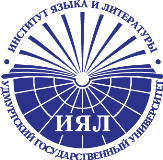  Российской ФедерацииФГБОУ ВО «Удмуртский государственный университет»Институт языка и литературыМОЯ МЕТОДИЧЕСКАЯ НАХОДКАСборник материалов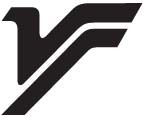 Ижевск 2023УДК 372.881.1(082)+811:378(082)ББК 74.268.1я43+81р3оя43М 879М 879	Моя методическая находка: Сб. материалов XII Всеросс. студенческой онлайн-олимпиады с международ. участием по методике преподавания иностранных языков и культур (английский, немецкий, французский, китайский языки). – Ижевск: Издательский центр «Удмуртский университет», 2023. – 203 с.Данный сборник представляет собой статьи студентов, участвовавших во Всероссийской студенческой онлайн-олимпиаде с международным участием по методике преподавания иностранных языков и культур (английский, немецкий, французский, китайский языки). Все материалы представлены в авторской редакции. Сборник адресован студентам, обучающимся по направлениям «Филология», «Лингвистика» и «Педагогическое образование».УДК 372.881.1(082)+811:378(082)	ББК 74.268.1я43+81р3оя43©ФГБОУ ВО «Удмуртский государственный университет», 2023Антоненко Л.А.,ФГБОУ ВО «Пермский государственный гуманитарно–педагогический университет», г. ПермьМоя методическая находкаВ настоящее время мастер-классы по различным темам становятся все более популярными и востребованными. Проведение мастер-классов на иностранном языке дает учащимся ценный опыт и возможность улучшить свои языковые навыки, открыть новые горизонты и обогатить свою культурную компетенцию. Это является важной составляющей в современном образовательном процессе. В этом эссе я хотела бы рассказать о своей методической находке при проведении мастер-класса на немецком языке для детей 9-12 лет на тему "Съемка видеороликов для социальных сетей".Проведение мастер-класса на немецком языке для детей требует особого подхода и инновационных методик, которые помогут учащимся не только понять и запомнить изучаемый материал, но и применить его на практике. Именно поэтому моей главной методической находкой стало объединение теоретического и практического аспектов на основе создания видеороликов для социальных сетей.В начале мастер-класса я предлагаю детям вспомнить наиболее популярные социальные сети и тренды, а также исполнить отрывки песен из популярных мультфильмов на немецком языке. Далее учащимся предлагается подобрать к фотографиям соответствующий хештег, тем самым расширяя их словарный запас по различным темам: «Природа», «Спорт», «Хобби». После этого, я предлагаю ознакомиться с ключевым словарным запасом на немецком языке, который понадобится им при съемке видеороликов. Мы изучаем основные слова и выражения, связанные с видеосъемкой, например, «Kamera» (камера), «drehen» (снимать), «Schnitt» (монтаж), «Effekte» (эффекты) и т.д. Дети работают с карточками с изображением данных слов и в игровой форме закрепляют новый материал.После этого происходит практическая часть мастер-класса. Перед началом занятия я демонстрирую образцы коротких видеороликов, снятых на немецком языке. Дети могут увидеть различные жанры видеороликов: рекламные ролики, интервью, модные обзоры и т.д. Затем мы обсуждаем видео, обращая внимание на особенности съемки, языковые конструкции и эффекты, использованные в каждом видеоролике.Затем дети получают задание: они должны сами снять короткий видеоролик на немецком языке. Для этого я предлагаю им разделиться на группы и придумать сценарий для своего видео. Они могут выбрать любую тему, которая интересна им - мода, спорт, путешествия и т.д. Важно, чтобы дети использовали изученные слова и выражения в своих роликах.После того как группа придумала сценарий, мы начинаем съемку. Учащиеся берут смартфоны и начинают снимать свои видеоролики. В это время я помогаю им, направляю их и даю советы по улучшению съемки. Учащиеся активно используют изученные слова и фразы в процессе работы, что помогает им закрепить изучаемый материал.По завершению съемки мы переходим к этапу монтажа. Учащиеся используют программу для монтажа видеороликов на смартфонах и начинают монтировать свое видео. Я рассказываю им о различных монтажных техниках и эффектах, которые они могут использовать для создания интересного ролика.Затем каждая группа представляет свой готовый видеоролик перед всеми участниками мастер-класса. Они рассказывают о своей теме, используя немецкий язык, и демонстрируют свой ролик. Мы обсуждаем и оцениваем каждый видеоролик, делясь впечатлениями и советами по улучшению.Такой подход к проведению мастер-класса на немецком языке для учащихся 9-12 лет на тему "Съемка видеороликов для социальных сетей" оказывается очень эффективным и интересным. Дети не только учатся немецкому языку, но и развивают свои творческими способностями, а также приобретают новые знания и навыки, которые могут применять в будущем. Более того, проведение мастер-класса на немецком языке по съемке видеороликов для социальных сетей может быть актуальным и полезным для учащихся возраста 9-12 лет, поскольку сочетает обучение немецкому языку и развитие навыков работы с современными технологиями, умение работать в команде и выражать свои мысли и идеи.Аширова Э.Ш.,ФГБОУ ВО «Мордовский государственный педагогический университет им. М.Е. Евсевьева»,г. СаранскМоя методическая находкаИзучение английского языка – это сложный и зачастую долгий процесс, особенно для детей. О сложностях обучения дошкольников я знаю не понаслышке, поскольку сама являлась педагогом английского языка в период прохождения одной из первых практик на базе «Центра продлённого дня» при университете. Сохранить дисциплину, заинтересовать, донести новый материал для каждого, эффективно его отработать… Все эти и другие образовательные задачи иногда казались просто невыполнимыми, когда перед тобой непоседливые малыши, которые ещё не знают, что такое осознанное обучение, и воспринимают всё происходящее, как игру. В поисках наиболее эффективных технологий и методов работы с дошкольниками я обращалась как к методике, так и к педагогике. И настоящей находкой, которую я внедрила в свою работу, стал метод Монтессори.Мария Монтессори – итальянский педагог, разработавшая в начале XX века особый подход работы с детьми, который основан на наблюдении, свободном самоопределении и углубленном изучении окружающей среды. Он базируется на идее, что каждый ребенок обладает внутренней способностью к саморазвитию, и его природа сама будет приводить его к изучению и пониманию окружающего мира. Одним из главных преимуществ данного подхода является создание гармоничной и приятной среды, где каждый учится в соответствии со своими способностями и интересами, на своем индивидуальном уровне. Основной принцип метода – сподвигнуть ребенка к самовоспитанию, самообучению, саморазвитию. Даже находясь в группе, ребенок учится самостоятельно, в т.ч. учится самостоятельно видеть свои ошибки и исправлять их. Таким образом, я поняла, что данный подход позволяет реализовать сразу две серьёзные задачи обучения:отойти от ориентации на «среднего ученика»;с раннего детства заложить основу для реализации концепции «Lifelong learning», одним из ключевых навыков которой является самостоятельное обучение.Несмотря на то, что подход по природе своей является педагогическим, я стала анализировать, каким образом его можно реализовать методически на занятиях по иностранному языку. Я обратила внимание на то, что большое значение в подходе придаётся сенсорному восприятию информации – работе руками, поскольку руки, в рамках данного подхода, – это один из ключевых инструментов человеческого интеллекта. Для реализации этого аспекта я придумала использовать на занятиях не только книжки, тетрадки, раскраски и классические раздаточные материалы, но и специальные карточки с картинками, деревянные кубики с буквами и цифрами, пазлы и проч. Разнообразие учебных инструментов позволяет учащимся самим выбирать материалы, которые им интересны, и, следуя своему внутреннему побуждению, изучать их. Задачей педагога в такой ситуации является наблюдение, ненавязчивая помощь и поддержка в этом самостоятельном изучении. Надо отметить, что сегодня существуют и уже готовые материалы Монтессори – это эстетичные, привлекательные и функциональные предметы, которые обеспечивают реальные и практические ситуации для использования и практики английских слов и фраз. Так, например, я часто использовала на занятиях специальные рамки-вкладыши: помимо того, что они позволяют развивать мелкую моторику, внимание, логику, происходит непосредственная работа с новой лексикой – дети учатся называть по-английски цвет (green, red, yellow…), величину (big, small…), форму (circle, square…), цифры (one- the first, two – the second…), предметы (star, house, flower…), а затем составлять предложения и словосочетания (It’s a big pink star. I like this green house). Также детям очень понравилось собирать пазлы, специальные конструкторы с изображением предметов из окружающего мира и называть их на английском языке, сравнивать с реальными предметами. Подобная деятельность также помогает развивать у учащихся визуализацию, воображение и критическое мышление.Я знаю, что зачастую метод Монтессори применяется как комплексное решение для специализированных дошкольных учреждений, однако, я могла внедрить его только на своих занятиях. Я старалась создать для детей среду, где они могут свободно и независимо друг от друга работать с предлагаемыми материалами. В моём классе были специальные учебные уголки, обращаясь к которым дети погружались в изучение английского языка без чувства принуждения и давления. Это позволяло им экспериментировать, искать ответы на свои вопросы, развивать воображение и творческие способности. Вместо того, чтобы работать всем вместе над одним заданием, которое для одних детей может оказаться слишком простым, а для других, наоборот – слишком сложным, они ставили перед собой собственные задачи и продвигались в своем темпе. Применяя метод Монтессори в работе с детьми в центре продленного дня, я заметила, что они становятся более заинтересованными и мотивированными в самообразовании. Они развивают не только академические навыки, но и навыки социального взаимодействия, независимости и самостоятельности. Более того, с внедрением метода многие дети стали более раскрепощёнными, уверенными и уже не боятся допустить ошибку. Возможность применять этот метод и видеть положительные изменения в развитии детей – это настоящая находка для меня, которой я рада делиться с коллегами.Башарова Р.Ф., Елабужский институт ФГАОУ ВО «Казанский (Приволжский) федеральный университет»,г. ЕлабугаМоя методическая находкаВ настоящее время вопросы теории методики обучения иностранному языку очень актуальны. Для использования на уроке интересного и качественного материала необходимо реализовывать разные подходы к обучению. С самого начала XXI века современные условия жизни внесли существенные изменения и в педагогическую деятельность. Самым заметным явлением в настоящее время является интернетизация общества и проникновение цифровых технологий в обучение. Современные цифровые технологии меняют наш обычный образ жизни, образ мышления, социальное поведение. Также современное поколение школьников известно, как социально цифровое общество, поэтому к традиционным методам обучения необходимо добавлять прогрессивные технологии, позволяющие разнообразить учебный процесс. К таким технологиям относятся: игровые и проектные технологии, технология проблемного обучения, интерактивные технологии, технология дифференцированного обучения, технология учебно-исследовательской деятельности на уроке, информационные технологии. Использование современных технологий повышает качество образования, они стимулируют познавательную деятельность учащихся, способствуют творческой самореализации личности, развитию аналитических способностей у школьников на уроках иностранного языка. И самое главное, современные технологии обеспечивают комфортный психологический климат для ученика, способствующий снятию напряжения при общении с учителем и возможность проявления творческого потенциала.Технологическое обеспеченное процесса изучения иностранного языка интенсифицирует процесс учения и служит условием эффективного достижения требуемых ФГОС предметных результатов. То есть, внедрение современных инновационных технологий обеспечивает все необходимые условия преподавания иностранного языка. Также, интерактивные методы обучения способствуют качественному усвоению знаний и развивают у обучающихся творчески саморазвивающуюся личность. Моя методическая находка – это онлайн-сервисы. На сегодняшний день существует огромное количество различных электронных образовательных ресурсов и платформ, таких как Learning App, Wordwall, Взнания, OnlineTestPad и др. Данные онлайн-сервисы дают возможность создания собственных интерактивных материалов и тренажеров для урока на заучивание или на проверку знаний, обучающих онлайн-игр и интерактивных видео со встроенными заданиями. Например, кроссворды, тесты, логические игры, опросы, диалоговые тренажеры и др. Также есть возможность проводить соревнования между учениками в режиме реального времени на цифровых носителях. Детям очень нравится такая организация урока, и учитель может видеть их заинтересованность. Рассмотрим подробнее одну из образовательных платформ. Learning App – это сервис, с помощью которого можно создавать интерактивные упражнения и мини-игры (викторины, словесные игры, сопоставления). «Угадывание слова» – это отличный способ в игровой форме повторить написание изученных слов. На экране появляется вопрос, в том числе в виде картинки или ребуса, ответ на который учащиеся должны набрать на экранной клавиатуре, при этом, обучающиеся имеют строгое число ходов. Дети получают задание и каждый выполняет его. Далее, после окончания задания, на платформе можно увидеть рейтинг учащихся, что поддерживает их соревновательный дух. С помощью «Классификации» можно создать от двух до четырёх групп, с которыми надо соотнести различные элементы. Все элементы могут быть сразу «рассыпаны» на рабочем столе в виде табличек, их надо перетаскивать мышкой в соответствующие поля, или элементы появляются по одному, и надо указать, к какой группе они относятся. Данная дидактическая игра на классификацию является очень важным инструментом для расширения и активизации словаря. По умению обучающегося классифицировать предметы по группам, подбирать для группы предметов обобщающие слова учитель может судить об уровне его интеллектуального развития, о степени развития его речи, памяти и мышления. «Скачки» – это упражнение контрольного вида, позволяющее в игровой и соревновательной форме проверить усвоенный материал; это викторина с четырьмя вариантами ответов на скорость и правильность ответов. Ход игры изображается в виде всадников, участвующих в скачках (каждому игроку соответствует определённый всадник), при этом учащиеся могут соревноваться с компьютером или друг с другом. После очередного ответа положение всадников изменяется в зависимости от правильности и скорости ответов. По окончании выполнения любого задания на данной образовательной платформе этого сервиса есть кнопка проверки, нажав на которую ученик сам проверяет и корректирует выполнение данного задания.Главным преимуществом таких онлайн-сервисов является то, что учащиеся с большим интересом и даже азартом выполняют упражнения, в то время как учитель с помощью внедрения данных игр и заданий может проверить уровень знаний каждого обучающегося. Онлайн-платформы очень популярны на сегодняшний день, большинство учителей уже используют данные платформы в обучении. Электронные образовательные ресурсы помогают провести урок оригинально и качественно, красочно и интересно. Также, методическое назначение упражнений в данных онлайн-платформах очень различно: обучающие, информационно-поисковые, демонстрационные, контролирующие, учебно игровые.Использование онлайн-сервисов в процессе обучения иностранному языку позволяет сделать процесс обучения интерактивным, более мобильным, дифференцированным и индивидуальным, а также способствует повышению учебной мотивации, улучшает процесс запоминания новых слов, создает ситуацию успеха, повышает качество обучения, способствует интеллектуальному и творческому развитию обучающихся.Бисултанова К.А.,ФГБОУ ВО «Самарский государственный социально–педагогический университет», г. СамараМоя методическая находкаВ условиях современной школы учитель иностранного языка должен владеть большим запасом педагогических технологий, навыков и умений. Безусловно, чтобы повысить свои профессиональные навыки, учитель должен стремиться к развитию — следить за тенденциями и научными открытиями, посещать семинары и конференции, обмениваться опытом с коллегами. Именно в результате обмена опытом при прохождении педагогической практики мне удалось пополнить свою методическую копилку эффективной методикой CLIL, связанной с развитием метапредметных навыков на уроках иностранного языка. Я проходила педагогическую практику на базе Лицея №1 «Спутник» г.о. Самара, где ведется углубленное изучение английского языка и активно практикуется внедрение методики CLIL в преподавание иностранного языка. CLIL (Content Language Integrated Learning) – предметно-языковое интегрированное обучение, представляющее собой такой методику обучения, при которой часть предметов преподаётся на иностранных языках. Так, обучение учеников на родном и иностранном языках составляют одно целое. Урок иностранного языка можно интегрировать с уроками математики, ИЗО, технологии, окружающего мира, биологии, географии, музыки и другими академическими предметами. Для организации уроков с применением технологий CLIL в Лицее №1 «Спутник» используются оборудованные кабинеты. Однако, подобный урок развития метапредметных навыков и умений можно проводить и в обычном учебном кабинете с компьютером и проектором, как это сделала я при прохождении педагогической практики по французскому языку на 5 курсе в МБОУ «Гимназии №3» г. о. Самара.Проведенный в 6 классе урок французского языка входит в модуль Unité 2 «On a du temps libre», тема «Internet autour de nous». Работа на уроке включает в себя просмотр небольшого видеоролика на французском языке об опасностях Интернета. Учащиеся должны выписать новую лексику (5 единиц) по теме, которую увидят на экране при просмотре видеоролика. Визуализация материала позволяет не только легче и эффективнее воспринять полученную информацию, но и догадаться о значении новых слов. Так, данный урок направлен и на развитие лексики по теме «Интернет», и на формирование метапредметных знаний по основам безопасности жизнедеятельности и информатики.С целью закрепления новой лексики мной был использован Интернет-ресурс «Wordwall», при помощи которого я создала небольшую викторину, где ученикам нужно выбрать верный перевод словосочетаний из видеоролика. Среди таких словосочетаний были: consulter l'actualité, recevoir des messages, télécharger une application, installer une application, contenir un virus, utiliser l'application, donner accès, un cyber criminel, activer le micro, l’appareil photo, avoir de la valeur, des réseaux sociaux, un compte bancaire, faire de l'argent. Безусловно, использование интерактивных викторин заинтересовало учащихся к активному участию на уроке.Я считаю, что развитие метапредметных навыков на уроках иностранного языка является неотъемлемой частью эффективного и глубокого обучения языку. При внедрении методики CLIL учащиеся используют язык для изучения академических предметов и непосредственно применяют его в контексте, что помогает им лучше усвоить языковые структуры и лексику. Более того, данная методика предполагает использование аутентичных учебных материалов. Учащиеся изучают реальные тексты и материалы, слушают аутентичную речь и коммуницируют на французском языке с помощью заданий, связанных с предметной информацией. К тому же, это способствует повышению мотивации и интереса к изучению языков на любом уровне обучения.В заключение хотелось бы сказать, что каждый учитель должен стремиться сделать свой урок более целенаправленным и интересным, именно поэтому я приняла решение использовать современные методики развития метапредметных навыков в обучении иностранному языку в своей дальнейшей профессиональной деятельности.Буракова О.В.,ФГБОУ ВО «Пермский государственный гуманитарно–педагогический университет», г. ПермьМоя методическая находкаВ современном образовательном процессе постоянно возникает необходимость в поиске инновационных методов и подходов, способных развить критическое и творческое мышление учеников. Одним из таких методов является «парковка идей» - инструмент, позволяющий структурировать и сохранять все идеи и вопросы, возникающие у учеников в процессе обучения.  В данном эссе хочу рассказать об основных принципах и применении этого метода, а также проанализировать личный опыт внедрения и использования его в учебном процессе.«Парковка идей» или просто «парковка» (от английского Parking lot = «парковка, стоянка») это рефлексивная техника, представляющая собой письменное выражение идей, предложений, вопросов, озарений и выводов учеников. Как правило, «парковку» проще визуализировать на большом листе ватмана, можно также использовать магнитную или пробковую доску. Основным условием является то, что «парковка» должна быть расположена на видном месте таким образом, чтобы каждый ученик имел к ней доступ. Главная цель – это создание пространства, где все идеи могут быть сохранены и доступны для изучения и последующего их решения.Метод «парковка» был создан ввиду необходимости рефлексии и развития критического мышления. Он предполагает регулярное «паркование» идей и мыслей, чтобы обсуждать их на уроке с учителем или на переменах между собой. Суть метода состоит в том, что ученики или даже учитель «паркуют» свои мысли на доске, т.е. они записывают их на листах бумаги или стикерах, которые затем прикрепляют к «парковке», чтобы можно было их обдумать, обсудить и прийти к какому-то решению. Использование этого метода помогает студентам размышлять над вопросами и задачами более осознанно, анализировать различные точки зрения и принимать обоснованные решения. Происходит это потому, что наш мозг устроен таким образом, что ему всегда нужно найти решение стоящей перед ним задачи. И «парковка» стимулирует этот процесс, потому что по сути является внешним раздражителем, в хорошем смысле этого слова. Пока вопрос или задача висят на доске, они решаются, когда вопрос или задача снимаются с доски, работает народный принцип «с глаз долой, из мозга вон». Пытливость ума, особенно на уроках, особенно у современных детей, нужно стимулировать и поощрять, так как пытливость помогает развить навык задавать и задаваться вопросами, и ведет к развитию критического мышления. Важно отметить, что критическое мышление является одним из ключевых навыков, необходимых для формирования самодостаточной личности. «Парковка» способствует развитию этого навыка через рефлексию, поскольку предлагает учащимся рассмотреть и проанализировать различные аспекты проблемы для принятия осознанного решения. Говоря о «парковке», хотелось бы упомянуть любознательность – это чудо-эмоция, которая помогает ученикам учиться думать, размышлять, искать новые знания и новые пути решения задач, что в свою очередь развивает их интерес к учебному процессу и помогает выработать привычку учиться. Поскольку задача современного педагога – это научить детей учиться, то любознательность следует также неустанно развивать и поощрять. Метод «парковка» стимулирует развитие любознательности и позволяет создать такую исследовательскую атмосферу в классе, где каждая индивидуальная и групповая работа поощряется и ценится, способствуя созданию ситуации «успеха», что ведет к созданию доверительной обстановки в классе. И это, в свою очередь, позволяет ученикам учиться на своих ошибках и делать выводы, с последующей выработкой навыков самооценки, самоконтроля, саморегуляции и самоосознанности.Как мы создаем нашу «парковку». Берем лист ватмана, крепим его на стене, делим на четыре квадрата, вверху можно написать заголовок «Парковка». Можно дать ученикам креативное задание - создать знак, стилизованный под знак автопарковки, это подключит их к процессу и создаст желание использовать этот метод. К каждой из четырех секций нужно прикрепить вопросы: 1. (+) Что у меня получилось? 2. (-) Что мне хотелось бы изменить? 3. (?) Какие у меня есть вопросы? 4. (!) Что нового я узнал сегодня, что меня удивило? Когда «парковка» создана или во время её создания, объясняем учащимся смысл и правила «парковки».  В течение урока вопросы, на которые нет времени ответить, «паркуются» в области «(?) Какие у меня есть вопросы?». Это, помимо всего прочего, создает оправданный повод для учащихся встать, «прогуляться» до «парковки» и «сменить обстановку». В конце урока происходит разбор вопросов, если вопросов много, то подключаем учеников, которые знают ответы на эти вопросы. После разбора вопросов, все отвеченные вопросы «паркуются» в соответствующих секторах. Для учителя это может также служить хорошим инструментом для подготовки к следующему уроку. Главное, на следующем уроке дать позитивный фитбэк для «запаркованных» мыслей и пожеланий. Пытайтесь пойти навстречу ученикам, помогите им разобраться с темой или задачей. Пример: разбирали тему «настоящее совершенное время» в английском языке. После урока, «парковка» выглядела таким образом: 1. (+) Что у меня получилось? – «стало понятно, как выстраивать предложения в английском языке». 2. (-) Что мне хотелось бы изменить? – «объясните про перфектные времена еще раз, нужно больше примеров». 3. (?) Какие у меня есть вопросы? – «как выстраиваются вопросы в настоящем совершенном времени, почему некоторые утвердительные предложения не следуют порядку построения выражений, например, «Never have I ever been to another country!» 4. (!) Что нового я узнал сегодня, что меня удивило? – «Поняла, в каких случаях используется настоящее совершенное время и как отличается от простого прошлого времени». Учитель, анализируя записи на «парковке» сможет понять и оценить общую картину понимания учебного материала, решить на что следует обратить внимание или повторить, как дать разъяснения – в группе или индивидуально, как следует распланировать следующий урок.Однако, метод «парковка» также имеет ограничения. Некоторым учащимся, например, может быть сложно осознать свои мысли и записать их, или прикрепить к доске на виду у всего класса. В данном частном случае, можно перенести парковку с доски в тетрадь ученика и при проверке домашнего задания проанализовать «припаркованные» записи и дать соответствующие разъяснения. Также, не всегда возможно добиться полной готовности учащихся к обсуждению при использовании этого метода. Важно найти подходящие обстоятельства и методы, чтобы учащимся было комфортно использовать «парковку». Методика «парковка» может быть полезной не только в школе, но и в других сферах жизни. Ее можно использовать на рабочем месте для обсуждения и разработки идей и планов действий. Также, этот метод можно применять в семейной жизни для совместного принятия решений и решения конфликтных ситуаций. Важно помнить, что «парковка» может быть полезна в любой ситуации, где требуется проанализировать различные аспекты проблемы и принять оптимальное решение.Как начинающий педагог, мое стремление искать и применять эффективные методы обучения позволяет мне успешно адаптироваться в роли учителя английского языка. Мое мнение, что метод «парковка» способствует развитию критического мышления и любознательности учащихся, помогает им учиться думать и принимать осознанные решения. Несмотря на некоторые ограничения, этот метод имеет значительные преимущества и может быть использован как на уровне школьного образования, так и в других сферах жизни, где требуется активное участие и осознанное принятие решений.Ведерникова А.А.,ФГБОУ ВО «Московский государственный университет им. М.В. Ломоносова»,г. МоскваМоя методическая находкаОдним из методических требований к любому уроку иностранного языка наравне с развитием и формированием коммуникативной компетенции является индивидуализация, требующая немалых вложений преподавателя для выстраивания учебного процесса так, чтобы были учтены особенности каждого. В одной из своих работ, посвящённых преподаванию, зарубежный методист Джим Скривенер отмечает, что следование требованиям индивидуализации предполагает сочетание сбора обратной связи от учащихся и использование интуиции самого преподавателя. Данные компоненты успеха реализации принципа индивидуализации кажутся достаточно расплывчатыми. В эссе я поделюсь своим мнением об одном из подходов к разрешению данной задачи. Я предлагаю способ разнообразить работу со стандартизированными заданиями экзаменационных форматов для учёта индивидуальных особенностей учащихся. Начну с небольшой предыстории. Расписывая план урока для одной ученицы, готовящейся к единому государственному экзамену (ЕГЭ) по английскому языку, я в какой-то момент поняла, что мне самой на уроках становится скучно от отрабатывания заданий раздела Говорения и Письма, так как в рамках наших с ученицей уроков эти разделы являются логическим завершением юнита с использованием лексики, которую мы изучали в течение нескольких уроков, что превращается в рутину. Я прекрасно осознаю значимость работы над стратегиями выполнения заданий, обсуждение шаблонов и важность продукции, но мне захотелось вдохновить ученицу, которой предстояло пережить несколько месяцев усердной подготовки, а от однообразности форматов ей становилось неинтересно проговаривать задания одного и того же формата. Тогда я и решила предоставить ей автономию в проектировании собственных заданий по образцам экзаменационных форматов. Приведу пример с работой над четвертым разделом говорения ЕГЭ. Учащимся предоставляются две картинки, которые они должны описать, обсудить и подчеркнуть их связь с темой проекта, над которым предположительно учащиеся трудятся. Само задание выглядит следующим образом:Imagine that you and your friend are doing a school project «Sports activities». You have found some photos to illustrate it but for technical reasons you cannot send them now. Leave a voice message to your friend explaining your choice of the photos and sharing some ideas about the project. In 2.5 minutes be ready to:explain the choice of the illustrations for the project by briefly describing them and noting the differences;mention the advantages (1–2) of the two sports activities;mention the disadvantages (1–2) of the two sports activities; express your opinion on the subject of the project – which of the sports activities presented in the pictures you’d prefer and why.Моя ученица недавно прилетела из страны, которую она обожает. Я давно наблюдала за её увлечённостью Южной Кореей и решила скорректировать инструкцию представленного ранее задания под интересы моей ученицы. Темой проекта стала следующей «Изучение других стран» («Learning more about other countries»). В качестве картинок я выбрала одну с картой мира и самолётом, приземлившимся в Южной Корее, другую с альбомами и дисками корейских исполнителей. Они соответственно представляли из себя изучение других культур, отправляясь в путешествия в желаемые страны, и получение информации о другой стране посредством интернета. На этом занятии я видела истинное счастье в глазах моей ученицы. Так, мы и отработали формат, и засекли время на выполнение задания, и получили удовольствие от работы с персонализированным материалом. В следующий раз в качестве домашнего задания я попросила ученицу создать аналогичное задание. Ей было необходимо придумать тему проекта, найти 2 картинки, которые бы представляли из себя 2 разных способа выполнения активности, которая бы соотносилась с темой проекта. В итоге я лицезрела полёт фантазии моей загоревшейся свободой выбора ученицы, которая прикрепила на нашу интерактивную доску Miro фотографии главных актёров фильма «Барби» с премьеры киноленты и с энтузиазмом рассказала про восприятие этого фильма мужчинами и женщинами, учитывая мнения своих одноклассников и друзей. В последующие разы мы уже смогли связать некоторые идеи моей ученицы с темами кодификатора. Тот же подход может быть применён при подготовке учащихся к международным экзаменам и олимпиадам. Разберём всё на примере раздела говорения регионального этапа Всероссийской олимпиады школьников (ВсОШ). Данное задание представляет из себя (fact file) несколько страниц кратких сведений о здании, месте, картине и т.д. Данная распечатка разделена на 4 раздела в зависимости от обсуждаемой темы. При выполнении задания у учащихся есть 15 минут сделать записи и подготовить свою презентацию по материалам. Данный формат достаточно легко может быть предоставлен учащимся для самостоятельной разработки. В качестве домашней работы при индивидуальной работе учащимся или учащейся будет предложено создать свой документ по любой интересующей теме. Для применения данного подхода в группах преподавателю необходимо предложить на выбор несколько обширных тем. Например, подготовить монолог о любимом исполнителе, группе. Тогда будет выдержана и одна тематика, и в рамках этой темы у олимпиадников будет возможность проявить креатив, выбирая исполнителя. На следующем занятии ученики смогут обменяться своими материалами и в парах разыграть выступление регионального этапа ВсОШ. Актуальность данного подхода к работе с домашними заданиями может быть подкреплена требованиями ФГОС к результатам освоения программы основного общего образования. В документе есть следующее положение про отражение личных результатов усвоения материала, проявляющееся в «готовности и способности, обучающихся к саморазвитию и самообразованию на основе мотивации к обучению и познанию … с учетом устойчивых познавательных интересов». Более того, Е.Н. Соловова в своём пособии посвящает отдельную главу методологическому компоненту содержания обучения иностранным языкам. Одним из первых упомянутых в тексте работы общеучебным навыком или умением является планирование собственной учебной деятельности. Это в очередной раз свидетельствует о том, что сегодня преподаватель всё больше и больше выступает в качестве человека направляющего, способствующего совершенствованию навыков самостоятельной учебной работы.Таким образом, я планирую дальше стараться разнообразить домашние задания для большего учёта интересов учащихся и предоставления им большей автономности. В заключение скажу, что при реализации коммуникативного подхода в обучения иностранному языку важно учитывать интересы учащихся, чтобы они для себя определяли ценность занятия, на которых они рассказывают о себе, делятся тем, что им нравится. И не следует забывать про предоставление учащимся свободы выбора и возможности выстраивать траекторию своего обучения.Веретенова Э.В.,ФГБОУ ВО «Калужский государственный университет им. К.Э. Циолковского», г. КалугаМоя методическая находкаРано или поздно в жизни человека наступает момент, когда ему необходимо определить свой жизненный путь, свои цели, свою профессию. В мире огромное количество разных профессий. Кажется, их так же много, как звёзд на небе. Однако среди них всех я выбрала, казалось бы, самую заурядную и не слишком популярную среди молодёжи профессию – профессию учителя иностранного языка. Многие мои друзья и знакомые и по сей день спрашивают у меня, почему я выбрала именно эту профессию. «Учитель – это неблагодарная профессия», так они говорят, и при слове «школа» у них пробегают мурашки по коже. Так вот, ответ на этот вопрос будет непростой. Всё началось с обычного дня самоуправления в моей родной школе. Тогда я была ещё в 10 классе, и когда нам предложили побыть учителями, я согласилась, потому что мне было очень интересно узнать, а что там, по ту сторону учебного процесса? А каково это – быть учителем? На один день я стала классным руководителем второго класса и… мне понравилось. Не стану отрицать, это было очень волнительно, но именно тогда я решила, что хочу связать свою жизнь с педагогической деятельностью. А потом 11 класс, экзамены и вот я уже учусь в университете на педагогическом направлении. «Но почему иностранные языки? Почему английский и французский?» также спрашивают меня. Ну что ж, с 6 лет я изучала английский язык, который мне очень нравился. Так что я не сомневалась, что свяжу свою жизнь с иностранным языком. А французский? Для меня этот язык всегда был похож на красивую мелодию, которую можно слушать бесконечно. Я подумала, а почему бы не изучить ещё и его? Поэтому я, недолго думая, поступила в университет и стала учиться на преподавателя двух иностранных языков. За время обучения в университете я часто была на практиках в школе и, соответственно, вела уроки французского и английского языка. Скажу честно, на своих первых уроках я сильно нервничала и переживала, и мои уроки проходили не очень удачно. Но благодаря учителям и преподавателям, которые мне всегда помогали, поддерживали меня, у меня стало лучше получаться. Более того, сам учебный процесс стал приносить мне удовольствие. Урок для меня - это всегда какой-то эксперимент, в котором ты постоянно пробуешь что-то новое, разные технологии, разные методы, разные упражнения. Конечно, что-то получалось реализовать, а что-то нет. Иногда урок проходит совсем не так, как он изначально задумывался. И это нормально, ведь урок, как сказала одна учительница в школе – это живой организм. Хочется отметить, что сначала мне было трудно общаться с ребятами, но потом я нашла с ними общий язык. Можно сказать, что мы привыкли друг к другу. Ученики даже стали со мной больше общаться вне уроков, они задавали мне вопросы по иностранному языку, на которые я охотно отвечала. Я всегда была готова им помочь, задержаться после уроков и объяснить кому-то трудное правило. Что касается моих уроков, готовилась я к ним очень основательно. Я заранее проделывала все задания, которые мы с учениками должны были выполнить на уроке, чтобы если у кого-то возникнут какие-то вопросы или трудности, я могла бы на них ответить. Также я часто готовила для ребят карточки с новой лексикой и интересные переводные упражнения. Для того чтобы учащимся было проще запомнить иностранную лексику, я всегда давала им её в контексте. Так они лучше понимали, где использовать то или иное слово. После чтения и перевода текстов я всегда задавала ученикам вопросы, чтобы проверить, всё ли они поняли и что нового узнали. Это стимулировало учащихся говорить на иностранном языке. За период своей педагогической деятельности мне очень нравилось готовить для ребят презентации. Например, в учебнике по французскому языку был текст о выставке картин Пабло Пикассо. Я решила, а почему бы не рассказать больше про этого знаменитого художника ученикам? В результате, ребятам очень понравилось, они узнали много интересных фактов про Пабло Пикассо, а также познакомились с его шедеврами. Ведя уроки, я всегда меняла виды деятельности, чтобы учащиеся не скучали. Например, я часто вызывала ребят переводить предложения с русского на французский язык к доске, устраивала фонетические зарядки, во время которых я просила закрыть все тетради и учебники и могла спросить любого учащегося перевод фразы или слова. Во время уроков я спрашивала каждого ученика, так что все были задействованы в процессе. Известно, что важную роль в обучении иностранного языка играет развитие аудитивных навыков. Именно этот аспект обучения вызывает больше всего трудностей у учащихся, согласно моим наблюдениям. Поэтому я, как любитель просмотра видео на иностранных языках, не могла не найти что-нибудь интересное для ребят. Однажды на уроке, когда я им сказала, что они будут смотреть видео, школьники очень удивились и обрадовались. Самое важное то, что я подобрала аутентичный видеоматериал, то есть видеоролик на «живом» французском языке. Более того, видео было довольно забавным, так что ребятам было нескучно. Сначала мы познакомились с текстом про Александра Дюма-отца и его сына, а затем я вывела в презентации слова, которые являлись новыми для школьников, чтобы у них не возникло много затруднений в процессе просмотра. Далее я показала им список вопросов к видео. После этого мы просмотрели видеозапись дважды, и ученики стали отвечать на вопросы к видео. Если у ребят возникали затруднения, мы пересматривали соответствующий фрагмент видеоролика. Таким образом, я всегда старалась сделать мои уроки интересными, увлекательными и запоминающимися. Я считаю, что самое главное в обучении иностранному языку – это максимально погрузить учащихся в атмосферу изучаемого языка, научить школьников понимать язык и говорить на нём. И всё это можно сделать, используя не только методические материалы, но также своё воображение. Ведь учитель – это не машина для передачи знаний, это друг, наставник, советник на пути получения знаний. Воронина Е.А.,ФГБОУ ВО «Нижегородский государственный лингвистический университет им. Н.А Добролюбова»,г. Нижний НовгородМоя методическая находкаВ современном мире образование стало настоящей драгоценностью, и эффективные методы обучения становятся все более важными. Моя методическая находка - использование современных технологий в учебном процессе. Это неотъемлемая часть современной педагогики, которая позволяет учителям и ученикам достичь новых высот в обучении и развитии.В наше время технологии окружают нас повсюду, и дети растут в цифровой эпохе. Поэтому использование технологий в учебе имеет множество преимуществ, таких как, например, привлекательность для учеников. Использование интерактивных уроков, мультимедийных презентаций и образовательных приложений делает учебу для учеников не только более интересной и увлекательной, но и продуктивной. Еще одним преимуществом использований технологий в обучении является индивидуализация обучения, так как технологии позволяют учителям адаптировать материал под потребности каждого ученика, создавая более эффективные учебные пути. Также нельзя упомянуть, что технологии делают образование доступным для всех, ведь онлайн-образование дает возможность получить знания даже в удаленных или малообеспеченных регионах, расширяя доступность образования. Немаловажно, что с помощью технологий можно более точно отслеживать успеваемость студентов и анализировать их прогресс, что позволяет вовремя корректировать образовательный процесс.Моя методическая находка включает в себя такой технологический инструмент, как интеллект-карты. На втором курсе университета я узнала об этой программе, и именно она упростила мне жизнь в запоминании материала. интеллект-карты представляют собой мощное средство для организации информации и развития умственных навыков. Они оказывают положительное воздействие на образовательный процесс и способствуют развитию учащихся.  Создание интеллект-карт способствует организации информации. Они позволяют учащимся структурировать материал, разбивая его на более мелкие подразделы и подподразделы. Это важно для лучшего понимания логической структуры предмета и усвоения материала. интеллект-карты помогают визуализировать связи между концепциями, что делает обучение более системным и упорядоченным. Одним из ключевых преимуществ интеллект-карт является их способность стимулировать творческое мышление. Создание таких карт требует гибкости мышления и способности связывать различные идеи. Этот процесс способствует развитию творческого мышления у учащихся и позволяет им мыслить «вне коробки». Они вынуждены искать нестандартные ассоциации и решения, что является важным навыком в современном мире. Интеллект-карты также являются мощным инструментом для повышения вовлеченности и мотивации учащихся. Эти карты интерактивны и увлекательны, что может помочь привлечь внимание учащихся к учебному материалу. Когда ученики видят, как информация оживает на бумаге или экране через интеллект-карты, это способствует их активному участию в обучении. Использование интеллект-карт может существенно повысить эффективность обучения. Учащиеся могут легче организовывать свои мысли и лучше запоминать информацию, представленную в таком графическом формате. Это позволяет им учиться более продуктивно и достигать лучших результатов в учебе. Создание интеллект-карт требует умения устанавливать связи между различными концепциями и идеями. Этот процесс способствует развитию навыков связывания и ассоциативного мышления. Эти навыки являются не только важными в образовании, но и ценными во многих сферах жизни, помогая в принятии решений и решении задач.В заключение хочу сказать, что использование современных технологий в образовании - является неотъемлемой частью современного образовательного процесса и такая методическая находка, как интеллект-карты представляет собой неотъемлемый инструмент в современном образовании. Она способствует организации информации, развитию творческого мышления, повышению мотивации учащихся, эффективному обучению и развитию важных навыков. Внедрение этого метода в образовательный процесс может существенно обогатить опыт учащихся и помочь им лучше подготовиться к вызовам современного мира.Вьялкина М.А.,ФГБОУ ВО «Государственный социально–гуманитарный университет», г. КоломнаМоя методическая находкаВ процессе обучения ученики сталкиваются с однотипными заданиями из учебника, что может вызвать у них чувство скуки и привести к снижению мотивации. Поэтому важно разнообразить учебный процесс и использовать все виды речевой деятельности, чтобы заинтересовать учеников и поддерживать их мотивацию на высоком уровне.Одним из способов сделать учебный процесс более захватывающим и интерактивным является внедрение игровых элементов в уроки. Ролевые игры, групповые задания, интеллектуальные конкурсы - все это может быть активно использовано для создания увлекательной обучающей атмосферы. Кроме того, важно использовать разнообразные обучающие ресурсы, такие как видео, аудиозаписи, интерактивные упражнения и онлайн-платформы. Моей методической находкой стало использование онлайн-сервисов Nearpod и Learningapps, а также один из интерактивных методов обучения - ролевая игра.Nearpod – это платформа для создания и использования интерактивных презентаций и уроков для образовательных целей. С помощью этого сайта учителя могут создавать интерактивные уроки, включающие в себя опросы, аудио, квизы, игры и многое другое. Основные возможности Nearpod включают в себя создание красочных слайд-шоу, импорт и отображение контента с различных сайтов, возможность использования проектора или интерактивной доски для управления презентациями, возможность использования технологии виртуальной реальности и многое другое. Сервис Learningapps – это платформа, которая позволяет преподавателям и ученикам создавать интерактивные упражнения и игровые задания для обучения и повторения учебного материала. Вот несколько возможностей, которые предоставляет этот сервис: возможность создавать разные типы упражнений: кроссворды, множественный выбор, сопоставление, заполнение пустых мест и другие; возможность сохранять, редактировать и повторно использовать созданные упражнения; большая база готовых упражнений и игр, доступных для свободного использования.Также сервис Learningapps имеет простой и интуитивно понятный интерфейс, что делает процесс создания и использования интерактивных упражнений доступным для каждого, вне зависимости от уровня знаний ИКТ. Ролевая игра представляет собой метод интерактивного обучения, в котором учащийся имеет возможность учиться на собственном опыте через специально организованные и регулируемые ситуации, которые имитируют жизненные и профессиональные сценарии. Играя определенную роль и вживаясь в нее, учащийся может достичь следующих целей:Получение эмоционального опыта взаимодействия с другими людьми в личностно и профессионально значимых ситуациях.Установление связи между своим поведением и его последствиями на основе анализа своих собственных переживаний, а также переживаний своего партнера по общению.Осмелиться экспериментировать с новыми моделями поведения в подобных обстоятельствах, рискнуть и попробовать что-то новое.В своей практике мы выбрали раздел «Das schmeckt gut» и в рамках раздела мы спроектировали урок по теме «Im Café und im Restaurant». В начале урока учитель включает учащимся аудио со звуками ресторана и ученики предполагают, где могут услышать подобные звуки и определяют тему урока.Затем ученики проверяют домашнее задание и в форме фронтального опроса повторяют лексику по теме. После ученики играют в игру съедобное и несъедобное, если съедобное, они отвечают «Ja, bitte», если несъедобное — «Nein danke». Во время игры ученики узнают новые слова и выражения, связанные с едой. Эта игра поможет им запомнить новую лексику и подготовит к прослушиванию аудиотекстов. На следующем этапе урока дети активно включаются в задания по аудированию, им необходимо прослушать 2 небольших диалога и ответить на вопросы на платформе Nearpod: что заказали посетители? Перед повторным прослушиванием ученикам выдают раздаточный материал с пропусками, которые они должны заполнить. Задание заключается в том, чтобы ученики прослушали аудио-диалоги еще раз и заполнили пропущенные слова в диалоге. Они должны работать в парах, чтобы обменяться информацией и обсудить различные варианты ответов.Следующее задание состоит из нескольких этапов. Первый этап: учитель раздает листы бумаги с репликами диалога ученикам и просит их расположить реплики в правильном порядке. Ученики могут работать в парах, чтобы обменяться мнениями и проверить свои ответы вместе. Второй этап: учитель включает аудиозапись с диалогом, который учащиеся прослушивают, следуя за текстом на своих листах. Третий этап: после прослушивания диалога ученики переносят тексты своих реплик в Learningapps, где должны правильно расставить их в логическом порядке. Это задание поможет ученикам улучшить свои навыки восприятия на слух, коммуникативное взаимодействие, чтение и понимание текстов на немецком языке. Они также смогут попрактиковать свои навыки работы в паре.Задание «Szene im Restaurant» состоит из нескольких шагов. Первый шаг: учитель объясняет задание и просит учеников разделиться на три группы. Он выдает группам вырезанные карточки с едой и меню. Второй шаг: учитель выдает каждой группе бумагу с инструкциями о том, что они должны заказать: десерты, фастфуд или ужин. Третий шаг: ученики начинают игру. Один ученик из группы играет роль официанта, а остальные играют роли гостей, которые делают заказы. Официанты принимают заказы у групп и записывают их. Ученики могут использовать реплики из прослушанных ими диалогов. Четвертый шаг: когда заказы сделаны, официанты приносят гостям поднос с едой и счет. Это задание поможет ученикам улучшить свои навыки общения на немецком языке, а также попрактиковаться в использовании различных формулировок и выражений, связанных с заказом еды в ресторане.После того как каждая группа разыграла диалог, учитель подводит итоги урока, выставляет оценки и задает домашнее задание.Благодаря упражнениям, которые мы разработали, ученики активно участвовали в обсуждении, совершенствовали произношение, играли в ролевые игры и использовали онлайн-упражнения в Learningapps и Nearpod. Эти занятия пробудили интерес к немецкому языку у школьников.Эта программа помогла развить все ключевые навыки языка – чтение, говорение, письмо и аудирование. Однако, чтобы успешно преодолеть все этапы работы, было необходимо тщательно подготовиться.Гайнеева В.А.,ФГБОУ ВО «Сургутский государственный педагогический университет»,г. Сургут Моя методическая находкаУмение поддержать диалог и не растеряться в непредвиденных ситуациях имеет важную роль в современном обществе. Подрастающее поколение детей должны быть коммуникабельными, креативными и сообразительными. Школа, как один из важнейших источников знаний, должна стремится к сформированности у обучающихся данных компетенций. Но в последние годы, изучение языка было сосредоточено на самом процессе обучения, нежели на форме преподавания языка. Акцент же должен делаться не только на языковую компетенцию обучающихся, но и на развитие их коммуникативных способностей. Для развития и совершенствования речевых умений обучающихся используются различные виды деятельности: чтение, дебаты, беседы, монологические выступления, письмо.  Однако, учитывая вышеперечисленные требования к современному специалисту, стоит выделить использование на уроке такого креативного и многогранного методического приёма, как ролевая игра.Данный методический приём заинтересовал меня тем, что игра, являясь простым и близким человеку способом познания окружающей действительности, должна быть наиболее естественным и доступным путём к овладению теми или иными знаниями, умениями, навыками. Игровая деятельность благоприятно воздействует на психическое и физическое развитие ребенка, формирует воспитание нравственно-волевых качеств и творческих способностей. Основная цель использования ролевых игр на уроках иностранного языка – это формирование коммуникативных навыков. Отсюда, можно сказать, что ролевые игры помогают в решении целого комплекса задач - образовательных, развивающих, воспитательных.Ещё одной важной составляющей ролевых игр и то, почему я решила остановить своё внимание на рассматриваемом методическом приёме, является то, что обязательным элементом ролевых игр является разрешение проблемной ситуации. Данный аспект предполагает повышение мотивированности высказываний. Реплики становятся более аргументированными и эмоциональными. Помимо этого, наличие проблемы и задача к её дальнейшему решению, активизирует коммуникативную деятельность обучающихся. Поиск решения поставленной задачи обусловливает естественность общения. Это служит так же и развитию критического мышления. И, наконец, необходимость тщательного продумывания ситуации, поиска правильного решения развивает логическое мышление, умение аргументировать и контраргументировать, убеждать собеседника. Рассматривая реальные возможности использования ролевых игр в процессе обучения, важно сказать то, что ролевые игры органично впишутся в любую часть учебного плана. Являясь, моделью межличностного общения она вызывает потребность в общении, пробуждает интерес к участию в общении на иностранном языке, тем самым формируя учебное сотрудничество, партнёрство, повышая качество обучения и обеспечивая практику общения на уроках иностранного языка. Атмосфера игры расслабляет ребёнка, что устраняет страхи перед совершением ошибок и в конечном счёте рушит языковой барьер.  Развивая мысль в подобном ключе, справедливо говорить о мотивационной и побуждающей к действию функции ролевой игры, одной из ее важнейших функций. В ходе своей педагогической деятельности, мне приходилось прибегать к данному методическому приёму. Свои наработки я практиковала в период прохождения педагогической практики с обучающимися среднего звена, 6 и 8 классы. Обучающимся очень откликнулся этот вид работы, так как, исходя из проведённого мной опроса, ролевые игры не так часто проводились на их уроках в силу трудности подготовки и организации игровой деятельности на уроке. Но данный приём оказался весьма эффективным, ведь благодаря необходимости вести и поддерживать диалог, обучающиеся много разговаривали на иностранном языке. Помимо этого, актуальные и разнообразные темы для разыгрывания легко заинтересовывали обучающихся, позволяя каждому выступить в той сценке, которая ему по душе. Таким образом, внедрение методического приёма ролевой игры в обучении иностранному языку может значительно повысить уровень мотивации и познавательной деятельности обучающихся, так как игровая форма урока привлекает подростков, формирует разнообразные ситуации, которые могут произойти с обучающимися в реальной жизни, а благодаря такому способу обучения, как «обучение через действие», собственные переживания обучающихся запоминаются ярко и сохраняются в течение долгого времени. Гарафутдинова А.М.,ФГАОУ ВО «Казанский (Приволжский) федеральный университет»,г. КазаньМоя методическая находкаПреподавание иностранных языков представляет собой многогранный творческий процесс. Существует огромное количество техник и методик, способствующих изучению материала, но подобрать самый оптимальный – очень сложно. Даже для педагога, работающего индивидуально с каждым учеником или же с малой группой учащихся (например, 3-4 человека), нахождение наилучших способов преподавания, а также грамотное составление комбинации данных техник при составлении учебного плана является огромной и сложной работой. А если говорить о педагоге, работающем с целым классом, где очень трудно, а порой и невозможно, уделить время каждому ученику – нужно адаптироваться и искать подход, приемлемый для всех учащихся. Конечно, все дети разные, и индивидуальный подход является более действенным, но в современных реалиях приходится приспосабливаться к условиям, в которых мы работаем. Не стоит думать, что работа в группах на порядок хуже и тормозит процесс обучения. Наоборот, грамотное применение педагогических техник может помочь в развитии множества компетенций даже быстрее, чем индивидуальное обучение. Например, развитие коммуникативной компетенции, способствует улучшению способности получать и анализировать информацию, а также доносить её до других людей.Моя методическая находка является одним из педагогических инструментов, способствующих осуществлению грамотной и качественной проработки материала на практике. Данное упражнение было найдено мной в игротехническом кейсе международного детского центра «Артек» «Навыки XXI века» и усовершенствованно для применения в педагогической деятельности. Суть технологии заключается в отработке грамматического материала в процессе коммуникации с другими учащимися под руководством преподавателя. Ученик должен нарисовать в тетради циферблат и у каждой цифры написать имя одного из своих одноклассников, что в ходе упражнения становится условным временем встречи с выбранным человеком, то есть каждый из пары вписывает своего партнера под одним и тем же номером. Стоит отметить, что количество детей в классе может быть неравным, поэтому возможны повторы партнеров или работа в группе по 3 человека. Учитель даёт несколько минут, чтобы учащиеся посовещались и «назначили встречу», а затем называет любое время и даёт тему для разговора. Тема может являться как обширной, направленной на отработку лексики, так и сформулированной в виде конкретного вопроса, например, для отработки грамматических конструкций, входящих в ответ на заданный вопрос. Каждая встреча длится минуту или две, во время которой каждый из пары даст свой ответ, а затем назначается новое время, и учащиеся меняются партнерами, отвечая уже на другой вопрос. Данный метод можно применять для отработки новой темы, но так как преподаватель не сможет одновременно работать с каждой парой, лучше использовать его для проработки и закрепления ранее пройденного материала. Работа с применением такой техники наиболее оптимальна в преподавании у учеников восьмых классов и старше, так как они имеют достаточный уровень, чтобы свободно формулировать свои мысли на иностранном языке. Ещё один плюсом является возможность ученика побыть в роли учителя и дать своему партнеру обратную связь по ответу на поставленный вопрос, что развивает оценочные компетенции, навыки анализа, а также логическое мышление. Конечно, такое упражнение не позволит учителю отслеживать ответы на вопросы у всех учеников. Однако работа в таком формате помогает детям в преодолении языкового барьера, а также новый формат разнообразит обычную структуру урока, что эффективно скажется на мотивации учеников.Григорьева А.А., ФГБОУ ВО «Марийский государственный университет»,г. Йошкар–ОлаМоя методическая находкаВ последние годы информационно-коммуникационные технологии прочно вошли не только в нашу современную жизнь, но и в образовательный процесс. Новые технологии широко используются на уроках. Компьютер стал самым обыкновенным и привычным инструментом как для школьников, так и для учителей. С его помощью педагог может показывать интерактивные презентации, проводить викторины и игры, таким образом, выходить на новый качественный уровень преподавания, который требует современная система образования. Использование информационных технологий в школе сильно облегчает работу педагога в плане эффективности и красочности урока, а также повышает авторитет в глазах учеников. Не стоит забывать, что для цифрового поколения всё должно быть ярким, зрелищным, сенсорным, так как дети сейчас воспринимают окружающий мир посредством краткого и красочного посыла. На мой взгляд, важно серьезно задумываться над качеством своих уроков-делать их интереснее и захватывающе. Мне посчастливилось познакомиться с новой для меня платформой – Genially. На этой платформе можно создавать авторские методические материалы. Базовые инструменты этого сервиса можно быстро освоить как самостоятельно, так и по видеоурокам, которых бесчисленное множество. Этот многофункциональный сервис позволяет делать увлекательные и интерактивные уроки, что повысит успеваемость и мотивацию детей, вовлечет их в удивительный английский язык. Genially хорошо подходит для всех уровней образования: начального, среднего и высшего, а также для дистанционного обучения.В начале моей педагогической практики я предложила учащимся пройти тест-опрос, в котором мне нужно было узнать хобби учеников, их интересы, также ознакомиться с их любимыми мультфильмами и фильмами. Проанализировав все данные, мне стала более понятна сфера интересов моих учеников, их предпочтения, и я начала подготовку к урокам. Я использовала приём геймификации, составляя задания, мини-игры, презентации, интерактивные упражнения, викторины и квесты на основе результатов опроса. Игры и задания были разработаны на основе УМК Spotlight, оттуда были взяты многие упражнения, однако был изменён дизайн под ценности детей. Данный сервис позволяет представить учебный материал визуально, используя уже готовые шаблоны, которые можно редактировать, или создавать собственные. Можно использовать кнопки, интерактивные элементы, аудиоматериалы, видео, тексты, изображения, свои фотографии, ссылки, гиперссылки, таймлайны, менять шрифт и цвета презентации. Немаловажным плюсом данной платформы являетcя то, что можно использовать вспомогательные Интернет-ресурсы: Pinterest, YouTube, Wikipedia, Google Docs, Wordwall, Learningapps, Quizlet. Любой проект, созданный на этом сайте можно оживить при помощи анимации, интерактивности, добавить всплывающие окна, гиперссылки, переход на страницу, окно. К тому же, количество созданных материалов даже в бесплатной версии неограниченно. Любыми работами, созданными на данном сайте, можно легко поделиться с помощью ссылки, распечатать в формате PDF или JPG, добавить в Google Classroom. Для занятий по английскому языку можно, например, создать флешкарточки для знакомства с новой лексикой, различные задания на проверку понимания новой лексики и грамматики-интерактивные настольные игры, мемори-задания, найди пару, крестики-нолики, морской бой, паззлы, поиск отличий, кроссворд, ещё одно интересное задание, благодаря которому можно разнообразить контрольную работу на уроке-создать интерактивный диктант или тест. То есть, сервис позволяет проверить знания учащихся по определенной теме, повторить грамматику и лексику, выполнять задания. Таким образом, Genially – это универсальный конструктор, благодаря которому учитель может проявить свои творческие способности и креатив, создать увлекательный и интересный урок. Педагог воспитывает в детях любознательность, заинтересованность, стремление детей узнавать что-то новое, искать, находить и делиться с другими, всё это содействует умственному, речевому и общему развитию. Следует также сказать, что использование геймификации на уроках английского языка в наше время-это необходимость, которая дает хорошие результаты, способствует увеличению объема знаний, повышению их качества, развитию навыков и умений, которые уже так прочно вошли в нашу жизнь. Однако стоит помнить, что информационно-коммуникационные технологии не заменяют учителя, а только помогают ему в образовательном процессе.  Игры на уроках в школе-это средство, а не цель обучения. Учителю нужно всегда помнить, с какой целью он использует то или иное упражнение на уроках. Джумиади А.С., ФГБОУ ВО «Удмуртский государственный университет»,г. ИжевскМоя методическая находкаСогласно государственным образовательным программам, целью системы образования является обеспечение всестороннего и современного развития детей и молодежи, стимулирование их творческих способностей, развитие навыков самообразования и самореализации. Обществу необходимы образованные, морально-зрелые и компетентные люди, способные принимать решения и предсказывать последствия своих поступков. Они способны учиться и саморазвиваться. Таким человеком выступает активный ученик. Он всегда является лицом с активной позицией или с субъектной позицией. То есть он выступает субъектом на уроке.Формирование субъектной позиции ученика на уроке иностранного языка играет важную роль в образовательном процессе. Этот процесс включает в себя создание условий, которые позволяют учащимся принимать активное участие в обучении, развивать свои знания и умения, а также сознательно контролировать свой процесс обучения.Существует несколько методов и подходов для формирования субъектной позиции ученика на уроке иностранного языка. Важным аспектом является создание обстановки, в которой каждый ученик чувствует себя уверенно, принимает активное участие, высказывает свои мысли и идеи на иностранном языке, что способствует развитию лингвистических навыков.Также важно предоставлять учащимся возможности выбора, позволяя им самостоятельно определять темы для обсуждения, формат работы и способы представления информации на уроке. Данный подход развивает их самостоятельность, способствует развитию критического мышления и умению принимать самостоятельные решения.Кроме того, важным элементом формирования субъектной позиции ученика на уроке иностранного языка является использование творческих заданий, проектной работы и ситуаций успеха, создание обстановки, которая стимулирует учащихся к активной коммуникации на иностранном языке.Существует несколько подходов к формированию субъектной позиции учащихся на уроке иностранного языка. Это включает предоставление учащимся возможности выбора формы и содержания занятий, использование проектных и исследовательских методов, акцент на развитие критического мышления, стимулирование автономного обучения, проведение творческих работ, использование проблемных заданий, открытые обсуждения, проведение «круглых столов», выполнение письменных заданий, мини-проектов с защитой, деловых игр, драматизации, создание макетов и интервью, а также метод обучения в команде.Таким образом, можно заключить, что субъектная позиция учащихся формируется, когда они осознают и развивают свои способности и уверенность в себе на протяжении всего учебного процесса. Кроме того, на уроках иностранного языка существует множество возможностей для формирования субъектной позиции благодаря взаимодействию с учителем и использованию творческих, проектных и исследовательских заданий. Один из ключевых аспектов предмета заключается в создании контекста учебного процесса, который способствует формированию субъектной позиции ученика.Итак, формирование субъектной позиции ученика на уроке иностранного языка является сложным и многоаспектным процессом, включающим в себя создание условий для активного участия и самостоятельного развития каждого ученика в процессе обучения иностранному языку.Елисеева П.В.,ФГБОУ ВО «Омский государственный педагогический университет», г. ОмскМоя методическая находкаРазвитие современных технологий и развитие современных детей не стоит на месте. Каждый год в школу приходят все больше и больше продвинутых учеников, которые не хотят просто заучивать информацию и читать скучные учебники. Они хотят дискутировать, спорить, обсуждать насущные проблемы и то, что беспокоит именно их. Изучая иностранный язык, французский, ученики проходят много тем, которые связаны с современным миром. В каждой теме есть своя проблема, которую необходимо решить, и высказать свое личное мнение на этот счет. Мы можем придумать различные дискуссии, но нужно чтобы это было эффективно. В данном эссе я бы хотела рассказать о своей методической находке, которая облегчила мне задачу. Это кейсовый метод обучения. Его можно использовать как на раннем этапе обучения иностранному языку так, и на старшем.Кейс-метод или метод конкретных ситуаций – это метод активного проблемного, эвристического обучения. Название метода происходит от английского «case» – случай, ситуация и от понятия «кейс»- чемоданчик для хранения различных бумаг, журналов, документов и пр.Отличительной особенностью данного метода является создание проблемной ситуации на основе фактов из реальной жизни. При этом сама проблема должна быть актуальна на сегодняшний день и иметь несколько решений. Для работы с такой ситуацией необходимо правильно поставить учебную задачу, и для ее решения подготовить «кейс» с различными информационными материалами (статьи, литературные рассказы, сайты в сети Интернет, статистические отчеты и пр.).Поставив задачу и подготовив «кейс», следует организовать деятельность обучающихся по разрешению поставленной проблемы. Работа в режиме кейс-метода предполагает групповую деятельность - совместными усилиями каждая из подгрупп, обучающихся анализирует ситуацию, и вырабатывает практическое решение. Далее организуется деятельность по оценке предложенных решений и выбору лучшего для разрешения поставленной проблемы.В ходе её решения идёт развитие системы ценностей обучающихся, их жизненных установок и формирование практических навыков: ученики учатся аргументировать, доказывать и обосновывать свою точку зрения, принимать коллективное решение. Кейс-метод позволяет увидеть учащимся неоднозначность решения проблем в реальной жизни, быть готовыми соотносить изучаемый материал с практикой.Работая на педагогической практике с ребятами 9 класса, мы проанализировали УМК по французскому языку «L`oiseau bleu». В данном УМК изучается очень сложная для ребят тема, посвященная экологии и окружающей среде «L’environnement». Безусловно, школьникам уже известно много путей решения проблемы загрязнения окружающей среды, но мы предложили обучающимся практический кейс, в котором были представлены жизненные ситуации, интересные ребятам данного возраста. Кейс включал готовый материал по изучаемой проблеме «Загрязнение воздуха и атмосферы», описание проблемной ситуации, которую ребята должны были обсудить и предложить пути решения проблемы. Школьникам была дана следующая установка на работу: обсудите в группах и предложите несколько вариантов решения проблемы загрязнение воздуха и атмосферы. В рамках дискуссии ребята отрабатывали изученную лексику, а также практиковали разговорную иноязычную речь. Чем больше они работали в группах и говорили на французском языке, тем быстрее у них пропадал языковой барьер и результативнее проходила работа по автоматизации новых лексических единиц по теме. Также, они учились высказывать свое мнение и доказывать свою точку зрения. В конце занятия мы вместе с обучающимися подводили итоги работы и делали общий вывод с целью выявить трудности, которые возникли у ребят в ходе выполнения кейса. Отметим, что обучающиеся на моих уроках были очень заинтересованы в работе, о чем свидетельствует качество выполнения предложенных им кейсовых заданий и обогащение знаний по французскому языку. Работая в рамках кейсовой технологии, хотим подчеркнуть, что использование кейсовых заданий развивает воображение у обучающихся, а также обогащает методическую копилку педагога, который эти задания разрабатывает. Таким образом, мы считаем, что кейсовый метод обучения делает процесс познания более развлекательным и оригинальным, а структурированность заданий заостряет внимание обучающихся на конкретной проблеме, регулирует объём воспринимаемой и анализируемой информации и развивает навык критического мышления. Полученные умения и навыки, школьники впоследствии могут успешно применять и в других предметах.Жарикова М.А.,ФГБОУ ВО «Нижегородский государственный лингвистический университет им. Н.А Добролюбова», г. Нижний НовгородМоя методическая находкаИзучение иностранного языка – это больше, чем просто усвоение грамматических правил и словарного запаса. Это процесс, который расширяет наши культурные горизонты и помогает нам взаимодействовать с разными людьми и культурами. Существует огромное количество методик для изучения иностранного языка. Мне бы хотелось обратить внимание на развитие эмоционального интеллекта в процессе обучения. Согласно новейшим исследованиям, успешность человека зависит от коэффициента умственного развития на 20 процентов, а от коэффициента эмоционального развития – почти на 80 процентов. Человек, не умеющий регулировать свои эмоции, неспособный понимать свои эмоции и эмоции других людей, правильно оценивать реакции окружающих, не может в жизни быть успешным человеком. Поэтому развитие эмоционального интеллекта в процессе обучения не менее важно, чем изучение самого языка.Итак, моя методическая находка основывается на использовании различных средств и техник, которые помогают учащимся развивать эмоциональный интеллект через изучение иностранного языка. На ранних этапах я предлагаю обучение с помощью игровых технологий – это методы, основанные на использовании игр, как основного инструмента обучения. Игровые технологии позволяют создать интерактивную и мотивирующую образовательную среду, где учащиеся активно взаимодействуют, решают задачи и развивают навыки на основе игровых ситуаций. Игровые ситуации стимулируют выражение эмоций на иностранном языке, а также помогают развивать коммуникативную компетенцию. Например, учащимся предлагается исполнять роли различных персонажей, чьи эмоции необходимо передать на языке изучаемого иностранного языка. Это помогает им преодолеть языковой барьер, выразить свои эмоции и развить способность понять и интерпретировать эмоции других людей. В процессе игры необходимо активно включать детей в обсуждение и рассуждения по поводу игровых ситуаций. Задавайте им вопросы, поощряйте их высказывания и предлагайте альтернативные варианты действий. Такой подход поможет развить у детей навыки аргументации, критического мышления и общения. Для создания комфортной атмосферы важно организовать игровое пространство, используя разнообразные элементы декора. Яркие плакаты, флажки и украшения помогут создать праздничное настроение и привлечь внимание детей. Открытое общение и сотрудничество станут возможными при создании атмосферы, способствующей этим процессам. Определение ролей участников игры также играет важную роль. Выделение лидера команды или назначение помощника, ответственного за выполнение определенных задач, позволит участникам игры чувствовать себя важными и ответственными.В процессе игры необходимо активно включать детей в обсуждение и рассуждения по поводу игровых ситуаций. Задавайте им вопросы, поощряйте их высказывания и предлагайте альтернативные варианты действий. Такой подход поможет развить у детей навыки аргументации, критического мышления и общения.Не стоит забывать о подведении итогов игры. Обсуждение, анализ и выявление сложностей и достижений помогут детям осознать свои эмоции и сделать выводы. Важно задавать вопросы, чтобы узнать, что дети почувствовали во время игры, какие трудности возникли и какие уроки они извлекли. Это позволит провести расширенный анализ игрового процесса и обратить внимание на индивидуальные особенности каждого ребенка, помочь им с анализом своих эмоций и чувств.Первый опыт игрового подхода состоялся на основе УМК «Horizonte» для 7-х классов в общеобразовательной школе. Учащимся в качестве контроля темы «Der Umweltschutz» было предложено провести интервью по данной теме. На задание выделялось 15 минут на протяжении нескольких уроков (1 сценка на 1 уроке). Ученики должны были отыгрывать свою роль, логично выстроить коммуникацию в полилоге, грамотно выражать своё мнение. Взаимодействие с другими людьми, обсуждение эмоций и их выражение на иностранном языке помогают учащимся развить навыки эмпатии и социальной коммуникации. Они учатся слушать и понимать чужие эмоции, а также эффективно выражать свои собственные мысли и чувства.Моя методическая находка основывается на уверенности, что развитие эмоционального интеллекта через изучение иностранного языка имеет не только лингвистическую, но и эмоциональную ценность. Учащиеся развивают навыки саморегуляции, выразительности и межличностного взаимодействия, что помогает им стать эмоционально компетентными личностями.В заключение, развитие эмоционального интеллекта через изучение иностранного языка представляет собой важное направление в образовании. Моя методическая находка, опирающаяся на использование средств и техник развития эмоционального интеллекта, помогает учащимся не только освоить иностранный язык, но и развиваться как эмоционально грамотные и успешные личности.Зайнитдинова Т. С.,ФГБОУ ВО «Бирский филиал Уфимского университета науки и технологий»,г. БирскМоя методическая находкаНа сегодняшний день в методике преподавания существует много разнообразных способов интересного проведения урока, которые помогут учителю доходчиво донести учебный материал, а обучающимся – усваивать и применять, то что узнали на уроке. Моя находка, может, покажется не такой уж и оригинальной, но она показала свою продуктивность во время практики. На своем примере я убедилась, что использование проектов на уроках английского языка является достаточно эффективным способом развития коммуникативных навыков учащихся, а также активизирует учащихся на участие в учебном процессе. Проектная деятельность позволяет учащимся использовать все полученные знания и навыки для выполнения реальных задач, что способствует их более глубокому и осознанному усвоению материала.Проекты на уроках английского языка могут быть разнообразными: от создания презентаций и видеороликов, до проведения исследовательских работ и театральных представлений на английском языке. Важно, чтобы проекты были задачами, которые имеют реальную значимость для учащихся, чтобы они чувствовали, что их работа действительно значит. Использование проектов возможно внедрить в использование с начального этапа обучения. Например, на практике в языковом центре в нашем городе, при прохождении темы «Toys» с учениками 2 класса, мы делали проект «My Favourite Toy». Так мы закрепили темы цветов, частей тела, использовали конструкцию have got. Детям было интересно поделиться со всеми своей любимой игрушкой, и вдобавок они практиковали свою речь на английском. Чтобы подготовиться к проекту с учениками 2-го класса, сначала мы повторили все темы, которые так или иначе должны быть упомянуты при презентации проекта (это части тела, цвета, части тела). Затем на своем примере, я рассказала о своей игрушке детства, чтобы у детей сложилось представление, как представлять свой проект. На более старшем этапе мы реализовали проект в группах «The film about me». Обучающиеся презентовали постеры своих фильмов, рассказывали о том, как отражает постер суть их фильма, затем раскрывали сюжет. Проектная деятельность на уроках английского языка позволяет учащимся применять языковые структуры, грамматику и лексику в реальных ситуациях коммуникации. Отрабатывается умение составлять письма, презентации и доклады, а также умение объяснять и отстаивать свою точку зрения на английском языке.Проекты также способствуют развитию критического мышления и творческого подхода к изучению языка, поскольку учащимся предоставляется возможность самостоятельно принимать решения и находить решения проблем, что требует активной самостоятельной работы и исследовательского подхода.Кроме того, проектная деятельность позволяет учащимся расширить свой кругозор и узнать больше о культуре и традициях англоязычных стран, так как они при выполнении проектов могут исследовать тематические материалы, проводить интервью или делать презентации о различных аспектах жизни в англоязычных странах.Использование проектной деятельности на уроках английского языка позволяет создать более динамичную и интересную учебную среду, где учащиеся активно взаимодействуют друг с другом и проявляют свои сильные стороны и таланты. Это помогает им не только развивать языковые навыки, но и успевать в современном информационно-технологическом мире.Зайцева Е.И.,ФГБОУ ВО «Нижегородский государственный педагогический университет им. К. Минина», г. Нижний НовгородМоя методическая находкаЕсли спросить у любого человека «Что происходит с миром сейчас?», то многие ответят, что он меняется. Очень многие сферы жизни людей претерпевают те или иные изменения, поэтому человеку предстоит научиться адаптироваться. Нельзя отрицать тот факт, что технологии развиваются очень быстро, что также оказывает влияние и на сферу образования, во многих аспектах облегчая учителям процесс подготовки различных заданий для учащихся.В поисках очередной игровой технологии для проведения задания на уроке я наткнулась на сайт Voki. Это приложение было создано американской компанией в 2023 году. Voki позволяет создать видеоролик с анимированным персонажем и наложить на него аудио с желаемым текстом с дальнейшей возможностью воспроизведения созданного материала. Это приложение включает в себя возможность использования 24 языков мира, при выборе одного из них можно увидеть список предоставляемых акцентов/диалектов. Многие знают, что воспринимать голоса пожилых людей или детей сложнее, поэтому для тренировки абсолютно разных ситуаций в Voki есть возможность наложения взрослого, детского и даже инопланетного голоса, который можно использовать в сюжетных играх, а также можно ускорять, замедлять, добавлять эхо или производить слово наоборот. Еще одно одновременно преимущество, в котором, я считаю, имеется небольшой недостаток, – это возможность выбирать, как будет выглядеть персонаж. В приложении дается большой выбор заготовок: мультяшные персонажи, животные, исторические личности, обычные люди. Мне кажется, что некоторые персонажи выглядит устрашающе или не очень правдоподобно, поэтому для каждого класса надо внимательно отбирать используемых персонажей. Voki имеет очень понятный интерфейс, поэтому легок в использовании, что облегчает подготовку к занятиям. Использование данной технологии в классе даст учащимся возможность научиться различать существующие акценты/диалекты и понимать голоса разных людей, тем самым развивая и улучшая их навыки аудирования. Данное приложение можно использовать для таких заданий, как заполнение пропусков, пересказ воспроизведенной речи, нахождение грамматических ошибок или неправильно упомянутых фактов по прочитанному тексту/книге и многое другое.С развитием технологий, я уверена, что данное приложение продолжит улучшаться, небольшие недочеты будут устранены и появятся дополнительные функции для создания более интересных ситуаций использования в будущем.Зимнухова Л.А.,ФГАОУ ВО «Казанский (Приволжский) федеральный университет», г. КазаньМоя методическая находкаВ современном мире, где технологии прочно вошли в нашу жизнь, образование не может оставаться стоять на месте. Вне зависимости от возраста ученики нуждаются в инновационных и эффективных методах обучения, которые могут заинтересовать их и сделать процесс обучения более интерактивным. Вот почему я так рада поделиться со всеми вами своей методической находкой в использовании виртуальной реальности для обучения диалогической речи учащихся 2-4 классов.Виртуальная реальность (VR) – это уникальная технология, которая позволяет создать иммерсивную среду, в которой ученики оказываются вовлеченными в то, что они изучают. С помощью VR-приложений, доступных на специальных гарнитурах или смартфонах, ученики могут оказаться в виртуальной классной комнате или в интересном месте, где они могут взаимодействовать с персонажами и вести диалоги на английском языке.Одним из примеров использования VR в обучении диалогической речи является ситуация «Поход в зоопарк». Учащиеся надевают VR-гарнитуры и оказываются в виртуальном зоопарке, где они могут видеть и слышать различных животных. Они приветствуют и общаются с персонажами, задают вопросы о животных и делятся своими эмоциями и впечатлениями. Благодаря этой визуальной и аудиальной иммерсии ученики забывают о страхе говорить на английском языке и с легкостью погружаются в диалоги, улучшая свои навыки разговорной речи.Виртуальная реальность также позволяет мне создавать собственные сценарии и диалоги, адаптированные к уровню владения английским языком учеников. Я могу создавать ситуации в ресторане, магазине, аэропорту или даже на сказочном острове! Ученики, забыв о реальной классной комнате и своих стеснительностях, могут полностью погрузиться в контекст и использовать английский язык для ведения диалогов с виртуальными персонажами.Кроме того, VR-приложения позволяют визуально и аудиально научить учеников правильной интонации, выражениям лица и телодвижениям во время коммуникации на английском языке. Это особенно полезно для младших учеников, которые только начинают изучать язык и привыкать к звучанию и ритму английской речи.Моя методическая находка в использовании виртуальной реальности для обучения диалогической речи учащихся 2–4 классов показала фантастические результаты. Ученики вовлекаются в уроки с энтузиазмом и радостью, а их уверенность в использовании английского языка растет из урока в урок. Они смело и бегло выражают свои мысли и чувства на английском языке и развиваются в диалогической речи.Технологии VR преобразили процесс обучения, делая его более увлекательным, интерактивным и реалистичным. Они предоставляют учащимся уникальную возможность погрузиться в языковую среду и развивать коммуникативные навыки на английском языке. Вместе с виртуальной реальностью мы расширяем горизонты нашего образования и делаем изучение английского языка незабываемым и веселым приключением.Наша методическая находка позволяет ученикам вовлекаться и интересно проводить время на уроках английского языка, а также развивает их коммуникативные навыки в реальных ситуациях. Они обретают уверенность в использовании английского языка и развивают свою способность общаться на иностранном языке.В заключение, использование виртуальной реальности для обучения диалогической речи учащихся 2-4 классов - это инновационная методика, которая позволяет ученикам вовлечься в обучающую среду и развить свои навыки коммуникации на английском языке. Благодаря VR-технологиям ученики могут перенестись в виртуальное пространство, где они могут взаимодействовать с персонажами и учиться диалогической речи. Это привносит разнообразие, интерактивность и веселье в процесс обучения английскому языку и наделяет учеников навыками говорить на иностранном языке, что является главное задачей обучения.Иванова А.А.,ФГБОУ ВО «Марийский государственный университет», г. Йошкар–ОлаМоя методическая находкаПри изучении английского языка в школе, главной целью является развитие речевой деятельности, а именно: говорения, письма, чтения и аудирования. В данной работе, я хотела бы заострить внимание на продуктивных видах речевой деятельности, к которым относятся письменная речь и устная речь. Письменная речь является одним из двух ключевых компонентов речевого общения, но в отличие от устной речи, которая может развиваться стихийно, для освоения письменной речи всегда необходимо проходить целенаправленное обучение. Для того, чтобы осуществлять иноязычное речевое общение, учащимся необходимо обладать навыками иноязычной письменной речи и развивать письменную речь, ведь без нее учащийся не сможет эффективно общаться на иностранном языке.Для обучения письменной речи на иностранном языке, педагогу необходимо, во-первых, обучить учащихся выбирать языковые единицы (то есть обучить всем лексическим, грамматическим, синтаксическим и стилистическим единицам языка), подходящих речевой ситуации, целям и задачам речевого общения. Во-вторых, обучить речевому этикету, позволяющему эффективно осуществлять речевое общение (например, для соблюдения официально-делового тона или отказа от него по какой-либо причине). В-третьих, обучить подбору единиц, которые не противоречат социокультурным нормам и ценностям носителей изучаемого языка. Именно письменные умения учащихся нередко значительно отстают от уровня обученности другим видам речевой деятельности.  Усвоения написания даже несложных слов вызывает у школьников, особенно на первых порах, большие трудности. Обучение школьников иноязычной письменной речи необходимо строить на развитии навыков каллиграфии и орфографии, т. е. необходимо сформировать у учащихся умения правильного начертания графем английского языка, правильного написания слов, использования знаков препинания и установки соответствия между звуками и графемами английского языка. Следовательно, для преодоления трудностей необходим комплексный подход, то есть взаимосвязанное обучение всем видам речевой деятельности, всестороннее формирование речевого механизма. Слушая, ученик запоминает речевой образ слова, читая- видит и снова произносит.Во время прохождения практики в школе и обучения детей английскому языку, я как раз столкнулась с трудностями детей писать, именно поэтому я стала искать нестандартные подходы в обучении письму. Мною были решено организовать работу по овладению письменной речи в три этапа: преддеятельностный, деятельностный и последеятельностный этапы. В рамках преддеятельностного этапа происходило снятие языковых трудностей и активизации памяти, внимания и концентрации учащихся. Хотелось бы привести несколько примеров упражнений по теме еда, которые мне удалось провести со школьниками. Первое языковое упражнение, где детям было необходимо соотнести английское слово из первой колонки с его переводом из второй и затем выбрать и записать в тетрадь три любимых продукта ребёнка. Данное упражнение было направлено на закрепление правописания новых и уже известных учащимся единиц, развитие памяти и расширение активного словарного запаса. Второй пример речевого упражнения, где школьники должны были написать три предложения с новыми словами и попросить одноклассников перевести их. Данное упражнение было направлено на отработку навыков письма, закрепление новых лексических единиц в памяти учащихся с помощью контекстуального употребления. Кроме того, происходило развитие навыков говорения на английском языке. В третьем упражнении на данном этапе, школьникам нужно было прочитать слова на тему «еда» (cheese, ice-cream, cucumber, egg, milk, cake, coffee, juice, meat, hamburger, bread, pasta, cream, banana, apple, fish, tea, water, pizza) и затем записать в тетради все слова, которые начинаются с буквы «с», а затем записать слова, которые относятся к напиткам. Данное упражнение было направлено, прежде всего, на развитие способности учащихся выделять определенную графему (в данном случае английскую букву c), развитие навыков правильного написания слов (путем их копирования в тетрадь), расширение словарного запаса и совершенствование внимательности учащихся (поскольку необходимо выписать только определенные слова).В рамках деятельностного этапа учащимся предлагалось прочитать короткий текст на тему еда. Далее учащимся необходимо было выполнить упражнения, направленные на выяснение степени понимания текста и развитие навыков письма и говорения на английском языке. Например, первое-языковое упражнение, где необходимо выписать из прочитанного текста все продукты питания, а затем зачитать их одноклассникам. Данное упражнение было направлено на развитие различных навыков иноязычной коммуникативной компетенции (чтение, письмо, говорение и аудирование, поскольку учащиеся должны слушать друг друга). Записывание продуктов питания способствовало развитию навыков каллиграфии и орфографии учащихся и активизировало процесс запоминания новых слов, а доступ к записям при дальнейшей работе снизил уровень языковой тревожности (стресса при работе с новым материалом на иностранном языке). Второе – условно-речевое упражнение, где необходимо было вставить пропущенное слово в предложении, используя информацию из текста и записать все предложения в тетрадь. Данное упражнение позволило учащимся не только запомнить правильное написание слов, но и развить понимание составления целостных законченных предложений.Третье – условно-речевое упражнение, в котором дети должны были записать три предложения с определенными словами из текста, используя глаголы isилиare, затем зачитать их перед классом. Данное упражнение было направлено на развитие навыков письменной речи в форме монологического общения, построения полных грамматически верных предложений, а также на развитие навыков чтения и говорения, т. е. письмо способствует развитию других видов речевой деятельности. На последеятельностном этапе, который был нацелен на закрепление полученных знаний и навыков в памяти учащихся, я использовала речевое упражнение, где дети должны были написать пять предложений про любимую еду, а затем я попросила учащихся зачитать их маленькие монологи перед классом. Данное упражнение было направлено на развитие навыков письменного монологического общения на английском языке и навыков чтения. Также, с помощью онлайн-сервиса Learningapps, я создала кроссворд по теме еда. Кроссворд позволил сделать урок более развлекательным и интересным для учащихся. Игровая деятельность в данном случае направлена на повышение мотивации учеников, а само упражнение позволило развить навыки письма на английском языке.Таким образом, я организовала работу по овладению письма в последовательной форме и с помощью разных упражнений. Упражнения на развитие письма были разработаны в сочетании с развитием других видов речевой деятельности, что в совокупности способствовало совершенствованию иноязычной коммуникативной компетенции.Кейзерова Д.Д.,ФГБОУ ВО «Пермский государственный гуманитарно–педагогический университет»,г. ПермьМоя методическая находкаСуществует невероятное количество различных технологий обучения. Каждая из них хороша в том или ином аспекте. Так, «Проблемное обучение» совершенствует критическое мышление, «Веб-квест» или «Обучение по станциям» мотивирует, настраивает на автономность, развивает учащихся сразу в нескольких видах деятельности, а также способствует командной работе. Что касается моей методической находки, то я хочу осветить такую технологию, как «Сингапурская». Она состоит из набора так называемых структур, которые представляют собой некие каркасы для заданий. Их количество превышает двести единиц. В течение урока учитель имеет возможность комбинировать структуры в любом порядке, каким сочтет более подходящим или удобным. Приведу в пример некоторые из них:Mix Pair Share – подразумевает смену партнеров в парах при произведении музыки. Если говорить об уроках английского языка, можно использовать данную структуру при тренировке терминов или лексики по заданной теме. У каждого ученика свое понятие, определение или описание которого он транслирует партнеру, предстоящему угадать слово, либо словосочетание.Corners – представляет собой распределение учеников по углам помещения в соответствии с заданными критериями. В случае прохождении темы «Времена года» можно сформировать четыре группы, следуя всем известному их списку. В качестве задания, например, обсудить достоинства и недостатки зимы, весны, лета или осени.Mix Freeze Group – предполагает смешивание групп под музыку. Данная структура хорошо способна дополнить вышеуказанный пример с временами года. После обсуждения в группах своих тем, ученики слышат музыку, под которую должны найти себе места среди других участников. Подразумевается, что новые объединения будут состоять из студентов с разными вопросами. Clock Buddies – каждый ученик рисует в тетради настенные часы, делая отсечения на 3, 6, 9 и 12, что обозначает «время встречи» с собеседником. После выполненной иллюстрации необходимо договориться с разными людьми о переговорах таким образом, чтобы не осталось «свободных окошек». Допустим, тема «Распорядок дня». Далее учитель дает команду, например, «Встретьтесь с товарищем на 9 часов и обсудите вашу утреннюю рутину». Simultaneous Round Table – при упомянутой структуре класс разделен на группы по четыре человека. Педагог предлагает какое-либо задание, и ученики одновременно выполняют его, действуя самостоятельно. По истечении времени происходит обмен работ с соседом с целью проверки. Например, учитель просит написать утвердительное, отрицательное и вопросительное предложения в Past Perfect, отводя на задание две минуты. Соответственно, через указанное время учащиеся передают друг другу свои ответы и осматривают их в поиске ошибок.Сингапурский метод обучения получил широкое признание благодаря своей эффективности в развитии более глубокого понимания материала и лучшей подготовке учащихся к решению сложных задач. Одним из преимуществ «Сингапурского метода» на уроках английского языка является то, что он подчеркивает прочную основу грамматики и словарного запаса. Студентов учат определять части речи и понимать, как они работают вместе, чтобы создать смысл. Такой подход помогает учащимся развивать сильные коммуникативные навыки, которые необходимы для успеха в любой области. При этом происходит взаимообучение, ребята прислушиваются друг к другу, помогают, направляют, действуют в команде. Что касается другого достоинства «Сингапурской технологии», оно связано с сосредоточенностью на критическом мышлении и решении задач. Учащимся предлагается анализировать тексты и глубоко размышлять над их смыслом, что помогает развивать их аналитические навыки и улучшать их способность выявлять и устранять проблемы. Такой подход также помогает ребятам развивать свои творческие способности и воображение, которые важны для успеха в любой творческой сфере. «Сингапурская методика» акцентирует внимание на развитии учебного процесса на основе концепции «ученик в центре». Это подразумевает переход от традиционной лекционной системы к активному участию учеников в процессе обучения. Ученики получают больше возможностей для самостоятельной работы, исследовательской деятельности, обсуждения и обмена мнениями с одноклассниками и преподавателями.Однако существуют и некоторые трудности в применении «Сингапурского метода». Одним из основных замечаний является то, что он может занять много времени. Технология включает в себя много практики и повторения, что может наскучить некоторым студентам. Кроме того, еще одно возможное несовершенство заключается в том, что «Сингапурская технология» может не подходить для учащихся с разными стилями обучения или способностями. Некоторым учащимся этот метод может показаться слишком жестким или структурированным, в то время как другие могут испытывать трудности с более сложными аспектами учебной программы.В заключение хочу сказать, что любая технология имеет свои достоинства и недостатки, но если уметь работать с ней, то можно достичь удивительных результатов.Кириллова А.А.,ФГБОУ ВО «Нижегородский государственный лингвистический университет им. Н.А Добролюбова», г. Нижний НовгородМоя методическая находкаВ современном мире учителям все сложнее привлекать учащихся учебно-методическими материалами по иностранному языку. Так как 21 век – это век цифровых технологий, то нужно меняться вместе с ним. Использовать все возможности, что дает мир цифровой мир. В настоящее время учащееся привыкли жить в быстром темпе и ловить взглядом что-то мигающее, яркое и быстро сменяющееся. Они привыкли получать информацию с айфона, планшета, где видео идёт по 5-10 мин., потому что так удобнее воспринимать информацию и сразу же переключиться на другие дела. Они не стоят на месте им нужно двигаться вперед, постоянно сменять вид деятельности, ведь это характеризует их возраст. Поэтому учебный процесс нужно подстраивать под их мышление и темп жизни.В настоящее время преобладает клиповое мышление. Большее количество учеников воспринимают новую информацию через картинку, где есть схемы и краткое описание, у них быстро снижается интерес при виде огромного текста без картинок и каких-то понятных схем. К счастью, сейчас существует множество возможностей для учителя добиться наибольшего внимания со стороны детей: различные сайты и приложения, созданные специально для учебы. Например, Quizizz позволяет не только организовывать контроль знаний с помощью мини – тестов и квизов, но и также можно построить урок, где ученики вспомнят прошедший материал и подкрепят мини-опросником. Яркость приложения увлекает ребят в учебный процесс, что облегчает задачи учителя. Также хотелось упомянуть два замечательных приложений Socrative и Plickers. Они вызывали восторг у учеников, потому что они не похожи не на какие другие приложения и также ими можно воспользоваться с помощью телефона. Socrative – очень полезная программа, где можно не только проводить занятия онлайн, но и контролировать выполнение заданий учеников. Каждый ученик будет высвечивать статистику в приложении у учителя, так он сможет отследить выполненные работы учеников. Не стоит забывать, что в нем можно создать индивидуальные тесты или задания для каждого ученика, если некоторым ребят скучно или сложно, то оно дает возможность — это исправить и интерес к уроку не будет потерян.Что касается приложения Plickers – это еще один вид интересной работы на уроке иностранного языка. У каждого ученика есть свой QR-code с вариантами ответов. Их считывает телефон учителя и определяет сразу кто ответил на вопрос выведенный на доске. Конечно, ребята не сразу поймут, что и как работает, но, если это ввести как обычный вид деятельности на уроке, то результат получения знаний намного улучшается. Таким образом можно улучшить и разнообразить свои уроки.За время проведения практики в своей школе, я пришла к выводу, что у детей не хватает мотивации и желания, что-либо делать. Их интересует достижение результата за короткий срок, что невозможно при изучении иностранного языка, можно ускорить процесс, но не сократить, поэтому применения различных сервисов для учебы помогает прилечь интерес к языку или возможность к мотивации.Однако применение разных приложений и сайтов – это только часть урока, оно не должно быть ведущим, потому что ученики будут ждать только этого от урока, когда они смогут достать свои телефоны и начать работать с ними. Всему должна быть мера и если ее соблюсти, то получиться органичный и интересный урок. Красницкая А.С.,ФГБОУ ВО «Калужский государственный университет им. К.Э. Циолковского», г. КалугаМоя методическая находкаПочему я выбрала профессию учителя? Что есть такого в этой профессии, что не может дать ни одна другая? По моему мнению, учителя играют невероятно важную роль в жизни каждого человека. Они не только передают ученикам знания, но также участвуют в формировании личности, помогают находить свое место в мире. Учителя вдохновляют нас, показывают новые горизонты и возможности. Более того, учителя являются источником мотивации и поддержки. Они верят в наши способности, поощряют нас и показывают, что мы можем достичь больших результатов. Их поддержка и понимание могут сильно повлиять на наше самооценку и уверенность. Невозможно передать то чувство благодарности, которое я испытываю, когда вспоминаю о своих школьных учителях.  Я не могу представить себя таким человеком, каким я являюсь сейчас, без их помощи и вдохновения. Сейчас я осознаю, что многие мои учителя с душой относились к своей профессии и видели в каждом ученике потенциал, который нужно было развить. Они внимательно слушали, поддерживали и наставляли нас, помогая найти наш путь в этом огромном мире. И выбрав профессию учителя, я понимаю, что для кого-то я тоже могу стать человеком, который будет помогать и наставлять, к которому будут обращаться в случае затруднений и неудач, который, возможно, даже поможет найти себя и свое место в жизни. Опыт педагогической практики дал мне возможность познакомиться с основными аспектами работы учителя. Я проводила уроки, стремилась создать доверительные и уважительные отношения со своими учениками. Мне посчастливилось видеть учеников, которые были искренне заинтересованы в преподаваемом предмете, часто задавали вопросы, активно участвовали в ходе урока, готовы были участвовать в дискуссии. Благодаря таким ученикам, хочется планировать более интересные уроки, применять новые методы. Одним из основных компонентов обучения иностранному языку в школе является обучение грамматике. В.Г. Гак определял грамматику как раздел языкознания, в котором изучаются закономерности изменения и сочетания слов, образующих осмысленные предложения или высказывания.Именно грамотное сочетание слов и изменение словосочетаний в соответствии с ситуацией позволяют выразить свои мысли точно и ясно. Это навык, который дает возможность использовать язык как средство передачи мыслей, и делает его эффективным инструментом коммуникации. Можно сформулировать высказывание, используя простые грамматические конструкции. Однако это не гарантирует, что другие люди будут использовать такую же простую речь. Недостаточный уровень сформированности грамматических навыков может стать серьезным барьером не только при формировании продуктивных умений в письменной и устной речи, но и при понимании других людей в процессе общения. Можно сказать, что грамматика – это каркас, на котором базируются все остальные навыки.Однако, в ходе педагогической практики мной было отмечено, что наибольшие проблемы у школьников, изучающих французский как второй иностранный язык, возникают при усвоении нового грамматического материала. Зачастую те правила и объяснения, что даны в учебнике, оказываются недостаточными, и тогда перед учителем встает вопрос, каким методом можно воспользоваться, чтобы сделать этот процесс наиболее эффективным? Как можно сделать изучение грамматики более интересным для учеников и замотивировать их?По моему мнению, одним из важных аспектов является активное вовлечение всех учеников в процесс изучения нового грамматического материала. Не следует ожидать, что они сразу все поймут, просто изучив правило в учебнике. Поэтому я всегда стараюсь подготовить увлекательную презентацию к каждому уроку, которая привлечет внимание учеников и поможет им лучше понять изучаемое правило. При изучении спряжений глаголов в различных временах я готовила для учеников карточки, на которых они могли записывать правильные глагольные формы. Этот метод работы более эффективен, чем просто ознакомление с таблицами спряжений в учебнике, так как позволяет ученикам активно вовлекаться в процесс изучения. Кроме того, использование карточек позволяет ученикам повторять и тренировать полученные знания в любое время, что помогает им закрепить материал.По моему мнению, одним из самых интересных методов является использование аутентичных французских песен на уроках. Прежде всего музыка – это универсальный язык, который способен объединять людей разных национальностей и культур. В условиях неестественной языковой среды песня может послужить образцом звучащей иноязычной речи, ее использование иллюстрирует живое функционирование языка. Благодаря песням совершенствуются произносительные навыки, грамматические конструкции лучше усваиваются и активизируются.Когда мы изучали правило употребления частичного артикля с неопределенным количеством вещества, я предложила ученикам поработать с фрагментом популярной песни «Les cornichons» Нино Феррера. В этом отрывке много существительных, с которыми употребляется частичный артикль. Ритмичная и веселая мелодия понравилась школьникам, им было интересно выполнять задания, которые я им предложила, и они успешно с ними справились. В дальнейшем я также планирую применять песенный материал на уроках, так как это способствует развитию соответствующих навыков, а также облегчает процесс усвоение и закрепления нового материала. Работа с песней делает урок более легким, благоприятно влияет на его атмосферу. Любой материал на песенной основе запоминается легче и быстрее, а также откладывается в долговременной памяти обучающихся. Несмотря на то, что обучение грамматике в школе представляет некоторую сложность, я старалась использовать методы, которые делали бы этот процесс более легким, понятным для восприятия учеников, повышали бы их мотивацию при изучении французского языка.Кулиева А.С., ФГБОУ ВО «Сургутский государственный педагогический университет», г. СургутМоя методическая находкаВ последние годы использование аутентичных видеороликов на занятиях по английскому языку становится все более популярным. Эти видеоролики знакомят студентов с контекстом реальной жизни и способствуют значимому взаимодействию, одновременно улучшая усвоение языка. Чтобы в полной мере использовать преимущества использования таких видеороликов, учителя могут использовать викторины и квесты в качестве эффективных инструментов для вовлечения учащихся, оценки усвоения материала и поощрения активного участия.После просмотра аутентичного видео на уроке английского языка викторина может послужить комплексным инструментом оценки. Тесты могут быть разработаны для оценки навыков понимания учащимися на слух, проверки их понимания ключевых концепций видео и оценки их способности применять встречающийся словарный запас и языковые структуры. Это позволяет учителям определять области, в которых учащиеся могут нуждаться в дополнительной поддержке или разъяснениях. Кроме того, викторины могут побудить учащихся уделять более пристальное внимание деталям в видео, улучшая их навыки слушания и наблюдения.Еще одним эффективным методом является вовлечение студентов в квест после просмотра аутентичного видео. Квест – это, по сути, задание, которое побуждает учащихся глубже вникать в содержание видео, способствуя активному вовлечению и критическому мышлению. Например, учащимся можно поручить создать диалог между персонажами видео, обсуждающими определенную тему или ситуацию. Это не только стимулирует творческое мышление, но и позволяет студентам практиковаться в использовании новой лексики и структур предложений более аутентичным с точки зрения контекста способом. Кроме того, квесты могут способствовать сотрудничеству между учащимися, воспитывая чувство общей ответственности и укрепляя коммуникативные навыки.Помимо оценки усвоения материала и поощрения вовлеченности, использование викторин и квестов также способствует развитию навыков цифровой грамотности учащихся. В современном мире, основанном на технологиях, крайне важно, чтобы учащиеся могли эффективно ориентироваться в медиаконтенте и понимать его. Включив викторины и квесты, учителя могут помочь учащимся развить такие навыки, как оценка информации, проведение онлайн-исследований и критический анализ средств массовой информации. Эти навыки необходимы в эпоху цифровых технологий, позволяя учащимся стать более самостоятельными и информированными учениками.Однако учителям важно убедиться, что разработанные ими викторины и задания хорошо соответствуют содержанию видео и уровню сложности. Крайне важно найти баланс между вызовом и достижимостью, чтобы избежать подавления или обескураживания студентов. Кроме того, учителям следует рассмотреть возможность предоставления своевременной обратной связи и рекомендаций учащимся, чтобы помочь им в процессе обучения и устранить любые возможные неправильные представления, которые у них могут возникнуть.В заключение, включение викторин и квестов после просмотра аутентичных видеороликов на уроках английского языка дает множество преимуществ. Викторины позволяют оценить понимание учащимися содержания видео и его применение на практике, в то время как задания способствуют активному вовлечению, критическому мышлению и сотрудничеству. Кроме того, эти мероприятия способствуют развитию навыков цифровой грамотности, предоставляя учащимся необходимые инструменты для эффективной навигации и понимания медиаконтента. Включив такие мероприятия, учителя могут создать динамичный и интерактивный процесс обучения, который максимально использует потенциал аутентичных видеороликов на занятиях по английскому языку.Куприянова А.П.,ФГБОУ ВО «Государственный социально–гуманитарный университет», г. КоломнаМоя методическая находкаНи для кого не секрет, что уже более тридцати лет продолжается процесс информатизации отечественной школы. Данную политику поддержали как ведущие ученые, так и руководство страны. Одно из следствий информатизации образования – появление мобильных приложений. Мобильные приложения предоставляют уникальные возможности для обучения иностранным языкам. Они сочетают в себе доступность, интерактивность и гибкость. Ученики, используя мобильные приложения, могут изучать язык в любом удобном для них месте и время, не зависимо от наличия у них компьютера или учебников.Работа с мобильными приложениями на уроках иностранного языка является одним из наиболее актуальных методов обучения в современном образовании. Мобильные приложения позволяют учителям сделать обучение более интересным и увлекательным, а также улучшить качество обучения.Несмотря на появление удобных средств перевода иностранных текстов для ПК и мобильных платформ, беглое владение разговорным иностранным языком сегодня становится все более важным фактором и конкурентным преимуществом при приеме на работу, в обучении, в путешествиях и развлечениях. Что делать, если школьных и университетских знаний недостаточно, а на посещение курсов не хватает времени или средств? На помощь могут прийти мобильные приложения для изучения иностранного языка.Deutschtrainer A1 – это мобильное приложение для изучения немецкого языка на начальном уровне. Оно предоставляет пользователям возможность учиться немецкому языку в любом месте и в любое время, используя свой мобильный телефон или планшет. Одним из преимуществ приложения Deutschtrainer A1 является его удобный и интуитивно понятный интерфейс, который позволяет пользователям быстро находить нужные упражнения и материалы. Кроме того, приложение не требует подключения к Интернету после его загрузки, что позволяет использовать его в любых условиях, даже без доступа к сети.LinguaLeo – уще один весьма популярный сервис изучения иностранных языков. В Google Market приложение LinguaLeo уверенно лидирует в разделе «Образование». Чтобы мотивировать пользователей, программа также использует принцип онлайн-игры. По мере прохождения уровней вы зарабатываете «фрикадельки» – очки опыта, которыми нужно кормить львенка Лео. Львенок вечно голоден и не станет открывать доступ к новым словам, если его не задобрить. На основе вступительного теста система предложит рекомендации по устранению выявленных пробелов в ваших знаниях. Сервис состоит из нескольких разделов, каждый из которых включает в себя ряд определенных заданий. Так, в «Джунглях» находятся материалы для аудирования и чтения. В разделе «Курсы» вас ожидает набор грамматических упражнений и видео-уроков. Раздел «Тренировки» позволяет выбрать способ для запоминания лексики. В разделе «Саванна» вы можете общаться на английском языке с друзьями, а также следить за их достижениями. LingQ – еще один интересный ресурс, вокруг которого также сформировалось сообщество. LingQ располагает хорошей базой онлайн-уроков и большой библиотекой. Существует мобильная версия данного сервиса для Android и iOS. Приложение позволяет читать и слушать различные тексты на иностранном языке. Особенностью программы является возможность создания так называемых Ling-ов. Ling – это выбранное вами незнакомое слово, которое при повторном появлении в новом тексте будет выделяться определенным цветом в зависимости от степени сложности запоминания. Learning Snacks – это бесплатная образовательная платформа, которая предоставляет учителям и ученикам доступ к более чем 100 000 интерактивных обучающихся игр и упражнений на различные темы и языки. Сайт позволяет создавать и использовать готовые обучающиеся игры, а также делиться ими в сообществе пользователей Learning Snacks. На сайте Learning Snacks вы можете найти упражнения на различные темы, в том числе немецкий язык. Каждое упражнение состоит из нескольких заданий, которые можно выполнить в интерактивном режиме. Упражнения могут быть созданы как учителями, так и учениками, что делает обучение более интересным и увлекательным. Learning Snacks - это отличный инструмент для обучения, который помогает учителям и ученикам создавать и использовать интерактивные игры и упражнения на различные темы и языки. Сайт обладает большой базой данных упражнений и простым интерфейсом, что делает его очень удобным в использовании. Seedlang – это интерактивная платформа для изучения языков, которая использует технологии искусственного интеллекта и обучения с подкреплением. Она предоставляет учащимся различные задания, которые помогают развивать навыки говорения, а также другие языковые навыки. Приложение Seedlang доступно для загрузки на мобильные устройства на базе операционной системы Android и iOS. После загрузки и установки приложения, пользователь может выбрать язык, который он хочет изучать, и зарегистрироваться на платформе. Задания на платформе могут быть выполнены на любом устройстве с доступом в Интернет. Они могут быть выполнены в любое время, в любом месте, что делает платформу Seedlang удобной для использования в любых условиях.Во время прохождения производственной педагогической практики в 6 классе СОШ я использовала возможности данных платформ и создавала задания для закрепления и контроля знаний по немецкому языку по темам: «Das schmeckt gut», «Die Party», «Meine Stadt». На основании этого, я сделала вывод, что интеграция в учебный процесс мобильных приложений необходима, потому что это позволяет разнообразить учебный процесс, повышает интерес учеников к иностранному языку и формирует положительное отношения к обучению в целом. Однако, стоит отметить, что мобильные приложения - это всего лишь средство, а не цель обучения. Поэтому необходимо помнить об умеренности и уместности их использования на уроках. Куренкова Я. И.,ФГБОУ ВО «Самарский государственный социально–педагогический университет», г. СамараМоя методическая находкаВысшее искусство, которым обладает учитель, — это умение пробудить радость от творческого выражения и получения знаний.Альберт ЭйнштейнСегодня процесс образования является неотъемлемым этапом при формировании личности. Школа, будучи одной из ступеней данного процесса, способствует развитию у человека огромного спектра умений и навыков. Современный школьник осваивает большое разнообразие учебных дисциплин, которые будут необходимы ему в будущей профессии. Но также, школа – это место, где учащийся развивается всесторонне: совершенствует когнитивные умения, формирует личностные качества, учится правильному взаимодействию с окружающими, здраво оценивает себя и пр. Не зря Джон Дьюи, известный американский философ и педагог, утверждал: «Образование – это не подготовка к жизни; образование – это сама жизнь».Одной из главенствующих целей при изучении предмета «Иностранный язык» в образовательном учреждении является овладение школьниками универсальными учебными коммуникативными действиями. Перед нами, учителями французского языка, стоит важнейшая задача – научить детей выражать собственную мысль на иностранном языке в письменной или устной форме. ФГОС ООО предполагает, что выпускник 9 класса должен уметь «публично представлять результаты выполненного задания», а также «самостоятельно выбирать формат выступления с учетом задач презентации и особенностей аудитории и в соответствии с ним составлять устные и письменные тексты». Но, как показывает практика, многие учащиеся нелегко справляются с упражнениями, направленными на создание устного монологического высказывания на иностранном языке. Объяснений этому может быть несколько:ограниченность словарного запаса и грамматических знаний, не позволяющая сформулировать связный ответ;плохая осведомленность в обсуждаемой теме;страх публичных выступлений – в нашем случае при защите проекта, при ответе перед одноклассниками, при презентации работы на конкурсе или конференции (боязнь не ответить на вопрос, неумение вести себя перед публикой, риск получить негативную оценку со стороны слушателей и др.).Проводя свои первые уроки французского языка на производственной педагогической практике по второму иностранному языку в МБОУ Гимназии №3 г.о. Самара, я столкнулась с данной проблемой. Ребята боялись ответить вслух перед одноклассниками подготовленный ими монолог, так как испытывали страх ошибиться. А задания, которые подразумевали спонтанный ответ на ту или иную тему, тем более вызывали затруднения у школьников. Несмотря на достаточный уровень знания языка, ученики неохотно выполняли этот вид упражнений. Передо мной возник вопрос: «Как же побороть детский страх высказывать свою точку зрения вслух на иностранном языке, а также какие задания помогут детям усовершенствовать их навык устных монологических высказываний?». Несомненно, для того, чтобы ребенок был активно вовлечен в работу на уроке, предложенные учителем задания должны быть интересны ученику. Современные дети проводят много времени в Интернете, «поглощая» имеющуюся там информацию. Подростки следят за любимыми блогерами, с нетерпением ждут выхода нового развлекательного контента в сети, читают новости про звезд, смотрят фильмы и слушают музыку. Новые технологии могут быть активно вовлечены в современный образовательный процесс, так как они дают возможность «идти в ногу со временем» и позволяют облегчить восприятие нового материала. Навык говорения, будучи одним из самых сложных в освоении, также может быть развит путем интегрирования Интернет-ресурсов на уроках. Не стоит отрицать, что дети начинают формировать свою языковую личность во многом путем подражания. С ранних лет ребенок повторяет за родителями слова, перенимает их мимику, жесты. Вторичная языковая личность, которая формируется при изучении иностранного языка, также начинается с этого шага: мы повторяем за учителем / диктором готовые выражения, слушаем примеры, а уже потом пытаемся составить собственные реплики и предложения. Пытаясь найти ответ на свой вопрос, я решила вновь, как в детстве, прибегнуть к имитации уже готовых текстов. Кроме ряда упражнений раздела «Production orale», предложенных в УМК, мною было решено внедрить в учебный процесс ряд аутентичных материалов, благодаря которым дети смогут имитировать уже готовую французскую речь и впоследствии работать с нею.   В Интернет-пространстве можно найти огромный объем видеоматериала на французском языке. Видеоряд аутентичных каналов «CANAL+», «Clique TV», «French School TV» характеризуется ярким разнообразием. Учитель может найти на данных ресурсах увлекательный для ребят материал, соответствующий их интересам. Для занятий с учащимися 9 класса мною была выбрана тема «Кинематограф», а именно актерская профессия, которая соответствует разделу «L’orientation professionelle: quand et comment?» учебника «Твой друг французский язык». На уроках мне удалось апробировать подготовленные мною задания, суть которых заключалась в:просмотре видео с ресурса «CANAL+» с паузами, в котором известные французские актеры выступали со своей благодарственной речью перед публикой;имитации их изречений (такой прием называют «shadowing» («метод теневого повтора»), который заключается в почти синхронном повторении текста за спикером);изучении текста их публичной речи, выявлении соответствующих речевой ситуации стилистических приемов и выразительных средств;творческом задании, в котором детям предстояло «примерить на себя» роль актера / ученого / политика, получающего престижную награду, и придумать краткую благодарственную речь (школьникам необходимо было ориентироваться на изученный ими ранее материал, постараться сымитировать полюбившееся выступление).Предложенные упражнения вызвали большой интерес у учащихся. Им понравилось изучать выступления актеров, фильмы с участием которых они смотрят в свободное время. Дети не боялись выступать перед одноклассниками, каждое выступление сопровождалось аплодисментами, словно на настоящей церемонии награждения. Также, большую популярность у школьников вызывает особый вид передачи информации – подкастинг – «цифровой аудиоконтент, который распространяют в Интернете с помощью службы хостинга подкастов». В сети Интернет сегодня можно найти широкий архив данного контента по всевозможным тематикам – каждый ребенок сможет найти подкаст, который заинтересует его. Немало их можно найти и на французском языке. Используя на уроках материалы подкаст-ресурса «InnerFrench», мы с обучающимися не только разобрались в тонкостях французского произношения путем повторения готовых фраз, изучили новые полезные реплики, но и внедрили в учебный процесс электронные технологии: ребята с большим задором старались записывать собственные мини-подкасты на соответствующую тематику. Таким образом, путем нелегкой, но такой увлекательной работы, учащиеся развивают свой навык говорения на французском языке. Мне удалось найти ответ на своей вопрос. Дети стали проявлять свою заинтересованность в выполнении заданий на формирование навыка устных монологических высказываний. Для себя я сделала вывод, что, несомненно, для преодоления трудностей в процессе обучения иностранному языку учитель должен «вносить капельку» оригинальности в предложенные задания. Тогда, несомненно, у вас всё получится!Лапыко Я.А.,ФГБОУ ВО «Пермский государственный гуманитарно–педагогический университет», г. ПермьМоя методическая находка«При изучении языков необходимо иметь в виду, что звук и буква далеко не одно и то же»Я.К. ГротОбучение чтению на любом языке - это серьёзный вызов для ребенка, особенно когда он только начинает учиться в школе. Учитывая значительное количество правил произношения, грамматических структур и вариантов английского языка, обучение чтению на английском языке может быть еще более трудным для учеников, чьи родные языки являются неанглийскими. В данном эссе я хотела поделиться методической находкой, связанной с обучением чтения на английском языке детей до 9 лет, название которой – «цветочтение» автора Мещеряковой В.Н. Отмечая сложность процесса чтения, большинство исследователей выделяют две его стороны: техническую и смысловую. Техническая сторона предполагает оптическое восприятие, воспроизведение звуковой оболочки слова, речевые движения, то есть декодирование текстов и перевод их в устно-речевую форму (Т. Г. Егоров, А. Н. Корнев, А. Р. Лурия, М. И. Оморокова, Л. С. Цветкова, Д. Б. Эльконин). Следует отметить, что основным вызовом при обучении чтению на английском языке является большое количество звуков и знаков, которые ученик должен запомнить. Некоторые звуки похожи друг на друга и могут быть исполнены по-разному в различных словах, что затрудняет понимание и запоминание. Кроме того, ученики, особенно те, чей родной язык не является английским, могут иметь сложности с произношением определенных звуков и слов, что может повлечь за собой неправильное чтение и понимание текста.В дополнение к трудностям с произношением, ученики могут столкнуться с недостатком словарного запаса, недостаточным пониманием смысла слов и предложений, а также проблемами с определением повествовательных, вопросительных и восклицательных предложений. Все эти факторы могут оказаться препятствиями на пути к успешному чтению.При обучении чтению на английском прекрасно работает общий принцип обучения чтению на любом языке, заключающийся в цепочке: звук – смысл – графический образ (написанное слово). Для успешного обучения чтению на английском языке необходимо наличие двух выполненных условий, первым из которых является обладание навыком чтения на родном языке, а вторым – узнавание слов на слух и понимание их значения. В противном случае процесс обучения будет тяжёлым испытанием для ребёнка. В настоящее время существуют разные методы обучения детей чтению на английском языке. Наиболее распространёнными методами можно назвать «чтение целым словом» и «фонемный». Оба они, как правило, представлены в современных учебниках и используются педагогами с учётом возрастных особенностей.Согласно методике цветочтения детям даются не транскрипции, а звукобуквы. В текстах, составленных по принципу цветочтения, все буквы читаются так, как они пишутся. 26 английских букв, каждая из которых имеет около 12 вариантов прочтения, преобразованы в цветобуквы, каждая из которых имеет только 1 вариант прочтения, и буквы читаются по-разному в зависимости от их цвета и толщины. К примеру, все жёлтые буквы читаются как нейтральный звук, в то время как все не закрашенные буквы не читаются вовсе. В дополнение к этому чем шире буква – тем дольше звук, чем тоньше буква – тем короче звук. Таким образом, графический образ букв сохраняется, а изменяется лишь их цвет и толщина. Затем из цветобукв складываются слова и тексты, которые дети читают сразу без ошибок, так как по-другому их прочитать просто невозможно – каждая цветная буква имеет только один вариант прочтения. После цветного текста идет аналогичный черный текст, который дети тоже читают без ошибок. Таким образом, цветной текст является своеобразным тренажером, который подготавливает детей к чтению обычного черного текста.Например, красные гласные читаются, как в открытом слоге, черные – как в закрытом.  Если буква I в слове черного цвета, то мы читаем ее как [i], но, если она красная, тогда уже будет читаться как [ai]. Таким образом, ученик сначала учится читать цветные слова и тексты, а затем чёрные. Отличительной особенностью данной методики является обучение функциональному чтению, позволяющему ребёнку понимать смысл прочитанного. Техника цветочтения, как и фонемный метод, помогает детям научиться визуально выделять в словах буквосочетания. Так, например, {th} дается сначала в красном (т.е. звонком) варианте, и дети быстро приучаются видеть его как отдельное сочетание.Например, eagle, tea, speak. дети сразу замечают сочетание {еа} и легко запоминают, что вторая буква в нём не читается.Данный метод активно развивают В.Н Мещерякова. «Учи – любя, учись играя!», А. Воржаев «Цветозвуковой метод». У каждого из них есть общий главный принцип: согласно методике, каждый звук на новом языке обозначен цветом. При этом соблюдаются следующие методические принципы: комфортности; погружения в языковую среду; развития креативных способностей; естественного обучения; активизации основных каналов восприятия.Работа по обучению чтения ведется в два этапа: чтение цветного слова и перевод в черно-белое чтение.Таким образом, благодаря цветочтению, чтение текста превращается в увлекательную игру и позволяет детям сразу читать правильно даже те слова, которые встречаются им впервые. Достоинствами методики является ее визуальная составляющая, что облегчает процесс освоения техникой чтения на этапе начального образования. Однако, для учителя трудность состоит в большом количестве правил, согласно которым каждый вариант произнесения имеет свой цвет, а также данную методику нелегко использовать на уроках целиком.Ларионова М.Р.,ФГБОУ ВО «Московский городской педагогический университет», г. МоскваМоя методическая находкаКак замотивировать учеников и сохранять их интерес? Как вывести пройденный материал в речь? Как сделать усвоение и закрепление материала живым и не банальным? Пытаясь найти ответ на эти вопросы, перепробовав множество различных приемов и методов, я пришла к следующему решению: ролевые игры.Целесообразность и эффективность применения ролевых игр при обучении исследовательски подтверждена.  По результатам исследования, проведенного Р. Скарселлой и Д. Крукаллом можно утверждать, что моделирование ситуаций облегчает изучение иностранного языка, поскольку благодаря ролевым играм учащиеся, во-первых, получают большое количество нового доступного материала. Во-вторых, принимают активное участие в процессе обучения. И, наконец, получают положительные эмоции. Все это по мнению исследователей в первую очередь способствует освоению языка.Ролевые игры, на мой взгляд, являются универсальным методом в особенности на уроках иностранного языка. Почему? Их можно адаптировать практически под любой материал – будь то лексическая, грамматическая или социокультурная направленность и почти под любой уровень, что соответствует принципу индивидуализации. Ролевые игры одновременно являются и активизирующим, и интерактивным, и коммуникативным методом, а также в определенной мере элементом геймификации учебного процесса, что делает их использование особенно актуальным. Более того, я считаю, что они вносят разнообразие, добавляя в уроки то самое живое взаимодействие между учащимися, которого сегодня в век цифровизации так не хватает, так как коммуникация на уроках иностранного языка особенно важна. Сегодня в мире, изобилующем медиа-технологиями, интерактивными средствами обучения, учителям важно не забывать о живом формате.В современных УМК есть такие задания, как чтение диалога по ролям или задания, подразумевающие составление диалога по какой-либо теме, основываясь на диалоге-примере. Но все это можно оформить и подготовить гораздо интереснее и эффективнее. Сравним на примере темы «В кафе».Учитель может поставить следующую задачу: «Составьте диалог в парах, где один учащийся – официант, а второй – посетитель».В то же время можно объединить учащихся в мини-группы, заранее подготовить ролевые карточки, где будут указаны роли и особенности поведения каждого персонажа. Например, карточка официанта может выглядеть так: «Подготовьте меню; будьте вежливы с посетителями», карточка первого посетителя: «вы пришли в кафе с вашим другом; вам не нравятся предлагаемые блюда», карточка второго посетителя: «вам очень нравится это кафе и меню; уговорите вашего друга попробовать что-то из предлагаемого меню». На доске следует при этом вывести фразы-клише для данной ситуации.Разница очевидна: во втором случае есть и отработка реплик-клише, и социокультурный элемент, и конфликтная ситуация, в которой учащиеся должны будут среагировать на поведение друг друга. На протяжении всей игры у учащихся так же развиваются гибкость мышления и креативность.Таким образом, хочется отметить, что метод ролевых игр, опробованный мной на практике, заметно повышает активность и заинтересованность учащихся на уроках иностранного языка, позволяя при этом эффективно выводить усвоенный материал в речь. Использование ролевых игр стало своего рода моей фишкой на занятиях по немецкому и английскому языкам.Лядова Д. П.,ФГБОУ ВО «Пермский государственный гуманитарно–педагогический университет», г. ПермьМоя методическая находкаПедагог – одна из самых важных профессий в мире, благодаря которой появляются все известные люди: врачи, ученые, актеры, художники и т. д. Я часто задумываюсь, что без педагогов не было никаких других профессий, ведь именно он, начиная от детского сада и заканчивая высшим учебным заведением, вкладывает в нас весь тот багаж знаний, который потом станет результатом достижений человека. Быть педагогом – это быть в то же время учеником. Ты постоянно узнаешь что-то новое, ведь педагогическая сфера постоянно меняется: появляются новые интересные и эффективные методы, приемы и технологии. В этом семестре мы познакомились с курсом «Современные образовательные технологии», в котором нам были представлены некоторые современные технологии, которые мы бы могли применять на своих уроках. На самом деле это было необычайно интересно и самое главное – полезно, так как я не была знакома практически ни с какой из этих технологий. Из всех технологий я бы хотела выделить ту, которая произвела на меня наибольшее впечатление и стала настоящим педагогическим открытием. Это технология обучения по станциям.«Урок по станциям» - это методика, которая предлагает организовать урок в формате нескольких станций, где каждая станция представляет собой отдельную задачу, активность или материал, с которыми учащиеся работают в небольших группах. Эта технология позволяет дифференцировать образование, учитывать индивидуальные потребности учащихся и развивать их навыки самостоятельной работы, сотрудничества и критического мышления. С помощью этой технологии можно организовать как повторение уже пройденного материала, так и изучение нового.В наше время не многие педагоги применяют такую технологию, хотя она позволяет заинтересовать каждого ученика благодаря своей, в некоторой степени, игровой форме. Учащиеся очень любят необычные форматы уроков, поэтому урок по станциям точно примется ученикам «по вкусу». Учащиеся будут активно вовлечены в процесс обучения, они смогут свободно передвигаться между станциями, выбирать задачи, которые больше всего их интересуют, и работать в команде с другими учениками. Это способствует развитию их самостоятельности, ответственности и умения работать в коллективе. На таком уроке можно задействовать все виды речевой деятельности, а также включить и творческие задания.Даже в таком, казалось бы, самостоятельном виде деятельности неотъемлемой является роль учителя. Ему необходимо учесть все особенности и нюансы данной технологии, чтобы урок прошел эффективно. Учителю предстоит тщательно продумать каждую станцию, подготовить различные раздаточные материалы, а также продумать сам процесс: будет ли учащихся строгий порядок станций или же он будет свободным. Во время самого урока учитель должен контролировать процесс, быть готовым помочь ученикам в случае возникновения трудностей.Одним из уроков, который я провела, используя технологию обучения по станциям, был урок в 3 классе. Темой данного урока была «In the Zoo». Этот урок был повторением ранее изученной темы «животные».Учащиеся посетили такие станции, как «Riddles», «Be wild», «Music school», «Crocodile», «Book Detectives», «Cinema», «Readime» и «Creators». На этих станциях учащиеся разгадывали ребусы, пели в микрофон, смотрели видео и выполняли задания, играли в крокодила, читали текст и выполняли задания, были настоящими книжными детективами и искали необходимые слова, чтобы составить предложение, а также лепили из пластилина.Все учащиеся были в восторге от такого формата урока, никто не остался равнодушен. Данный урок позволил эффективно провести повторение пройденной темы.В заключении стоит сказать, что технология обучения по станциям является ценным инструментом в современном образовании. Она не только делает учебный процесс более интересным и привлекательным для учащихся, но и способствует развитию их самостоятельности, коммуникативных навыков, критического мышления и творческого потенциала.  Я, в свою очередь, уже несколько раз успела применить данную технологию на своих уроках. Конечно, не все еще было идеально, но я буду совершенствоваться и продолжать применять эту технологию и в будущем.Магданова М.П.,ФГБОУ ВО «Пермский государственный гуманитарно–педагогический университет», г. ПермьМоя методическая находкаСовременное образование требует инноваций и актуальных активных методов обучения, чтобы обеспечить максимально эффективный процесс усвоения знаний и навыков учащимися. Одним из подходов, который выходит за рамки традиционных методик, является интеграция предметов и языкового обучения. В соответствии с требованиями ФГОС ООО изучение иностранного, в частности английского, языка должно содержать воспитание ценностного отношения к иностранному языку как инструменту познания. Так, педагогическая технология CLIL (Content and Language Integrated Learning) как элемент полилингвального обучения может являться эффективным инструментом создания мотивации к применению английского языка в познавательных целях.  В опыте моей педагогической практики как учителя английского языка и информатики в 5 классе появилась возможность проводить интегрированные уроки по технологии CLIL, т.к. некоторые из тем, изучаемых в курсе информатики, могут быть сопряжены с курсом английского языка. В этом эссе я хотела бы раскрыть свою методическую находку – урок английского языка, интегрированный с уроком информатики для учеников 5-го класса по теме «Computer and it’s parts» (модель CLIL – предметный курс с включением изучения языка). Прежде опишем начальные условия. Результаты входного контроля по английскому языку – низкий уровень владения английским языком, фрагментарные, несистемные знания.Результаты входного контроля по информатике: цифровая грамотность сформирована на среднем уровне, навыки владения компьютером фрагментарные, несистемные.УМК по английскому языку – Ю.Е. Ваулина «Английский в фокусе» 5 кл., Просвещение, 2023.УМК по информатике – Босова Л.Л. и др «Информатика» 5 кл., БИНОМ, 2016.Количество часов, отпущенных на изучение предмета – 102 (английский язык) и 34 (информатика).  Система обучения с использованием технологии CLIL основана на интеграции четырех главных компонентов CLIL: Content – предмет или тема, на которой основывается программа учебной дисциплины: информатика. Наши ученики начинают изучение темы «Компьютер и его составляющие» из учебника по информатике. Эта тема включает в себя основные концепции и термины, которые необходимы для понимания работы современных компьютеров. Ученики изучают структуру компьютера, аппаратное и программное обеспечение, функции операционной системы.Communication – язык, с помощью которого мы изучаем предмет и которым овладеваем в процессе обучения: английский. Учитывая, что уровень владения английским у наших учеников низкий, этот урок предоставляет отличную возможность развивать навыки коммуникации на английском в парах и мини-группах. Учащимся предлагаются краткие и длительные коммуникативные задания для обсуждения и совместного поиска ответов, языковая поддержка на уровне слов и предложений. Стоит отметить, что в данных условиях билингвальная стратегия использования родного языка, переключения между родным и языком обучения является нормой для уточнения инструкций преподавателя, развития идей, для которых словарного запаса недостаточно, взаимного поощрения и поддержки в учебной группе. Cognition – мыслительные операции, помогающие понять и осознать окружающую нас действительность: наблюдение, ведение записей, редактирование, подведение итогов и планирование выполнения сложных заданий. Интеграция английского и информатики также способствует развитию мыслительных операций учеников. Они должны будет анализировать информацию на английском, адаптировать ее для решения задач на информатике и формулировать свои мысли на английском. Это требует активного участия ума и помогает развивать навыки критического мышления и аналитики. Учителю следует поощрять развитие как мыслительных операций низшего порядка (Кто? Что? Когда? Где?), так и высшего (Почему? Как? Что следует?). Culture – то, как мы взаимодействуем с реалиями, применяем наши знания и умения в жизни: как развивалась информатика в разных культурах? Какой вклад в развитие науки и техники внесли разные страны? Интегрированный урок позволяет ученикам понять, как изучаемые знания могут быть применены в повседневной жизни. Они узнают, как компьютеры влияют на современное общество и какие возможности они предоставляют. Кроме того, урок позволяет им смоделировать возможность общения в международной среде на языке социального, профессионального, научного и культурного взаимодействия. Для эффективного использования потенциала CLIL учителями-предметниками предпочтительно убедиться в том, что учащиеся владеют необходимым функциональным языком, необходимым для общения. Мне, как учителю и информатики, и иностранного языка, было удобно ввести необходимые конструкции предварительно на уроке английского языка, оставив на интегрированный урок введение понятийного аппарата, частично знакомого учащимся из жизненного опыта: computer, mouse, printer, monitor, и т.д. В ситуации, когда предметы ведутся разными учителями, было бы выгодно совместно составлять тематические планы, учитывая пересечение тем. На этапе планирования и разработки материалов к уроку учитель неизбежно сталкивается с отсутствием учебных материалов, что приводит его к необходимости адаптации аутентичных материалов под нужды конкретных обучающихся. Итак, интеграция информатики и английского языка в ходе моей педагогической практики стало настоящей находкой, позволяющей повысить учебную мотивацию, заинтересованность в изучении как предмета, так и языка. Ученики отметили, что благодаря использованию наглядного материала – видеокарт, мышек, материнских плат, процессоров, клавиатур и т.д., им без труда удалось запомнить новую предметную лексику, а командная работа по сборке комплектации компьютера из этих деталей принесла много положительных эмоций. Я буду продолжать проводить интегрированные уроки по CLIL и в дальнейшем. Мадлей В.Д.,ФГАОУ ВО «Казанский (Приволжский) федеральный университет», г. КазаньМоя методическая находкаВ процессе обучения каждый педагог сталкивается с поиском эффективных методов и приемов, которые помогут учащимся легче усваивать новый материал и успешно справляться с учебными задачами. Моей методической находкой стало использование интерактивных игр и упражнений в учебном процессе. Интерактивные игры и упражнения — это не только увлекательная форма, но и эффективный инструмент для активизации учащихся, развития их коммуникативных навыков, логического мышления и творческого потенциала. Они делают процесс обучения более интересным и позволяют учащимся применять полученные знания на практике.Одним из преимуществ интерактивных игр является их способность создавать атмосферу сотрудничества и взаимодействия между учащимися. В ходе игры дети вынуждены общаться, делиться информацией, а также принимать решения вместе. Такой подход развивает социальные навыки и способствует формированию учебно-трудовых навыков, которые пригодятся ребятам в дальнейшей жизни.Кроме того, использование интерактивных игр и упражнений помогает повысить мотивацию учащихся к учебной деятельности. Ребята с большим энтузиазмом включаются в игру, они хотят победить, проявить свои знания и умения. Такая ситуация способствует повышению активности учащихся и ставит перед ними новые вызовы.Кроме того, интерактивные игры и упражнения предоставляют возможность для индивидуальной или групповой работы с учащимися. В процессе выполнения заданий каждый ребенок может проявить свои сильные стороны и при этом получить поддержку и помощь со стороны своих одноклассников или учителя. Такой подход позволяет учащимся более глубоко понять материал и лучше запомнить его.Однако использование интерактивных игр и упражнений требует от учителя определенных организационных и планировочных навыков. Важно разработать хорошую структуру игры, предусмотреть все детали и обеспечить эффективную работу группы. Подобный подход требует времени и тщательной подготовки, но результаты превосходят ожидания. Моя методическая находка — использование интерактивных игр и упражнений в учебном процессе, является прекрасным средством для развития и активизации учащихся. Они создают не только интересную и познавательную атмосферу, но и способствуют формированию полноценного образования, способного справиться с вызовами современности. Макарова А.В.ФГБОУ ВО «Нижегородский государственный педагогический университет им. К. Минина», г. Нижний НовгородМоя методическая находкаВ меру технологического и производственного развития современный мир отличается высокой тенденцией к упрощению и минимизации затрат, необходимых для создания определенного продукта или услуги. Такие нововведения коснулись и педагогической сферы, поскольку обучающиеся привыкли к быстрой смене деятельности и короткой, сжатой информации, полученной, преимущественно, с порциями аудио- или видео-ассоциаций. Этот феномен получил название «клиповое мышление», которое, по мнению некоторых ученых, присутствует у большинства школьников нашего времени. Вполне логично, что такая система восприятия информации развивалась в процессе инновационных изменений в мире: появление интернета, что упрощает поиск информации и ускоряет этот процесс в сотни раз. Совсем недавнее создание чата GPT кардинально меняет представление о процессе и возможностях самостоятельного и совместного обучения. Так, несмотря на то, что проблема периода концентрации на определенной деятельности и минимизации усилий для получения необходимого результата поднимает острый вопрос о необходимости поиска решений и методов ее устранения, в первую очередь необходимо понимать, что в этом нет вины обучающихся. Вся ответственность ложится на век высоких технологий и стремительного развития информационной среды, в которой главная задача педагога – это умение ориентироваться и приспосабливаться к новым, и, порой, затруднительным условиям.  Преимуществом быстрого получения информации и различных ресурсов обладают не только школьники и студенты, но и педагоги. В открытом доступе находятся бесконечные банки заданий, методические копилки, геймифицированные презентации по всем темам, которые проходятся на уроках иностранного языка, интерактивные платформы и сайты, позволяющие сделать урок насыщенным, ярким и интересным. Исходя из моей личной педагогической практики, я сделала вывод, что тяжелее всего ученикам приходится с изучением большого объема слов, чего иногда требует школьная программа либо рамки определенной темы. Большие списки слов и транскрипций пугают учеников, создают иллюзию затраты огромного количества времени для изучения вокабуляра. Более того, даже первичное успешное изучение слов по определенной теме не гарантирует того, что, хотя бы 50% этих слов останутся в активном словарном запасе и смогут быть легко воспроизведены в активной речи, допустим, через месяц. Последняя проблема решается методом интервального повторения, что может обеспечить такой ресурс, как Quizlet (https://quizlet.com/latest). Преимущество данной платформы заключается в том, что педагог самостоятельно создает карточки для учеников, вносит слова и перевод, необходимые для изучения. Таким образом, упор внимания делается именно на те слова, которые педагог считает необходимыми и наиважнейшими в рамках данной темы. Кроме того, ресурс может похвастаться разными режимами обучения, что позволяет обеспечить контроль выученных слов и смену деятельности в течение урока. Умение пользоваться вокабуляром проверяется с помощью автоматически генерируемого теста, включающего в себя различные режимы работы со словами – true or false tasks, find the definition, choose the translation, и так далее. Еще одним режимом работы с карточками является режим обучения: ученики слышат слово и выбирают его написание или перевод, переводят слово с английского языка на русский и наоборот. Однако одним из самых полюбившихся режимов стал режим сопоставления: на одном поле находятся карточки с английскими словами и их русским переводом. Задача учеников соединить слово со своим переводом и сделать это как можно быстро, поскольку платформа фиксирует рекорд. Данный режим особо продуктивно использовать в групповой форме работы, вызывая у учеников соревновательный дух и, тем самым, повышая их мотивацию особо внимательно изучить слова дома. Еще одним ресурсом для изучения лексики для меня стал сайт Baamboozle (https://www.baamboozle.com/). Данный сайт может похвастаться не только широким выбором тем, в рамках которых необходимо отработать лексические единицы, но и большим разнообразием режимов игр. Преимущество сайта заключается в создании визуальной картины и визуальной ассоциации с изучаемыми словами. Этот ресурс – огромный кладезь заданий и интерактивной деятельности в рамках не только изучения новых лексических единиц, но и в рамках интересов учеников. Здесь есть задания для тренировки грамматических явлений в форме обсуждения любимых сериалов, мультфильмов, кинокартин, песен любимых групп и певцов и так далее. Такая форма работы увлекает и вовлекает обучающихся, позволяя создать открытую и теплую атмосферу доверия и учета интересов в классе, а также повысить интерес и мотивацию к продуктивной деятельности и выведения уже изученных тем и лексических единиц в речь. Таким образом, современному педагогу при подготовке урока необходимо проявлять творческие навыки и учитывать возрастные и личностные особенности учеников. Геймификация все чаще и чаще используемая на уроках иностранного языка, дает возможность повысить интерес к процессу обучения и удерживать фокус внимания на различных видах деятельности. Умение находить и пользоваться необходимыми ресурсами с готовыми и автоматизированными процессами создания \ предоставления отработки материала экономит время преподавателя и делает урок более эффективным и увлекательным для обучающихся. Мамаева Е.В.,ФГБОУ ВО «Марийский государственный университет»,г. Йошкар–ОлаМоя методическая находкаВ последнее время инновационные технологии все чаще начали применяться в жизни человека, а образованность человека начала определяться его информационной компетентностью. Соответственно, развивать информационную культуру следует уже с раннего этапа обучения (с начальной школы). Всем известно, что начальная школа - основа образования, от которой зависит дальнейшее благополучие учащегося, а в дальнейшем и выпускника. Поэтому внедрение инновационных технологий в процесс образования имеет ряд преимуществ: направлено на всестороннее развитие личности, на улучшение качества обучения, повышения качества образования и на гармоничное развитие учеников младших классов, которые будут ориентироваться в информационном пространстве. Большое внимание при изучении иностранному языку в начальной школе уделяется обучение лексике, так как она является важным компонентом речи, который находится во взаимодействии с фонетикой и грамматикой. Обучение лексике - достаточно сложный процесс, поэтому задачей преподавателя является создание таких условий, при которых у учащихся сформируется большой активный словарь и уменьшится вероятность перехода слов в пассивный словарь. Так что же поможет преподавателю создать именно такие идеальные условия?Методисты утверждают, что при обучении лексике могут быть использованы следующие виды технологий. Во-первых, проектирование. Данная технология является одним из способов активации учащихся в процессе обучения иностранному языку. Стимулирует интерес к языку, способствует развитию интеллектуальных способностей, снимает перенапряжение, утомляемость, развивает у учащихся память, мышление и воображение, т.к. является одной из составляющих гуманизации образовательного процесса. Далее, технология сотрудничества, которая позволяет ликвидировать пробелы в знаниях при совместной работе всего класса, а также помогает в отработке лексических единиц. Нельзя не упомянуть применение учебных (лексических) игр. Данный вид инновационных технологий позволяет учащимся легко усвоить материал и расширить словарный запас, повторить и закрепить лексику английского языка и снять языковой барьер.В процессе формирования лексических навыков важную роль играет применение компьютерных технологий. Например, известный методист, Карев А.В., предлагает упражнения на распределение слов по темам: (Family: mother, father, sister. Food: soup, potato, apple). Для тренировки употребления слов с помощью компьютера предлагается составление предложений из заданных слов. Например, I, cat, have, a, black (I have a black cat). На этапе тренировки и применения лексики на практике в начальной школе используют упражнения по соединению слов. К примеру, скажите какими могут быть перечисленные предметы: cat, lemon, room, candy, girl. В другой колонке представлены прилагательные: big, sweet, beautiful, sour, white. Учащийся должен составить словосочетания из предоставленных существительных и прилагательных, перемещая их из колонки в нижнюю строку. Важно отметить, что возможно использование нескольких прилагательных с одним и тем же словом. Чем больше словосочетаний составит ученик, тем больше баллов он получит. Данные упражнения позволяют увеличить объем изучаемой лексики, так как их выполнение не занимает много времени. Компьютер позволяет также стимулировать процесс обучения лексике на основе выполнения различных упражнений равных по уровню сложности. На занятиях английского языка при обучении лексике в начальной школе также можно использовать различные слайдовые презентации, видеоролики, мультфильмы, аудиозаписи. Например, использование презентации для знакомства с иноязычной лексикой, включив в нее различные яркие картинки и фотографии. Для закрепления лексики в начальной школе весьма подойдут короткометражные мультфильмы с пройденной лексикой, а также  Важно отметить, что наряду с информационными технологиями, важно в то, же время использовать здоровьесберегающие технологии: гимнастика для глаз и физические минутки. Итак, а сейчас рассмотрим обучение иноязычной лексике за счет использования инновационных технологий на примере моего собственного опыта в ГАОУ РМЭ «Лицей Бауманский» города Йошкар - Ола. С 2013 года в лицее активно используются интерактивные средства обучения, такие как компьютеры, проекторы, интерактивные доски и телевизоры. Хочется также отметить, что у каждого учащегося есть свой собственный IPad – планшетный компьютер, которым он пользуется не только на уроке для выполнения заданий, но и дома для выполнения домашнего задания.  Для расширения лексического запаса слов английского языка в начальной школе я составляла различного рода тесты, задания при помощи приложения Quizlet. Данное приложение может работать как в онлайн, так и оффлайн формах. Более того, данное приложение предоставляет озвучку слов на иностранном языке.Также в процессе образовательной деятельности для закрепления новой лексики я использовала такое приложение, как Learningapps. Сайт представляет собой интерактивные блоки. Преподаватель может выбрать шаблон своего будущего задания из имеющихся или создать своё. Все упражнения носят игровой характер, тем самым мотивируют учащихся на выполнение заданий. Данное приложение имеет ряд преимуществ как для учащихся, так и для преподавателей:способствует быстрому запоминанию лексических единиц;делает занятия более наглядными и интенсивными;активизирует познавательный интерес учащихся;активизирует мыслительные процессы;повышает качество знаний;предоставляет объективную оценку знаний и умений в короткий срок.Следует отметить, что на уроках английского языка в лицее можно активно использовать интерактивную доску, компьютер, колонки. Применение интерактивной доски позволяет преподнести информацию, используя широкий диапазон средств визуализации (карты, таблицы, рисунки, фотографии, диаграммы и т.д.). Приоритетом использования интерактивной доски для обучения лексике является то, что учащиеся запоминают новые слова и словосочетания быстро и надолго.Итак, вы, наверное, спросите меня “В чем же заключается моя методическая находка?”. На примере своего опыта я выяснила, что в настоящее время обучение лексике иностранного языка в начальной школе - достаточно сложный процесс, поэтому преподаватель иностранного языка должен быть креативным и уметь использовать различного рода информационные технологии, чтобы сделать уроки более интересными, привлечь внимание учащихся, стимулировать их познавательную деятельность, формировать у них интерес и мотивацию к изучению иностранного языка. Мамедова Л.Ш.,ФГБОУ ВО «Государственный социально–гуманитарный университет», г. КоломнаМоя методическая находка«Высшее искусство, которым обладает учитель, - это умение пробудить радость от творческого выражения и получения знаний» Альберт Эйнштейн.Кто такой учитель? В первую очередь, это педагог, который занимается обучением и воспитанием. Учитель – это тот, кто создает будущее своими руками, так как от его труда зависит формирование убеждений, мировоззрения, нравственных качеств подрастающего поколения. Эта профессия одна из очень уважаемых, почетных и ответственных. Значимость этой профессии я поняла еще в начальной школе. Уже тогда я была уверена, что хочу связать свою жизнь с обучением и воспитанием своих будущих учеников. К своей цели я движусь постепенно, перенимая опыт школьных учителей. В начале сентября началась моя педагогическая практика в МБОУ СОШ №15 городского округа Коломна. Первая неделя была ознакомительная. Мы с коллегами посещали уроки своих классов, наблюдали за работой учителей школы. Уже на первых уроках я для себя отметила, что у каждого учителя свой универсальный стиль ведения урока, который включает в себя разные методические приемы.В данном эссе хотелось бы описать мою педагогическую находку. Домашним заданием одного из уроков было написать мини-сочинение «Почему я люблю спорт?». Для его выполнения я раздала ученикам клише со структурой и готовыми фразами. На уроке мы обсудили, как нужно выполнить данное задание, прочли и перевели готовые фразы. Вопросов ни у кого не возникло. На следующем уроке несколько учеников прочитали свои сочинения. Я отметила, что данные ученики успешно справились со своим заданием, это значит, что я смогла доходчиво объяснить свои требования к эссе. В конце урока я собрала все тетради для проверки и выставления оценок. При проверке я заметила, что некоторые сочинения были написаны не по клише. Около четверти класса сделали акцент на том, что их не интересует спорт. На уроке я также разобрала с учениками, как должно выглядеть сочинение, если спорт они не любят. Я попросила написать, чем им не нравятся занятия спортом, почему школьники считают, что упражнения бесполезны для людей. Однако в своих сочинениях ученики не только указали свою незаинтересованность в спорте, но также чем они увлекаются. При анализе их работ я подумала, что в моем классе много творческих людей, которым неинтересны традиционные уроки. Мои догадки подтвердились, поэтому я решила создать универсальный урок, а именно интегрированный урок.Что значит данное понятие? Интегрированный урок – это особый тип урока, объединяющий в себе обучение одновременно по нескольким дисциплинам при изучении одного понятия, темы или явления. В таком уроке всегда выделяются: ведущая дисциплина, выступающая интегратором, и дисциплины вспомогательные, способствующие углублению, расширению, уточнению материала ведущей дисциплины. Основные цели таких уроков – воспитание культуры ценностной ориентации учащихся и развитие интеллектуальных способностей, в первую очередь таких, как синтез, обобщение на различных уровнях, сопоставление и установление межпредметных и универсальных связей. В интегрированных уроках учебные цели становятся, как правило, сопутствующими. Его особенности – изучаемый учебный материал иллюстрируется сведениями из других предметов, обеспечивая при этом синхронность обучения по пересекающимся линиям (темам) нескольких предметов, которые разделены по времени.Задача интегрирования – не просто показать области соприкосновения нескольких учебных дисциплин, а через их органическую, реальную связь дать учащимся представление о единстве окружающего мира. Интегрированные уроки предполагают обязательное развитие творческой активности учащихся, развивают потенциал, побуждают к активному познанию окружающей действительности, к осмыслению и нахождению причинно-следственных связей, к развитию личности. Структура интегрированных уроков - четкость, компактность, сжатость, логическая взаимообусловленность учебного материала на каждом этапе урока, большая информативная емкость материала.Преимущества многопредметного интегрированного урока перед традиционным монопредметным очевидны. На таком уроке можно создать более благоприятные условия для развития самых разных интеллектуальных умений учащихся, через него можно выйти на формирование более широкого синергетического мышления, научить применению теоретических знаний в практической жизни, в конкретных жизненных, профессиональных и научных ситуациях. Интегрированные уроки приближают процесс обучения к жизни, натурализируют его, оживляют духом времени, наполняют смыслами.Тема моего интегрированного урока была «Импрессионизм». Данный выбор обусловлен тем, что в моем классе много креативных учеников, которые интересуются искусством, увлекаются историей. Это предположение я сделала при анализе сочинений, и оно подтвердилось на уроке. Таким образом, именно искусство и история стали вспомогательными дисциплинами на моем уроке. Данная педагогическая находка откликнулась среди детей. Им понравился урок. Ученики отметили, что усвоение материала было более интересным и легким.Таким образом, интегрированные уроки способствуют снятию напряжения, перегрузки, утомленности учащихся за счёт переключения на разнообразные виды деятельности в ходе урока. Повышается качество закрепления изученного материала, улучшается усвояемость учебных элементов, повышается интерес к предметам. Активнее протекает восприятие учебного материала, острее становится наблюдение, активизируется эмоциональная и логическая память, интенсивнее работает воображение.В своей дальнейшей работе я бы хотела продолжить придерживаться данному виду урока, так как он не только понравился моим ученикам, но и облегчил им усвоение нового материала и помог в расширении кругозора. Матвеев С.В.,ФГБОУ ВО «Государственный социально–гуманитарный университет»,г. КоломнаМоя методическая находкаВ настоящее время в нашей стране наблюдается модернизация содержания образования, которая напрямую связана с инновационными процессами в организации обучения иностранным языкам. Это не только новые технические средства, но и новые формы, методы и подходы к процессу обучения. Основной целью обучения иностранным языкам является формирование и развитие коммуникативной компетенции учащихся, практическое овладение иностранным языком. Компьютерные технологии обогащают процесс обучения, позволяют сделать его более эффективным и интересным. Использование компьютерных технологий в обучении иностранному языку повышает интерес учащихся к учебному процессу и овладению иноязычной речевой деятельностью, позволяет расширить коммуникативную практику учащихся, делает возможным внедрять и использовать новые методические приёмы. Формы работы с компьютерными технологиями на уроках иностранного языка могут включать изучение лексики, фонетический аспект, обучение устной и письменной речи, отработку грамматических явлений иностранного языка. Кроме того, использование современных компьютерных технологий должно способствовать расширению общего кругозора обучающихся. По моему мнению, на уроках иностранного языка необходимо обязательно применять информационно-коммуникационные технологии, так как они являются средством повышения результативности обучения и мотивации обучающихся за счет интерактивности, наглядности и динамичности подачи учебного материала и отработки упражнений. Помимо этого, данные технологии необходимо использовать для поиска, сбора и знакомства обучающихся с аутентичными материалами (теле- и радиопередачи, блоги, статьи журналов, объявления, билеты и т.д.). Аутентичные материалы способны сделать урок более понятным и насыщенным, что может мотивировать учащихся к изучению иностранного языка. Данные материалы могут демонстрироваться на интерактивной доске при помощи проектора, а также распечатываться и использоваться затем в ходе традиционного занятия. В таком случае процесс обучения становится более разнообразным: учащиеся получают доступ к актуальной информации. Благодаря аутентичным материалам возможно улучшить фонетические умения и лексико-грамматические навыки (например, анализируя блоги). Вместе с навыками владения французским языком учащиеся изучают таким образом культуру стран изучаемого языка. Следует отметить, что обучение при помощи аутентичных материалов обеспечивает погружение обучаемого в реальную языковую среду и тем самым существенно ослабляет традиционный языковой барьер практического использования иностранного языка в этой среде.При прохождении педагогической практики я столкнулся со следующими трудностями: учебник по французскому языку (второй иностранный) не в полной мере раскрывал новую грамматическую или лексическую тему, упражнения, представленные в нём, показались мне «пресными» и однотипными. Как результат – учащиеся демонстрировали слабый интерес к предмету и демотивацию к изучению французского языка. Однако, дополнив содержание урока аутентичным материалом, я смог не только заинтересовать учащихся на изучение языка, но и объединить отработку сразу нескольких языковых навыков (понимание устной речи на слух, понимание печатного текста, письмо и чтение) одновременно. Аутентичные материалы удачно дополняли темы учебника, грамматические правила расширяли лексический материал. Подобного рода актуальная информация также способствовала погружению учащихся в иноязычную среду и помогла сделать упражнения более живыми, интересными и разнообразными.Ярким «хранилищем аутентичных материалов», на мой взгляд, является постоянно обновляющийся сайт на французском языке «TV5MONDE», который предоставляет текстовые материалы, а также аудиозаписи и видеоролики с упражнениями через специализированный ресурс «Apprendre.tv5monde.com», на котором материалы сгруппированы по уровням владения языком, что имеет важное значение для преподавателя. Также сайт содержит не просто разнообразные видеосюжеты на актуальные темы, но и различные методические разработки к ним. Для всех уровней владения языком представлены упражнения по лексическим (по темам: одежда, еда, путешествие и другие), грамматическим и фонетическим аспектам. Каждое задание основано на работе с видео- или аудиоматериалом, что делает процесс обучения более эффективным, так как с грамматическими и лексическими навыками развиваются навыки аудирования, понимания устной речи. Можно определить следующую структуру работы с сюжетами: выбирается тематический видеоматериал, соответствующий уровню владения языком, а после просмотра видео предлагается выполнить упражнения на понимание с возможностью проверить правильность ответов. Задания, направленные на формирование грамматических навыков, достаточно разнообразны: соотнести грамматические формы с их ролью в предложении, образовать однокоренные слова, выбрать правильную грамматическую форму и др. Также в подразделах сайта собраны материалы с методическим сопровождением, разнообразные диктанты, сгруппированные по уровню сложности текста и т.д.Таким образом, говоря о применении аутентичных материалов на уроках французского языка, сайт «TV5MONDE» является, как мне кажется, одним из методически важных инструментов в построении педагогического процесса. На моих уроках он дал возможность учащимся погрузиться в иноязычную среду, сделал процесс обучения более современным и содержательным, предоставив большой выбор упражнений и актуальной информации о стране и народе изучаемого языка.Миленберг М.И.,ФГБОУ ВО «Пермский государственный гуманитарно–педагогический университет»,г. ПермьМоя методическая находкаНастоящий учитель – не тот, кто тебя постоянно воспитывает, а тот, кто помогает тебе стать самим собой. М.А. СветловСвоё время диктует свои требования: к людям, к их навыкам, к темпу жизни, ко всем сферам, которые составляют человеческую жизнь. Не обходят стороной изменения и сферу педагогики и преподавания. Колоссальный рост объемов информации и повсеместная цифровизация дали человечеству возможность получить ответы на все интересующие их вопросы при помощи пары нажатий. И в ситуации, когда все знания мира находятся у человека в кармане, возникает тревожный и пугающий вопрос: «А нужны ли нам учителя?». И ведь правда, уже сегодня дети, которые ещё не умеют четко говорить, с необычайной легкостью могут открыть браузер и найти видео, которое будет им по душе. В чём же ценность учителя, как профессионала? Будет ли ценен Учитель в будущем?Я смело могу ответить на этот вопрос – Будет. Учитель был, есть и будет нужен, и важен. И высказывание советского писателя и драматурга М.А. Светлова лишь подтверждает мою точку зрения. Учитель сегодня – не энциклопедия, не всезнающий компьютер. Учитель сегодня является наставником, который встречает своих подопечных маленькими детьми с горящими от любознательности глазами, проходит вместе с ними долгий путь, и отпускает их в большую жизнь уже не детьми, а по-настоящему личностями, способными творить и уверенно идти по жизни.Именно поэтому я уверен, что в современном мире учитель является помощником для своих детей, человеком, который поможет им открыть себя и заинтересовать их учиться и познавать мир вокруг. И для того, чтобы разжечь в учащихся интерес к познанию я бы хотел поделиться стратегией, которая мне полюбилась: CREAM Strategy.CREAM – акроним, который расшифровывается как Creative, Reflective, Effective, Active, Motivated. Каждый компонент стратегии делает обучение интересным и осознанным. Творчество (Creative) – главный элемент в образовании, который покажет учащимся, что учиться может быть весело и интересно. Рефлексия (Reflective) в современном мире нужна каждому человеку, ведь умение быть независимым от оценок и мнений других – одно из важнейших для человека на пути к самому себе. Эффективность (Effective) важна не только в обучении, но и в повседневной жизни, в работе. Именно поэтому так важно научить детей эффективно и правильно использовать свои ресурсы и возможности. Активное вовлечение (Active) детей в процесс обучения, как мне кажется, один из ключевых элементов, который поможет учителю заинтересовать детей, даст им возможность проявить себя и узнать, что же интересно им самим. И, наконец, мотивация (Motivated), которую бывает так сложно найти, чтобы начать что-то делать. Начиная с внешней мотивации учитель шаг за шагом, на протяжении всего процесса обучения, будет показывать своим подопечным, как же найти в себе силы для нового дела, как найти интересное и мотивирующее для себя дело.И на каждый компонент данной стратегии можно найти множество упражнений, начиная от простых и незамысловатых заданий на развитие творческого мышления, заканчивая создание учебного портфолио, которое отразит все достижения и успехи учащихся, а в дальнейшем может стать сильнейшим источником мотивации.И каждый учитель, работающий сегодня или собирающийся работать в будущем, должен понимать, что его цель не просто отдать знания, а показать своим учащимся, то, как можно эти знания применить, или же, где найти знания.Минкина М.Н.,ФГБОУ ВО «Пермский государственный гуманитарно–педагогический университет», г. ПермьМоя методическая находкаЧто, по вашему мнению, является самым главным при изучении любого языка? На что стоит обратить особое внимание и чему стоит уделить максимальное количество времени? В изучении иностранного языка особое внимание важно уделить говорению. Говорение необходимо каждому ученику для коммуникации с носителями иностранного языка в бытовых ситуациях, и обучающиеся должны регулярно развивать этот навык на уроках и в свободное время для достижения максимально эффективного результата. В современных школах при обучении иностранному языку должны быть задействованы различные цифровые технологии, которые могут сделать процесс обучения максимально понятным и увлекательным для учеников. Такой формат обучения может принести больше результатов и пользы, так как в настоящее время дети воспринимают информацию по-новому, и иногда обычные бумажные учебники не могут помочь добиться желаемого эффекта. Сегодня невозможно представить современного человека без компьютера и смартфона. Современные дети родились и растут в эпоху стремительного развития технологий. Интернет, гаджеты и разнообразный контент стали для них неотъемлемой частью жизни. Поэтому учителям и педагогам важно не отставать от своих учеников и подбирать такие задания и технологии обучения, которые смогут породить в них мотивацию и интерес к изучению иностранного языка. Необходимо удержать внимание учащихся, заинтересовать их своим предметом. Именно поэтому так важно применять информационные технологии на уроках. И в этом нам может помочь интернет, который содержит в себе множество разнообразных ресурсов. Предлагаю рассмотреть различные полезные сайты и сервисы, которые можно использовать на занятиях иностранного языка для развития навыка говорения.Ресурс englishcentral.com содержит огромное количество видео разнообразной тематики, которые можно пересматривать и подражать английской речи, ведь это отличный навык для совершенствования языка. Вам необходимо добиться звучания, как у диктора, подражать каждой мелочи (манере, интонации, акценту и расстановке ударений). После просмотра будут представлены упражнения для практики, среди которых есть и задания на произношение. Сайт engvid.com дает возможность учиться у носителей языка. Есть раздел Pronunciation, в котором содержатся секреты постановки правильной английской речи.Сайт BBC learning english – это полезный и простой сервис для практики английского языка. На сайте имеются различные развлекательные и обучающие видео, новости, документальные фильмы и многое другое. Это эффективный способ пополнять и расширять свой словарный запас.Существуют также мобильные приложения, которые можно легко и удобно использовать в свое свободное время: English Pronunciation или Sounds: The Pronunciation App FREE. Они дают возможность прослушать звучание английских слов, пройти различные тесты на понимание устной речи, также в них имеется возможность записывать свой голос и прослушивать его.Учащиеся проявляют большой интерес к работе с различными обучающими программами и видеокурсами. Можно установить мобильное приложение Duolingo или заниматься онлайн на компьютере. В данном сервисе обучение языку разбито на модули, каждый последующий раздел открывается при прохождении предыдущего. Приложение содержит задания на произношение, нужно правильно читать изученные слова и фразы, написанные на экране, а также повторять за диктором, не имея текста перед глазами, что усложняет задачу. Одним из самых популярных приложений по изучению иностранного языка является Lingualeo. После вводного теста приложение определяет уровень языка ученика, разрабатывает программу обучения.Приложение Puzzle English было специально разработано для того, чтобы учить английский язык в игровой форме. Можно заинтересовать детей младшего и среднего школьного возраста различными головоломками, кроссвордами, играми, видеопазлами, аудиопазлами и другими упражнениями. При обучении иностранному языку также необходимо познакомить учеников с культурой страны данного языка, научить их уважать проявления этой культуры, быть способными к межкультурному взаимодействию. Общение с носителями языка может легко осуществляться с помощью интернет-сайтов и приложений. В настоящее время таких сайтов огромное количество. Можно подобрать учителей, наставников, в том числе и носителей языка на сайте Speak-English-Today.com. Это место для онлайн-встреч студентов и преподавателей английского языка со всего мира.Приложение HelloTalk является удобным сервисом, так как в нем есть возможность как проходить курсы языка, так и находить собеседников, у которых данный язык является родным. Есть возможность общаться письменно и устно с носителями языка, задавать интересующие вопросы и развивать свой кругозор относительно этой страны.Таким образом, можно сказать, что применение цифровых технологий на уроках иностранного языка позволяет расширить возможности привычного школьного обучения. Использование различных приложений, сайтов и платформ при формировании навыков говорения является важным аспектом обучения языку современных детей. Цифровой образовательный контент позволяет учителю разнообразить однотипные задания, увеличивает мотивацию обучающихся, способствует лучшему усвоению нового материала. Поэтому на сегодняшний день каждый педагог должен использовать информационные технологии для создания по-настоящему интересной атмосферы обучения на своих занятиях и достижения лучших результатов. Наш мир меняется каждый день, и очень важно идти в ногу со временем.Мугина А.В.,ФГАОУ ВО «Казанский (Приволжский) федеральный университет», г. КазаньМоя методическая находка«Чтобы быть хорошим преподавателем,нужно любить то, что преподаешь, и любить тех, кому преподаешь.»Василий КлючевскийКаким образом можно обучить человека иностранному языку? Обязать запомнить 1000 слов на иностранном языке? Кратко объяснить всю грамматику английского языка? Подготовить для ученика 100 заданий по аудированию? Я уверена, что ответ не в этом, или, по крайней мере, не только в этом. Просто числами и классическими методами здесь никак не обойтись. Итак, в чем же все-таки заключается секрет? Я до сих пор помню, как вошла в свой первый класс иностранного языка – это был английский. В моей памяти ещё свежи детские яркие воспоминания о первой учительнице-невероятной, красивой, вдохновляющей. Она приносила с собой мишек, заек и magic boxes. Знакомила нас, маленьких детей, с трудными словами, за руку проводя сквозь «тернии» английской грамматики. Сейчас, вспомнив все это и посмотрев сквозь призму приобретенного опыта, я понимаю, почему же тогда сидела, замерев от трепета, ожидая чего-то чудесного. Почему же произносила первые «Hello!» и «How are you?» с таким удовольствием. Именно тогда английский язык стал для меня не просто языком и способом коммуникации, а особенным «миром».Сейчас я конечно же уже не та маленькая девочка, которая с замиранием сердца вела первый английский словарик и с предвкушением бежала на урок. Но желание создавать вокруг себя особенный мир, волшебную атмосферу не пропало, а перенеслось во взрослую жизнь и стало профессией и призванием. Я, посмотрев на своих волшебниц– учительниц английского, захотела сама стать учителем. Сейчас я преподаю китайский и английский языки, и каждый из них я очень люблю. Когда я только начала преподавать, я открыла секрет, который стал основой на моих уроках - создание доверительной атмосферы. Доверие — это ключевой элемент для построения прочных основ языкового обучения. Я верю в это и стараюсь передать это своим ученикам. Какова роль учителя? Возможно, быть другом? Нет, дружеские отношения между преподавателем и учеником могут нарушить взаимное уважение и необходимую дистанцию. Я усвоила на занятиях по педагогике, что стиль общения с учеником, основанный на дружественности, может быть опасным и привести к неразумным решениям, особенно для молодого учителя. Ученик - подчиненный? Тоже нет. Я верю, что отношения между преподавателем и учеником должны основываться на взаимном уважении и доверии.На каждом уроке я стараюсь создать безопасное пространство, где ученики могут делиться своими мыслями и идеями, высказываться и предлагать свое мнение. Я считаю, что учитель — это тот самый человек, который помогает идти по жизни с уверенностью и открытыми глазами. Ведь «хорошие учителя создают хороших учеников». Мой главный приоритет - помочь ученику развить свободное общение на иностранном языке, чтобы он мог использовать его в общении с другими людьми без страха быть осужденным или неправильно понятым. Я хотела бы привести пример одного из своих учеников. Это очень скромный пятиклассник, который часто застревает на фразе «I'm fine, thank you» и постоянно борется с тем, чтобы выразить то, что его беспокоит. Во время одного индивидуального урока, он внезапно с радостью и воодушевлением сказал: «Сегодня я получил пятерку по той теме, которую мы изучали!» Его лицо стало смущенным, но в его голосе прозвучала непривычная гордость и оживленность. Было видно, что он долго задумывался о том, когда и как лучше это сообщить. После этой фразы урок пошел по-другому. Исчезли стеснение и барьер, мешающие ему говорить, и его английский стал звучать гораздо более уверенно и легко. Мне было очень важно не разрушить эту появившуюся самоуверенность и показать ему, что я, как учитель, жду от него такую информацию и всегда готова порадоваться его успехам.На моих уроках с малышами я также считаю важным   создавать доверительную атмосферу. Они должны чувствовать, что в нашем маленьком «мире английского языка» нет места осуждению или критике, но при этом понимать, что их будут оценивать справедливо и честно. Моя любимая фраза, которую я часто использую на уроках с маленькими детьми, - "Говори то, что считаешь правильным». Это помогает даже самому застенчивому и скромному ребенку раскрыться, почувствовать себя свободно и понять, что его мнение и его слова имеют значение. Большую роль играет то, чтобы дать ученику понять, что его слова и мнение ценятся и уважаются. Когда я планирую свои уроки, для меня важно создать атмосферу доверия и понимания. Я стараюсь учесть особенности каждого ученика и включить интерактивные упражнения в свои занятия, например, используя платформу Learningapps. Я предвосхищаю темы, которые могут быть интересными и важными для учеников, и стараюсь создать безопасное пространство, в котором они могут свободно и легко говорить на языке. Я также использую настольные игры, интерактивные тесты на платформе Quizlet и другие игры со словами, чтобы сделать процесс изучения языка увлекательным и приятным. Мой успех во всем, чем я владею сейчас-заслуга моих учителей. Я наблюдала, как они проводят уроки и черпала из этого опыта знания. Мне посчастливилось иметь отличных преподавателей иностранных языков. Они учили меня не бояться высказаться и учиться на своих ошибках. Именно поэтому мой любимый вид деятельности на уроках-говорение, и на каждом уроке я стремлюсь показать своим ученикам, что они могут достичь того же уровня в общении на иностранном языке. Доверие и уважение – основа всяких хороших межличностных отношений, так зачем делать что-то по-другому на уроке иностранного языка.Назаренко В.А.,ФГБОУ ВО «Нижегородский государственный педагогический университет им. К. Минина», г. Нижний НовгородМоя методическая находкаРазвитие навыков и компетенций зарождается еще во время учебы в школе. Очень важную роль в обучении иностранному языку играет иноязычная коммуникативная компетенция. Есть большое количество способов ее развития, однако я бы хотела представить вам свои методические находки и способы их реализации для обучения школьников китайскому языку как второму иностранному. Одним из необходимых условий для существования в социальном обществе является использование речи в процессе обмена информацией. Общение – сложный многоплановый процесс установления и развития контактов между людьми (межличностное общение) и группами (межгрупповое общение), порождаемый потребностями совместной деятельности и включающий в себя как минимум три различных процесса: коммуникацию (обмен информацией), интеракцию (обмен действиями) и социальную перцепцию (восприятие и понимание партнёра). Таким образом, можно сделать вывод, что без речи невозможна деятельность социума.По Н. В. Щегловой, Иноязычная коммуникативная компетенция– знания, навыки и умения, необходимые для понимания иноязычного участника диалога и генерирования собственной модели речевого поведения, адекватной целям и ситуациям общения. Данная компетенция является основной целью при обучении иностранному языку для свободного общения с носителями изучаемого ИЯ. Однако, как сделать так, чтобы ИКК успешно формировалась, начиная со школьных времен?Я бы хотела дать ответ на этот вопрос в виде своей методической находки, а именно видеоматериалов на такой платформе, как YouTube. Использование информационно-коммуникативных технологий позволяет нам удовлетворить необходимые потребности обучающихся в процессе обучения иностранному языку. Например, 1) способствует развитию мотивации в процессе речевой деятельности. Ввиду недостатка общения с носителями языка, видеоматериалы позволяют работать с «живой» речью, с которой мы можем столкнуться при общении с носителями; 2) позволяет затронуть жизненные проблемы и ситуации, часто встречающиеся в реальной жизни; 3) использует актуальную на данный момент лексику (так как языкам свойственно постоянное изменение). Главной особенностью использования ИКТ отмечают повышение интереса обучающихся к изучению языка.Видеоматериалы могут быть двух типов: 1. Аутентичные; 2. Учебные. В своей практике я использую учебные материалы, подготовленные носителями китайского языка для обучения детей, подростков и взрослых китайскому языку как иностранному.Первый материал – это канал Little Fox Chinese. Видео на этом канале направлены на младший школьный возраст благодаря своей анимации. Видео выделяются своим дизайном, ограниченным временем, что помогает держать внимание детей на необходимой информации и приятной мелодией. Так, на этом канале я активно использую видео для развития фонетической стороны речи, такие как песни про произношение согласных или главных звуков на начальном этапе обучения детей младшего школьного возраста.Второй материал, который помог мне усовершенствовать свои уроки – ShuoshuoChinese说说中文. Девушка-китаянка активно ведет данный YouTube канал на английском языке. Она не только рассказывает об основных аспектах китайского языка, но и снимает специальные практические видео, в которых можно потренировать говорение и произношение при помощи разыгрывания диалога. Так, девушка придумывает ситуацию, проговаривает свои реплики и дает готовые реплики для чтения и ответа на ее слова. Так строится весь диалог. Учащиеся в процессе учатся понимать информацию в потоке речи, практикуют навыки говорения и составления предложений.И третий материал, о котором я бы хотела рассказать вам – это Mandarin Click. Данный ресурс помог мне развить четыре основных вида речевой деятельности, когда я только начинала изучать китайский язык. На данном канале можно найти адаптированные истории, которые зачитываются китаянками, с использованием актуальной лексики и грамматики, что помогает лучше адаптироваться при разговоре с носителем. Так, такие видео используются для изучения актуальной лексики по той или иной теме того или иного уровня владения китайским языком, а также практики аудирования, восприятия информации в потоке речи. К таким видеоматериалам всегда идет визуальное сопровождение в виде текста на экране и тематических картинок. Кроме того, для лучшей проверки знаний обучающихся, всегда подготавливаются задания, которые смогут оценить навыки понимания китайской речи и уровень владения изучаемым иностранным языком. Это является неотъемлемой частью образовательного процесса.Почему данные видеоматериалы могут подойти для использования на уроках китайского языка в школе? Одними из критериев отбора видеоматериалов считается новизна и актуальность. Видео должно содержать в себе актуальную на данный момент лексику, быть «настоящим» и «живым» для учащихся, что присутствует на каналах носителей языка. Также видео имеют методическую ценность. Они помогают лучше раскрыть и понять изучаемую тему, улучшить навыки, на которые направлен тот или иной видеоматериал. Конечно, имеется эмоциональное воздействие на обучающихся. По моим личным наблюдениям, многие учащиеся восхищены при виде носителей изучаемого иностранного языка или же при прослушивании их речи. Так, многие выбранные мной материалы выполнены в мультипликационном стиле с позитивным посылом, оригинальной речью китайцев, что не может не привлечь внимание учащихся. Конечно, нужно учитывать индивидуальные особенности при подборе необходимого видео, однако на данных каналах преподаватели могут найти подходящий материал.Пройдя пассивную практику на втором курсе, я сделала выводы, что большинству учеников не интересно просто читать параграфы, изучать новые слова и выполнять грамматические упражнения. Год назад, когда я начала свой педагогический путь, я постепенно изучала дидактический потенциал видеоматериалов в обучении иностранному языку, в моем случае это китайский язык. Я заметила, что, если подбирать видеоматериал в соответствии с уровнем, интересом и индивидуальными особенностями учащихся, им интереснее работать с «живой речью» в видео, слышать носителя языка и изучать какие-либо аспекты языка в процессе речи, попутно используя УМК, записи в тетрадях и прописи (так как одни видеоматериалы не могут заменить все используемые УМК и средства обучения).Таким образом, отмечая постоянное развитие методики преподавания, я считаю, что через несколько лет мы добьемся технического прогресса, когда видеоматериалы будут играть огромную роль в процессе обучения, так как в целом все обучение может перейти в электронный формат. В этом есть свои плюсы и минусы, однако я считаю, что видеоматериалы – это важная составляющая формирования ИКК.Насырова А.А., Елабужский институт ФГАОУ ВО «Казанский (Приволжский) федеральный университет»,г. ЕлабугаМоя методическая находкаПри обучении иностранному языку в средней школе важным аспектом является знакомство учащихся с культурой страны изучаемого языка. Это может происходить при помощи сказок, пословиц и поговорок, песен. Таким образом педагоги повышают интерес детей к изучению иностранных языков и способствуют развитию лингвокультурологической компетенции учащихся.Моей методической находкой стала работа в рамках интеллектуально-творческого проекта: «Путешествие по дороге сказок братьев Гримм «Märchenstrasse». Целью проекта являлась разработка комплекса заданий по наиболее известным сказкам братьев Гримм для урока немецкого языка. Над данной темой работала группа студентов, в том числе и автор эссе. В ходе работы мы проанализировали особенности сказки как жанра литературы, изучили туристический маршрут Германии «Märchenstrasse» (Дорога сказок) и составили комплекс заданий по сказкам братьев Гримм. Мною была выбрана и изучена сказка «Бременские музыканты» («Die Bremer Stadtmusikanten»). Для начала мы рассмотрели особенности сказки как жанра литературы, его признаки, происхождение выбранных нами сказок и их связь с туристическим маршрутом Германии «Märchenstrasse». Далее мы проработали текст самой сказки и разработали комплекс заданий к ним, которые включали в себя задания дотекстового, текстового и послетекстового этапов. В заключении мы составили задания с использованием электронных ресурсов и творческие задания. Ниже представлены некоторые из этих заданий. Дотекстовая работа. Задание 1. Решите кроссворд, представленный ниже, найдите ключевое слово. Задания кроссворда: 1. Wer war Wilhelm für Jacob Grimm? 2. Welche Farbe hatte der Hut des Mädchens, das der Graue Wolf gefressen hat? 3. Nennen Sie die Hauptstadt von Deutschland. 4. In welchem Genre haben die Brüder Grimm geschrieben? 5. Wer lebte mit 7 Gnomen im Wald? 6. Wie hieß Gretels Bruder aus dem Märchen von Brüder Grimm? Schlüsselwort – BREMENЗадание 2. Посмотрите на данные фразеологизмы и соотнесите их значение с русскими эквивалентами. Пример: jemanden aus dem Futter schaffen - перестать кого-то кормитьЗадание 3. Посмотрите на картинки и скажите, какая сказка спряталась за ними Текстовая работа. Задание 1. Используя текст сказки, ответьте на вопрос: «Почему животные ушли от своих хозяев?» Задание 2. Соотнеси правильные варианты ответов:Wer spielt was? (например, der Esel - die Pauken) Wer hat wo geschlafen? (например, der Hund - auf den Hahnenbalken)Послетекстовая работа. Задание 1. Посмотрите на карту Германии и подумайте, как могли главные герои сказки добраться до города Бремен. Составьте маршрут животных, начиная от города Мюнхен. Постарайтесь посетить как можно больше городов и рассказать об их пути классу. Задание 2. Придумайте конец сказки. Что могло случиться с животными в городе Бремен? Стали ли они известными музыкантами? Они нашли новых друзей? Они счастливы? Им удалось найти лучшую жизнь в новом городе? Интерактивные и творческие задания на платформе https://learningapps.org/; https://learningapps.org/view28885257 Соотнесите картинки к сказкам с их названиями.В заключении могу сказать, что данная работа была для меня интересной и очень полезной, и ее действительно можно назвать «методической находкой». Она несет в себе двойную значимость – методическую и лингвокультурологическую. Проект показал, что можно работать с любым текстом и придумывать разнообразные задания по нему для любой возрастной категории учащихся. Подробное изучение и анализ текста произведения значительно расширил мой кругозор и представление о творчестве братьев Гримм. Данная разработка заданий и работа со сказками может не только повысить эффективность обучения, но и внести разнообразие в процесс преподавания немецкого языка. Невская Ю.В.,ФГБОУ ВО «Нижегородский государственный педагогический университет им. К. Минина», г. Нижний НовгородМоя методическая находкаВелика и ответственна роль учителя английского языка. В школе дети попадают в условия двуязычия – изучения русского и английского языков.Эти два языка относятся к разным языковым группам и овладеть коммуникативной компетенцией на английском языке, не находясь в стране изучаемого языка, весьма трудно.  Поэтому одной из задач учителя является создание реальных и воображаемых ситуаций общения на уроке иностранного языка с использованием различных методов и приёмов. Не менее важным для запоминания и осмысления новой информации на уроке является такой приём, как задействование нескольких каналов поступления информации (зрительный, слуховой, тактильный, двигательный). Важно также подкреплять это и положительным настроем учителя и ученика.Только в условиях психологического комфорта ученик чувствует свою успешность, интеллектуальную самостоятельность. Это делает процесс обучения более продуктивным.Урок - это всегда взаимодействие учителя и учеников, он должен быть интересен для всех участников. Для этого возможно применение разнообразных приёмов, таких как: письменное согласие, когда учитель с учениками на первом уроке договаривается о правилах поведения на занятиях и их не нарушают ни учитель, ни ученики. Это способствует успешному проведению урока. Следующим приёмом может стать «территория счастья», где учитель задаётся целью узнать пожелания учеников на уроке. Стоит предложить им вместе подготовить и обустроить класс для взаимного комфорта. Другой интересный приём, используемый преимущественно для начальных классов, называется «Светофор», в котором существуют такие символические обозначения, как: красный флажок (говорит только учитель); желтый флажок (диалог с классом); зелёный флажок (свободное общение).Говоря об интерактивном обучении, следует отметить, что в этот аспект стоит отнести те методы, которые способствуют вовлечению ученика в активный процесс получения и переработке знаний. Здесь полезно применять мозговой штурм, сократический диалог, работу в группах, ролевую игру, разработку проекта, а также интервью-инсценировку. Таким образом, многие методические приёмы и игровые технологии позволяют учащимся работать в команде, общаться друг с другом и решать учебные задачи в совместных усилиях. Это способствует формированию умения слушать и высказывать свое мнение, учиться работать в коллективе и сотрудничать с другими учащимися. Такие навыки являются важными для личностного роста и будущей успешной адаптации в обществе.Никитина М.А.,ФГБОУ ВО «Омский государственный педагогический университет», г. ОмскМоя методическая находкаВ условиях современных социально-исторических изменений важно совершенствовать систему образования, учитывая новые технологии и международные связи. Основная задача современной методики преподавания иностранных языков - повышение качества обучения и развитие интеллекта. Новая парадигма образования предполагает создание системы, ориентированной на гуманизацию, творчество, продуктивность педагогического процесса и развитие личности. Обучаемые должны выступать в роли субъекта учебного процесса, способных самостоятельно ставить и решать задачи, связанные с обучением и коммуникацией. В итоге, в новой педагогической системе основная задача – максимальное развитие потенциала и возможностей учащихся.Одной из технологий обучения, приобретающей сегодня все большую популярность в процессе обучения иностранному языку, является игровая система.Игровые технологии являются педагогическим инструментом, который помогает снять языковой барьер, а также активизировать учебный процесс.Нужно отметить, что игровая активность не ограничивает языковую активность, а наоборот, стимулирует участников к речевому внедрению языковых единиц, создает условия для реального использования, применения иностранного языка в реальной ситуации при наименьшем участии преподавателя.В процессе учебной педагогической практики мы столкнулись с проблемой низкой мотивации у обучающихся в связи с их нежеланием изучать иностранный язык. Часто это связано с традиционными методами обучения (заучивание, пересказ, ответы на вопросы), которые уже не эффективны для современных детей и приводят к потере интереса к предмету. Поэтому важно использовать игровые методы как на начальном этапе обучения, так и в старшей школе.Игровые методы эффективно помогают отрабатывать произношение, усваивать лексический и грамматический материал, развивать навыки аудирования и устной речи. В старших классах активно развиваются диалогическая и монологическая речь. Использование игр в учебном процессе позволяет ученикам получить новый лексический материал в ситуациях общения, повышая их мотивацию к изучению иностранного языка. Также игры помогают учителю наладить контакт и сплотить класс, создавая командный дух. Некоторые игры могут быть организованы в форме соревнований, важно правильно подать суть выигрыша и проигрыша, чтобы не возникало обид. Игры дают возможность учителю стать авторитетом для учащихся, что способствует повышению уважения и дисциплины в классе.Одним из самых популярных видов игровых технологий являются компьютерные игры для изучения языка. Они представляют собой интерактивные программы, где ученики могут практиковать аудирование, говорение, чтение и письмо на иностранном языке. Кроме того, эти игры могут быть адаптированы для разных уровней языковой подготовленности, что делает их доступными для всех обучающихся.В мире компьютерных технологий, когда у каждого ребенка есть гаджет и даже несколько, дети с большим энтузиазмом работаю на уроке с интерактивной доской и мобильными приложениями.Можно также использовать технологию ролевой игры для стимулирования применения языковых навыков в реальной жизни. В таких играх ученики исполняют роли известных людей или персонажей книг и фильмов, используя иностранный язык.Детям на любом этапе обучения очень нравится игра «Бомба» в ее разных интерпретациях. Данная игра позволяет придать непринужденную атмосферу уроку, а также повторить лексику по любой из изучаемых тем.Я провела эту игру на уроке по теме «vêtements». Задачей детей было поймать мячик и за 10 секунд вспомнить любое слово из пройденной лексики. Если игрок зазевался, ход переходил следующему участнику. Данная активность помогла активизировать словарный запас, используемый при общении. Кроме того, в стрессовых условиях слова будут запоминаться гораздо лучше.В целом, игровые технологии представляют собой динамичный и интерактивный способ обучения иностранному языку. Благодаря этим технологиям можно выучить язык с большей легкостью и в более интересной форме, что стимулирует к продуктивному изучению иностранного языка.Носова Д.С.,ФГБОУ ВО «Московский государственный университет им. М.В. Ломоносова»,г. МоскваМоя методическая находкаПрофессия «учитель» включает в себя множество ролей. Мы выступаем не только как учителя, но и как воспитатели, мотиваторы, наставники, тьюторы. Для того, чтобы обучающимся понравился наш предмет, нам надо их правильно с ним познакомить. Необходимо объяснить ученикам зачем им нужен иностранный язык. Важным компонентом урока является благоприятная атмосфера, когда она присутствует в классе, дети не боятся отвечать и высказывать свои мысли. Однако без индивидуального подхода никак не обойтись, потому что каждый из нас развивается по-разному и восприятие информации у всех свое. Главная цель изучения иностранного языка – формирование коммуникативной компетенции. Следовательно, во время урока должно происходить взаимодействие учителя с обучающимся и учеников друг с другом, для того чтобы упражнения и задания выводились в речь. Интерактивное обучение делает уроки индивидуальными и адаптированными к потребностям каждого ученика, развивает навыки самостоятельной работы и повышает учебную эффективность. Обучающиеся могут активно участвовать в процессе обучения, общаться друг с другом, обмениваться мнениями и идеями. Это помогает им лучше усваивать материал, запоминать его и применять в реальной жизни. Кроме того, интерактивное обучение стимулирует развитие критического мышления, творческих способностей и социальных навыков. В результате ученики получают не только знания, но и умения, которые могут применять в будущем. Во время практики, многие учителя применяли методы интерактивного обучения на уроках. Они использовали мозговой штурм, метод проектов, ролевые игры, групповые дискуссии. Данные задания были использованы с целью заинтересовать обучающихся в теме, закрепить уже имеющиеся знания и навыки, развить умения работы в группе. Практически на всех уроках данная цель была достигнута, обучающиеся были замотивированы, использовали знакомые лексические единицы и грамматические конструкции, прислушивались ко мнению каждого в группе. Когда я вела уроки у старших классов, мы играли в иргу, где обучающимся необходимо было угадать слово, которое ведущий мог объяснять только с использованием определительно придаточных предложений. Помимо этого, с седьмым классом мы примеряли на себе различные профессии и обучающиеся должны были угадать профессию каждого ученика, задавая всего пять вопросов. В начальной школе, мы представили, что мы находимся в магазине игрушек и называли их с использованием пройденной грамматической конструкции.  Если дети давали правильный ответ, то они получали наклейку с данной игрушкой. При использовании данных интерактивных методов мною было отмечено, повышение заинтересованности, мотивации, интереса к изучаемому иностранному языку. Интерактивный способ обучения может быть применен во всех возрастных группах и для разных уровней владения иностранным языком. Он позволяет ученикам эффективно осваивать язык и вовлекаться в учебный процесс. Однако мною было выявлено, что без индивидуального подхода ценность интерактивных методов может потерять свою значимость. На одном из уроков, у учеников было задание подготовить презентацию о любом музее Великобритании. Я заметила, что многие ученики независимо от того, что у них было право выбора тем, без энтузиазма рассказывали про них. Как учитель прежде, чем отправлять обучающихся делать задание, я бы поинтересовалась какую тему они хотят выбрать. Не все дети в подростковом возрасте могут сделать самостоятельный выбор, поэтому при необходимости я бы помогла им определиться с темой с учетом их интересов. Когда обучающемуся нравится тема, он с радостью будет ее выполнять и с интересом рассказывать остальным. Интерактивный способ обучения предполагает использование всех форм работ: фронтальной, индивидуальной и групповой, что позволяет ученикам обогащать свои знания и опыт через коллективное обучение и совместное творчество. При проведении уроков во время практики мною были задействованы все формы работы. Фронтальная форма была применена для повторения и разбора темы, индивидуальная - для закрепления материала с помощью подстановочных и трансформационных упражнений, групповая – для выведения материала в речь с использованием подлинно-коммуникативных заданий. Таким образом, хочу сказать, что во время проведения урока следует использовать все формы работы, интерактивный способ обучения и индивидуальный подход к каждому обучающемуся. За период практики, я поняла, насколько люблю свою будущую профессию и хочу работать по специальности. Данная профессия требует много сил и подготовки, однако после проведения урока учитель получает незабываемые эмоции счастья и радости, которые наполняют его на целый день. Оплетаева Е.С.,ФГБОУ ВО «Шадринский государственный педагогический университет», г. ШадринскМоя методическая находкаВ современном мире, наверное, нет такого учителя, который бы не искал новые методы и приемы для повышения мотивации учеников и качества обучения. Моей самой лучшей методической находкой является набирающий популярность метод коллаборативного обучения. В чем же его суть и какие он имеет преимущества?Метод коллаборативного обучения заключается в том, что ученики работают в группах и используют свои индивидуальные знания, умения и навыки, имеющийся опыт, чтобы достичь общей цели.Несомненно, главным преимуществом коллаборативного обучения, в особенности на уроках иностранного языка, является то, что оно способствует развитию коммуникативных навыков учеников и развивает умение работать в команде, принимать общие решения. Чтобы достичь поставленной учителем цели, участники группы делятся своими мыслями и идеями, высказывают собственное мнение. Коллаборативное обучение позволяет ученикам уделять больше времени практике устной речи на иностранном языке, что, несомненно, помогает им значительно улучшить коммуникативные навыки.Использование этого метода способствует развитию самостоятельности и критического мышления обучающихся. В рамках групповой работы каждый может проявить инициативу, предложить свой вариант решения проблемы, аргументировать свою точку зрения по тому или иному вопросу.Также стоит отметить, что коллаборативное обучение позволяет ученикам быстрее и эффективнее усваивать новый материал. В процессе групповой работы ученики помогают друг другу, объясняют трудные моменты и дополняют друг друга. Это позволяет им лучше понимать и запоминать материал, а также быстрее достигать поставленных учителем целей. Использование метода коллаборативного обучения на уроке помогает сделать учебный процесс более интересным. Ученики любого возраста любят работать в группе. При этом они чувствуют себя увереннее, ведь результат зависит не от одного человека, а от целой команды, где знания одного дополняют знания другого.Что касается применения этого метода, он подходит для любого этапа урока и различных видов заданий. Будь то обсуждение текстов или проблемных вопросов, проведение дебатов или ролевых игр. Во время прохождения педагогической практики я неоднократно использовала метод коллаборативного обучения. Так, например, на уроке английского языка в 10 классе по учебнику «Spotlight» данный метод был реализован при чтении текста по теме «Teenage Fashion in the UK». Учащиеся были разделены на группы по три человека. Каждой группе был предложен текст, состоящий из трех частей – мнений подростков. Соответственно, задания в группе распределялись так, что каждый ученик получил свою часть текста. Каждый участник группы читал свой текст, выяснял значение выделенных слов, используя имеющиеся знания и словарь, и, по ключевым словам, пересказывал группе свою часть текста. После обмена знаниями группа выполняла общее задание – заполнение таблицы по всему тексту. Затем группам было предложено инсценировать интервью с одним из подростков (двое обучающихся задают вопросы, один – отвечает), так, чтобы были задействованы все три роли из текста. В конце урока все группы обсудили текст и выполненные задания.Главное, в чем должен убедиться учитель при использовании этого метода на уроке, это создание и поддержание в сформированных группах благоприятной атмосферы, где каждый участник будет мотивирован и готов работать вместе с остальными. Именно в этом случае метод будет успешно применен на практике.В целом, я убеждена, что использование коллаборативного обучения – это отличный способ повысить эффективность учебного процесса. Эта методическая находка помогает моим ученикам развивать навыки, мотивироваться на новые достижения, и достигать более высоких результатов в обучении.Перевозкина Д. Г.,ФГБОУ ВО «Нижегородский государственный педагогический университет им. К. Минина», г. Нижний НовгородМоя методическая находкаЯ, как начинающий учитель, часто сталкиваюсь с задачей разработки эффективных методик обучения для своих учеников. Каждый ученик уникален, и разные методы обучения подходят для разных людей. В этом эссе я хотел бы поделиться несколькими методическими находками, которые помогли мне сделать уроки более интересными и понятными для моих учеников. В основном мои методические находки – это онлайн-ресурсы. Однако их можно использовать как на онлайн, так и на офлайн занятиях. Первая моя находка – это сайт «Wordwall». Я узнала об этом сервисе еще в 2018 году, когда только начала учить китайский язык. Wordwall представляет собой многофункциональный инструмент для создания интерактивных и печатных материалов для уроков: дидактических карточек, квизов, тестов, кроссвордов и других материалов. Сервис позволяет делиться ссылками на свои разработки, видеть таблицу лидеров, а также пользоваться уже готовыми материалами других пользователей. Следующая моя находка – сайт «ISLCollective», конструктор интерактивных видеоуроков для преподавателей иностранных языков, а также кладезь готовых рабочих листов и презентаций. Я была поражена таким количеством разнообразных заданий на все возможные темы. После того, как я начала использовать ресурс, степень их вовлечённости в занятия возросла в разы. Там можно найти как готовые рабочие листы по интересующим темам, так и интерактивные видеоуроки. Что касается рабочих листов, они могут быть самыми разными, а видеоуроки намного интереснее. Это видео, в процессе просмотра которого возникают различные задания. То есть видео останавливается и ученику предлагается выполнить один из нескольких типов заданий. Они могут быть грамматического плана или же на понимание содержания просмотренного видео. Очень важно, что задания можно подбирать не только под тему урока, но и под уровень языка, цель ученика или вид урока. «ISLCollective» очень помогает при преподавании английского, французского, немецкого, португальского, испанского и русского языков. Третья находка – это интерактивная доска «Miro». Я использую интерактивную доску на уроках для визуализации информации и создания активных заданий. На доске можно писать, рисовать, перемещать объекты, использовать различные цвета и шрифты, вставлять видео и ссылки на другие сервисы. Это помогает моим ученикам более ясно представлять информацию и активно участвовать в уроке.В целом, мои методические находки с использованием интерактивных технологий позволяет мне сделать уроки более интерактивными, доступными и веселыми для учеников. Они с удовольствием приходят на уроки, активно участвуют в обсуждениях и заданиях, и лучше усваивают материал. Данные сервисы мне мотивировать своих учеников и создавать благоприятную атмосферу для обучения.Петрова А.Г.,ФГБОУ ВО «Сургутский государственный педагогический университет»,г. СургутМоя методическая находкаВ современном мире образования педагогам приходится сталкиваться с различными вызовами и трудностями. Каждый ученик - это отдельная личность, и для успешного обучения необходимо найти подход, который подходит именно этому ученику. В этом процессе немаловажную роль играют педагогические методы и приемы, которые помогают раскрыть потенциал обучающегося и сделать обучение более интересным и эффективным.Моя любимый метод работы заключается в применении игровых элементов в учебном процессе. Использование игр в обучении позволяет детям и подросткам легко воспринимать новую информацию, развивать логическое мышление, социальные навыки, а также это делает обучение интересным и вовлекает обучающихся в процесс обучения. Игра – это не только способ развлечения, но и эффективный инструмент обучения. Я считаю, что использование игрового подхода в обучении иностранному языку не только делает учебный процесс более интересным и увлекательным, но и помогает детям эффективно усваивать и применять новые знания и навыки. Игра – это естественный способ обучения, и я считаю, что включение игр в учебный процесс помогает детям достичь лучших результатов в изучении любого иностранного языка.При обучении языку, я применяю различные игры, которые стимулируют детей активно использовать язык в коммуникации и формировать навыки говорения, чтения, письма и аудирования. Одной из самых популярных игр, которую я использую, является «Монополия на английском языке». В этой игре дети должны отвечать на вопросы на английском языке, чтобы двигаться по доске. Они могут использовать слова из своего словаря или задавать вопросы другим игрокам. Эта игра не только развивает словарный запас, но и улучшает навыки говорения и понимания английского языка. Вторая игра, которую я использую, называется "Английский детектив". В этой игре дети получают загадку на английском языке и должны использовать свои знания и навыки чтения и понимания для разгадывания загадки. Они могут работать в группах или индивидуально, и эта игра помогает им развивать навыки анализа, логического мышления и понимания текста на английском языке. Также мне нравится применять игру «Ассоциации» для развития словарного запаса и ассоциативного мышления. В этой игре детям предлагается назвать слово, связанное с определенной темой, и таким образом они расширяют свой словарный запас и учатся находить связи между разными словами в английском (иностранном) языке. Также я считаю важным поддержать каждого ученика в процессе обучения. Все дети имеют уникальные особенности и способности, и подход, который работает для одного, может не подойти другому. Поэтому я стараюсь адаптировать игровые технологии, которые я использую на уроках под потребности каждого ученика.В результате применения игровых технологий, я заметила значительный прогресс у обучающихся. Они чувствуют себя увереннее в использовании иностранного языка, становятся более свободными и готовыми к общению на языке в различных ситуациях. Они также проявляют большую заинтересованность и старание в изучении иностранного языка, так как уроки наполнены интересными и увлекательными заданиями.Однако, важно помнить, что методы обучения должны соответствовать целям и требованиям образовательной программы. Использование игровых элементов не должно идти в ущерб основному учебному материалу, а быть лишь дополнением и активизатором процесса обучения. Успешное применение игровых технологий требует тщательной подготовки, гибкости и умения адаптироваться к потребностям каждого ученика. Вместе с тем, оно может стать ключом к развитию и успешному обучению детей в современном мире.Петухова А.А.,ФГБОУ ВО «Марийский государственный университет»,г. Йошкар–ОлаМоя методическая находкаПомните Золушку, главную героиню одноименной известной детской сказки? Да-да, ту самую добрую и бескорыстную девушку, которая не получала достаточно внимания, всегда была где-то на втором плане, пока ее мачеха заботилась лишь о своих дочерях. Не напоминает ли вам такое отношение об одном из видов речевой деятельности? Методисты заметили недостаточное количество практики прослушивания аудиотекстов на уроках английского языка, провели аналогию с содержанием сказки и назвали аудирование «Cinderella skill». Однако в случае обучения иностранному языку такое пренебрежение не может остаться без последствий как в сказке, оно ведет к тому, что обучающиеся находят сложным восприятие и понимание иноязычной речи на слух. Казалось бы, в современных реалиях благодаря информатизации общества для учителей доступно несметное множество различных ресурсов, материалов, технологий и методик, среди которых, можно быть уверенным, есть подходящие их целям обучения. Но вот парадокс: чем больше у человека вариантов, тем сложнее выбрать что-то одно. Могу представить в каком замешательстве, должно быть, находятся некоторые учителя иностранного языка: с одной стороны, эффективное развитие аудитивных умений, обучающихся требует применения новейших дополнительных ресурсов, а с другой стороны, далеко не все современные средства обучения являются эффективными. Дорогие учителя, я рада представить вам свою методическую находку, которая, я уверена, облегчит вам муки выбора, поспособствует интенсификации обучения аудированию на уроках английского языка и поможет в формировании коммуникативной компетенции обучающихся. Ни для кого не секрет, что подкасты в наши дни приобретают все большую популярность и доступность. Миллионы людей слушают подкасты по дороге в школу, университет или на работу, кто-то включает аудиозаписи такого типа дома в свободное время. Так почему бы не совместить приятное с полезным и не организовать работу обучающихся с подкастами на английском языке?  Предлагаю свою методическую разработку комплекса упражнений по работе с подкастами. Итак, в качестве примера я взяла подкаст от BBC 6 Minute English, а точнее эпизод для уровня Intermediate «Controlling the Weather». Данный подкаст я использовала при изучении 8 модуля УМК «Spotlight 11», в котором обучающиеся знакомятся с лексикой по теме «Weather», в том числе с идиомами, выполняют упражнения. Обучение аудированию с помощью технологии подкастинга лучше всего организовывать в три этапа: этап до прослушивания, во время прослушивания и после прослушивания. Наиболее подходящими упражнениями для выполнения на первом этапе будут те, которые помогут учителю подвести обучающихся к теме подкаста. Желательно предоставить возможность высказать свои догадки и предположения, основываясь на некоторой известной информации. Учащимся можно предложить обсуждение вопросов, что поспособствует их успешной подготовке к прослушиванию аудиоматериала. На данной стадии, обучающиеся могут посмотреть на картинку, высказать свои предположения о содержании подкаста, ассоциации, которые у них появляются.  Также может быть предложен заголовок, наталкивающий на размышления либо несколько вопросов. Работу с такими заданиями можно организовать как в небольших группах по 2-3 человека, так и со всеми обучающимися. Кроме обсуждений на стадии подготовки к прослушиванию обучающихся необходимо познакомить с некоторой лексикой с подкаста, особенно с теми словами и выражениями, которые могут вызвать недопонимания и другие сложности. Можно выполнить задание на соотнесение выражений с их определениями на английском языке.Задания для выполнения на следующем этапе приято разделять на две группы: после первого прослушивания и после второго прослушивания. Задания первой группы ориентированы на общее понимание прослушанного аудиоматериала, выделение главных мыслей, в то время как задания второй группы направлены на полное понимание подкаста, включая все детали, подробные описания. После первого прослушивания учитель может попросить обучающихся ответить на общий вопрос по содержанию подкаста и пояснить свою точку зрения, либо предложить расставить картинки в том порядке, в котором они упоминаются в подкасте.Задания после второго прослушивания могут содержать могут содержать высказывания, чтобы обучающиеся отметили, какие из них соответствуют содержанию подкаста (true), а какие не соответствуют (false). Кроме этого, могут быть предложены задания, в которых необходимо пояснить слова и выражения из подкаста, либо заполнить пропуски из скрипта, вставляя слова и выражения, которые учащиеся услышали. На стадии «после прослушивания» рекомендуется применение полученной информации при совершенствовании навыков устной речи и письма. Учитель может предложить обсудить подкаст в небольших группах на основе вопросов, а спустя некоторое время попросить каждую группу поделиться своими рассуждениями. Более интересным вариантом задания будет ролевая игра, в ходе которой обучающиеся представляют себя в роли специалистов по атмосферным наукам на собрании. «Ученые» с помощью метода мозгового штурма (brainstorming) придумывают новые способы контролировать природные явления, погоду. По окончании дискуссии, обучающиеся презентуют свой кластер с идеями изобретений в этой сфере. Также задание может быть ориентировано на практику диалогической речи. Обучающиеся в парах составляют небольшие диалоги, в которых выступают в роли специалистов. Один учащийся является ярым защитником окружающей среды и высказывает все недостатки подобных изобретений. В то время как его собеседник полностью одобряет любой научный прогресс, в том числе попытки подчинить природу. Составленные диалоги учащиеся могут представить перед своими одноклассниками. В качестве завершения работы с подкастами учитель может попросить написать небольшое эссе на основе высказывания («Is weather control a dream or nightmare?»), либо написать summary, кратко излагая содержание подкаста. Возможно, вы хотите узнать, какие подкасты являются наиболее эффективными и интересными. Я могу порекомендовать следующие варианты для школьников на старшем этапе обучения: подкасты от British Council, подкасты от BBC, в частности 6 Minute English от BBC, подкасты Breaking News English, а также Luke’s ENGLISH Podcast. В заключение хочу подчеркнуть, что подкасты действительно могут быть эффективным средством обучения и способствовать интенсификации развития аудитивных умений в процессе изучения английского языка. Моя методическая находка поможет учителям и преподавателям английского языка разнообразить занятия, повысить заинтересованность и мотивацию обучающихся, развить их языковую компетенцию в полной мере. Давайте не будем проводить аналогию с главной героиней сказки Золушкой и, как ее мачеха, оставлять без внимания такой важный вид речевой деятельности, как аудирование.Петухова Е.А.,ФГБОУ ВО «Марийский государственный университет»,г. Йошкар–ОлаМоя методическая находкаИзучение иностранного языка – обязанность или потребность? На сегодняшний день это больше про необходимость, нежели желание стать полиглотом и знать культуру и традиции стран изучаемых языков. Но на протяжении многих лет одно остается неизменным: владение иностранным языком раскрывает двери в мир больших возможностей: престижная работа, достойная заработная плата, способность общаться с людьми из разных уголков мира. И всё это возможно лишь благодаря знанию иностранных языков.Как же объяснить школьникам, что иностранные языки в школе – действительно важный предмет, который позднее может оказать существенное влияние на жизнь? Честно говоря, никак: для младших школьников вся жизнь - это настоящий момент, а будущее такое далёкое и недостижимое, поэтому они не задумываются над последствиями принятых выборов. В каждом из учащихся средней школы сидит свой «Евгений Базаров» - студент-нигилист, отрицающий всё то, что принято в обществе. И лишь старшие школьники начинают осознавать ценность каждого из изучаемых предметов в школе, дающих фундаментальные знания о мире. В этом случае важно заставить учащихся ощутить нужду в изучении предмета. Каким же образом можно поступить? Учитель может создать проблемную ситуацию, где школьники должны применить уже имеющиеся знания и умения, понять, что этого недостаточно и поэтому важно что-то сделать, чтобы выполнить установку учителя. Однако, это очень сложно: большое разнообразие форм и видов деятельности может поставить в тупик даже опытного педагога. В ходе педагогической практики мне довелось организовать Неделю Иностранных Языков, и я была приятно поражена полученными результатами. Для начала хочется отметить положительные черты проведенного мероприятия.Неделя ИЯ носит комплексный характер: мероприятие может содержать в себе широкий спектр заданий и конкурсов, которые направлены на выполнение следующих целей: увеличение активного языкового запаса обучающихся, стимулирование интеллектуальной и языковой активности, повышение культурного уровня школьников. Данное мероприятие позволяет расширить кругозор обучающихся, поскольку программа проведения Недели иностранного языка чаще всего бывает насыщенной и может варьироваться в зависимости от проходящих праздников и плана воспитательной работы школы. В ходе мероприятия у детей формируется чувство ответственности и самостоятельности, а если оно предполагает работу в команде, то кроме вышеперечисленных качеств они способны раскрыть в себе и лидерские качества. Все учителя, которые хотя бы раз занимались разработкой программы Недели Иностранного Языка признают, что это кропотливый и трудоемкий процесс, предполагающий не только детальное продумывание конкурсов и оформление школы в тему проводимой Недели, но и в целом ряд дополнительных мероприятий в виде торжественных линеек и церемоний награждения. Программы, предлагаемые в Интернете, похожи одну на другую – однотипные конкурсы, те же цели и задачи Недели, но самое главное, что они не отвечают интересам современных детей.Поэтому передо мной стояла задача разработать план проведения Недели Иностранного Языка, которая с одной стороны соответствовала интересам учащихся и показала им, что иностранные языки – это не столько про грамматику, сколько про общение и получение удовольствия, а с другой стороны имела образовательную ценность, которой обладают многие программы других методистов. Именно так и появилась Неделя иностранного языка «Simple English: daily and cozy». В таблице ниже можно ознакомиться с планом проведения данного внеклассного мероприятия. Отличительной чертой этой программы является её литературная направленность: предлагаемые рассказы являются аутентичными, содержащими живой, современный язык, а писатели, чьи биографии будут обсуждаться на лекциях, являются знаковыми в мировой литературе.Таблица 1.План проведения Недели иностранного языка «SimpleEnglish: dailyandcozy»Таким образом, данная Неделя иностранного языка выполняет не только может повысить мотивацию к изучению иностранных языков, но и помогает улучшить взаимоотношения с учащимися, поскольку программа предлагает разнообразные виды деятельности с использованием современных и аутентичных материалов, соответствующих интересам школьников. Писарева И.Ю.,ФГБОУ ВО «Самарский государственный социально–педагогический университет», г. СамараМоя методическая находкаВ последнее время в сфере образования все больше внимания уделяется новым технологиям в обучении. Учителя создают интерактивные задания, составляют квесты и используют компьютерные игры как способ обучения детей. Но не следует забывать об эффективности традиционных методов обучения. Что касается меня, то я открыла для себя сказку как интересный способ подачи лингвистического материала.По определению педагога и автора методических пособий Т. Д. Зинкевич-Евстигнеевой дидактические сказки – это обучающие истории, рассказываемые для того, чтобы научить чему-то новому. Такие сказки широко использовал в своей практике известный советский педагог-новатор В.А. Сухомлинский. Работая со школьниками младшего звена в «Школе радости», он применял такие формы обучения, которые были призваны сделать процесс обучения шестилетних детей интересным, увлекательным и продуктивным. С помощью сказочных образов и сюжетов, созданных на основе переосмысления научных сведений, педагог может добиться повышения познавательной активности ученика и развития его творческих способностей в целом. Использование дидактических сказок позволяет объединить класс совместной увлекательной учебной деятельностью, улучшает микроклимат, активизирует мыслительные процессы. Лингводидактическая сказка может использоваться и в воспитательных целях: через конфликтные ситуации между героями учащиеся осмысливают нравственные ценности и идеалы.Необходимо отметить, что в интернете можно найти методические разработки учителей, использующих данный метод при обучении иностранным языкам учащихся младших классов. Учителя-практики отмечают, что использование методических сказок на уроках помогает сделать обучение эффективным и разнообразным. У детей развиваются фантазия, воображение, чувство слова. Сказочные сюжеты активизируют познавательную деятельность учащихся, повышают мотивацию к обучению. Мне представилась возможность использовать дидактическую сказку во время моей педагогической практики на уроках французского языка в 4 классе в Гимназии №133 имени Героя Социалистического Труда М.Б. Оводенко городского округа Самара. Главные герои сказки – французские личные местоимения, которые приехали в город Passé Composé, и ищут способ попасть в домики глаголов. «Ключиками» к дверям этих домиков выступают формы глаголов в participe passé. Для того, чтобы получить эти «ключики», личным местоимениям нужно было обратиться к правильному глаголу и к его формам, в сказке это короли ETRE и AVOIR, а их формы являются их сыновьями и дочерями. Стоит отметить, что детям такой способ подачи информации понравился, и они охотно выполняли упражнения, которые были предложены после объяснения грамматического материала.Таким образом, методическая сказка является отличным способом объяснения материала, который имеет безграничные возможности для реализации. Эффективность данного метода объясняется тем, что он максимально приближён к игре, вызывает эмоциональный отклик у детей, что определяет успешное понимание материала и увлеченность учебной деятельностью.  Помимо этого, использование методических сказок при объяснении нового материала позволяет объединить класс совместной увлекательной учебной деятельностью, что улучшает микроклимат в группе, стимулирует протекание мыслительных процессов.  Полякова М.В, ФГБОУ ВО «Марийский государственный университет»,г. Йошкар–ОлаМоя методическая находкаОбучение иностранному языку в современном понимании – это, в первую очередь, обучение общению. А обучение общению предполагает непосредственное обучение в процессе общения и, прежде всего, в коммуникации обучающихся друг с другом. Многие педагоги и методисты и по сей день спорят, какая же форма работы лучше подойдет для обучения устной иноязычной речи. Стоит отметить, что, пожалуй, самой популярной на данный момент формой работы при обучении речи на уроке иностранного языка является групповая. В идеале обучение устной иноязычной речи должно осуществляться индивидуально, поэтому работа в группах считается наиболее оптимальным вариантом. Групповая форма работы в основной школе помогает заменить обучающимся общение с носителями языка, позволяет применить полученные на уроках иностранного языка знания на практике, убрать языковой барьер, повысить самостоятельность обучающихся на уроке, развить их творческое мышление, а также умение сотрудничать. Благодаря перечисленным выше достоинствам была выбрана данная форма работы для разработки и дальнейшего применения на практике моей методической находки, а именно комплекса упражнений, направленных на развитие навыков монологического и диалогического высказываний, а также на формирование умения сотрудничать и договариваться в командной работе.Так, данный комплекс упражнений был использован на уроке для тренировки использования изученных лексических единиц в речи (тема «Внешность»).  Сначала обучающиеся делятся на две группы, образуя две команды. Суть в том, что первая команда называет любое прилагательное, а вторая команда должна назвать антоним этого прилагательного (например, beautiful – ugly, bright – dark и т.д.). Затем вторая команда называет прилагательное и теперь уже первая команда должна назвать антоним. Побеждает команда, назвавшая больше антонимов.Следующее задание – учитель пишет на доске несколько слов (например, hair, eyes, skin и т.д.). Обучающиеся, разделенные на две команды, должны назвать как можно больше прилагательных, подходящих к тому слову, на которое указывает учитель (слова могут добавляться в зависимости от активности обучающихся). Побеждает команда, назвавшая большее количество прилагательных. Затем задание усложняется. Каждому участнику команд нужно придумать по предложению, содержащему изученную лексику. На подготовку дается 1 минута. После первый участник первой команды озвучивает свое предложение. Задача второй команды – заменить слова. Можно менять как прилагательные, так и существительные. Главное – чтобы предложение поменяло свой смысл. Например, My cat has beautiful green eyes. – My cat has silky black fur. Задача каждого из членов двух команд – составить грамматически правильные предложения.Далее обучающиеся разбиваются уже не на две, а на несколько команд (если в целом группа учеников слишком маленькая, можно разбиться на пары). Теперь каждая из мини-групп будет отвечать за определенные прилагательные (например, одна группа отвечает за прилагательные, описывающие глаза, вторая – за прилагательные, описывающие прическу, третья – за прилагательные, описывающие положительные стороны характера личности и т.д.). Учитель достает заранее заготовленные картинки с людьми (это могут быть известные личности, люди с картин и т.д., также эти картинки можно запустить на компьютере и показать на проекторе). Каждая команда должна описать этого человека, используя исключительно те прилагательные, которые соответствуют той или иной части внешности человека. Затем картинки могут меняться. Побеждает команда, назвавшая наибольшее количество прилагательных и правильно использовавшая грамматические конструкции.Затем учитель раздает картинки-карточки каждой команде. У каждой команды своя пара картинок. На этих карточках изображены похожие люди – мужчина и женщина (см. Приложение 4). Задача каждой команды – описать, в чем их схожесть и в чем они различаются. На подготовку дается 1,5 минуты. Побеждает та команда, которая составила устное описание картинок грамматически и лексически правильно.После учитель предлагает каждой команде написать и представить мини-диалоги. Например, можно попросить их рассказать о каком-либо известном человеке, описать его внешность. Если это старшие классы, то учитель может предложить обучающимся несколько тем, касающихся внешности (например, «Какие черты характера Вам кажутся наиболее привлекательными?», «Какие внешние черты, по Вашему мнению, делают человека привлекательным?» и т.д.) Или, например, учитель может распределить между группами пословицы про внешность («Appearances are deceitful», «A fair face may hide a foul heart» и т.д.). Более того, можно начать урок с обсуждения этих пословиц про внешность, а в конце предложить ученикам составить диалогическое высказывание для обсуждения этой пословицы по группам. В конце урока каждая группа представляет свои мини-диалоги. Представленный комплекс может быть реализован на уроках английского языка на среднем и старшем этапах обучения. Время, отведенное на каждое упражнение, не должно занимать большую часть урока. В среднем на проведение каждого упражнения дается до 10-15 минут. Таким образом, описанная методическая находка направлена на развитие речевой компетенции обучающихся на основе групповой работы. Главной её целью является как формирование речевых умений и навыков, так и создание таких условий для обучения иностранному языку, которые лишь укрепят интерес обучающихся в изучении английского языка и позволят учителю проявить творчество и креативность в разработке занятия.Рысева М.М.,ФГБОУ ВО «Московский государственный университет им. М.В. Ломоносова»,г. МоскваМоя методическая находкаЗачастую перед преподавателями иностранного языка предстает непростая задача: провести не только информативный и полезный, но еще и интересный для учеников урок. Мир не стоит на месте, технологии стремительно развиваются, что, безусловно, не может не влиять на умы людей и способы восприятия ими информации. Современное поколение все больше времени проводит за экранами гаджетов, в огромном количестве поглощая информацию из различных электронных ресурсов и социальных сетей. Все большая часть информации теперь представлена в формате видео и коротких текстов, лента рекомендаций подстраивается под интересы конкретного пользователя, все больше и больше увлекая юные умы во всемирную паутину. В создавшихся условиях учитель вынужден находить все новые и новые способы вовлечения обучающихся в урок – ведь кому будет интересно смотреть в обычный старенький учебник, каким бы полезным он ни был, если на расстоянии вытянутой руки лежит столь увлекательная коробочка, открывающая волшебный и безграничный мир потрясающих историй!.. Правда, далеко не всегда полезных и способных чему-то научить, но кого бы это останавливало. В связи с этим, я нашла, казалось бы, простое, но почему-то пока не получившее широкого распространения, решение: использование видео в обучающих целях. Поначалу я брала обучающие видео по конкретной теме, например, с YouTube канала English Panda (Comparative Adjectives in English Conversation, Present Simple and Adverbs of Frequency in English, и другие), прописывала скрипт и по нему составляла цепочку заданий: заполнение пропусков в репликах персонажей, где пропущенные слова являются тем, что необходимо изучить в соответствии с темой урока, далее серия упражнений на отработку данной темы, и задания на устную и/или письменную продукцию речи для активной отработки пройденного материала. Подобный способ помог мне легко объяснять отдельные темы на интерактивном материале, однако со временем я поняла, что он не является «волшебной палочкой» – к сожалению, большинство обучающих видео однотипны, и потому непригодны для регулярного использования – требуется каждый раз находить и внедрять что-то новое, чтобы удерживать внимание учеников на протяжении занятия. Тогда я нашла иной выход из ситуации. Лучшим решением для меня оказались видео TEDxTalk, многие из которых спикеры строят по аналогии с научным стендапом на определенную тему. Такие видео не только раскрывают материал, но за счет нестандартной подачи вовлекают обучающихся в активную мультизадачную работу, не давая им заскучать: интересная тема, смена визуального образа (большинство выступающих используют подготовленные слайды с информацией, которые демонстрируются на экране при просмотре), тренировка навыков активного слушания и необходимость отвечать на вопросы во время просмотра видео. Всё это удерживает внимание учеников и облегчает выполнение дальнейших заданий, ведь видео служит опорой, и теперь у учеников уже точно есть фоновые знания для их выполнения и для рассуждений по теме. Показ видео, безусловно, является отличным способом вовлечь обучающихся в процесс обучения, однако перед преподавателем встает еще одна трудность: мало того, что необходимо найти увлекательное и одновременно с этим полезное видео, но требуется также и разработать задания по нему, что является невероятно время- и сило-затратным мероприятием. Некоторые коллеги, с которыми я обмениваюсь опытом проведения занятий по английскому языку, пришли к использованию искусственного интеллекта для облегчения своей задачи – чата GPT. В таком случае, преподавателю уже не нужно самостоятельно придумывать и прописывать определения лексических единиц, дополнительные вопросы по теме, и заголовки эссе для отработки материала – вполне достаточно прописать и отправить запрос в чат, а далее ИИ сделает все за вас. Однако даже в таком случае, не всё может быть автоматизировано: преподавателю требуется разместить определения лексических единиц в случайном порядке, составить для себя ключи (ответы) на задания, и самостоятельно придумать вопросы по видео. Я же нашла платформу, которая еще больше облегчает и без того непростую задачу преподавателя – twee.com. Данная платформа была разработана одной из моих преподавателей в университете: она тоже стремилась к тому, чтобы сделать занятия более увлекательными для студентов, и решила сподвигнуть к этому и других представителей данной благородной профессии, частично автоматизировав их труд. Эта платформа значительно ускоряет технический процесс создания заданий, позволяя работать с:видео-ресурсами (создание полного скрипта или краткого содержания видео, вопросов по содержанию и дополнительных «разминочных» вопросов для обсуждения перед началом просмотра), текстом (создание текста по теме, вопросов с открытым и закрытым ответом, заданий на истинность и ложность высказываний), работа с лексикой (задания на заполнение пропусков, соотнесение слов и определений, создание предложений с выбранными лексическими единицами), и многое другое! Перечисленными мной разделами функционал данной платформы не ограничивается – она также позволяет создавать задания и упражнения на грамматику и отработку письменных и устных навыков и умений. Помимо этого, платформа также идет в ногу со временем, и ее возможности и функционал регулярно обновляются. В то же самое время, платформа twee хоть и помогает преподавателю, но не заменяет его полностью: если вы являетесь учителем, вам все так же необходимо выбрать тему, подобрать текстовый или видео-материал для проведения занятия, решить, какие навыки и умения вы хотите и можете отработать с обучающимися на основе подобранного материала, какие и в каком порядке упражнения и задания стоит включить, в какой форме ваши обучающиеся будут его отрабатывать, и как в целом лучше организовать материал и урок. Подводя итоги, хочу отметить, что современное поколение и окружающий нас мир как в целом, так и в любой отдельно взятой сфере значительно отличается от того, что мы могли наблюдать еще буквально пять лет назад. Пока нельзя сказать точно, являются ли данные изменения положительными или отрицательными, ясным является лишь одно – необходимо адаптироваться, при этом не допуская понижения уровня мотивации и образования будущих поколений. Не стоит бояться новых технологий в сфере образования, роль педагога и наставника пока не может быть полностью заменена искусственным интеллектом. Так почему бы не воспользоваться доступными ресурсами для продвижения своей сферы деятельности на несколько шагов вперед? Экспериментируйте, дорогие коллеги, делайте уроки интерактивными, и тогда ваши ученики достигнут любых высот, о которых только можно мечтать!Садыкова Т. Р.,ФГБОУ ВО «Марийский государственный университет»,г. Йошкар–ОлаМоя методическая находкаК чему стремится человек, когда он начинает изучать иностранный язык? Какова его цель? Вероятно, свободно говорить на этом языке без каких-либо барьеров. Как только человек видит свои первые результаты, это мотивирует его изучать иностранный язык ещё глубже. А именно, первые успехи в устных высказываниях, говорении, восприятии и понимании иностранной речи даёт первый «толчок» в изучении языка. Основываясь на личный опыт, могу сказать, что при овладении языком приятнее всего, когда вы способны говорить на ту или иную тему со своим собеседником. Поэтому обучающимся в школе необходимо давать как можно возможностей говорить и вести диалоги друг с другом. Как эффективнее и интереснее организовать урок, чтобы обучающиеся смогли «выйти из зоны комфорта» и не боялись ошибиться? Необходимо поменять формат традиционного урока на тренинг, а именно запланировать коммуникативный тренинг для учеников. Во-первых, новый интерактивный формат занятия привлечёт внимание детей. Во-вторых, это внеклассное мероприятие, за которое не ставятся оценки. Таким образом, обучающиеся могут чувствовать себя комфортнее и более расслабленными во время тренинга. Итак, моей недавней ценной методической находкой является коммуникативный тренинг при обучении школьников диалогической речи. Он рассчитан на старших школьников и проводится на английском языке. Тренинг состоит из взаимосвязанных шести логических этапов. Рассмотрим первый этап тренинга, он же – ознакомительный. Здесь важно повысить мотивацию учеников для дальнейшей плодотворной работы. С этой целью применяются коммуникативно-стимулирующие упражнения. Например, учитель кидает мячик одному из участников тренинга, сказав ему: «You didn’t know about me that…», и говорит один факт о себе. Затем участник, у которого мяч на руках, выбирает другого человека и кидает мяч, задавая ему свой интересующий вопрос. И так мяч побывает у всех участников тренинга. После знакомства ребята совместно составляют правила тренинга, записывают их на ватман и вывешивают на видное место. Обучающимися могут быть выявлены следующие правила: «Be tolerant and don’t judge anyone, I am just a leaner», «Be active», «Listen to the orders attentively», «Help each other», «Keep going and don’t give up until you cross the finish line».Допустим, учитель выбрал тему тренинга «Travelling». Необходимо плавно вводить учеников в данную тематику. Учитель развешивает на доске картинки с изображениями путешествий на разных видах транспорта и спрашивает у обучающихся, какой вид транспорта они предпочитают. Переходим ко второму этапу тренинга – этапу первичного анализа коммуникативно-диалогической ситуации. Обучающимся предлагается посмотреть отрывок из сериала «Friends», где демонстрируется живой диалог между Ticket Agent и Rachel. Затем перед обучающимися ставится задача в парах ответить на следующие вопросы, с которыми они заранее будут ознакомлены. Также учитель может провести мини-дискуссию о том, что необходимо брать с собой при регистрации на рейс, и обсудит правила регистрации на посадку.На третьем этапе (этап поиска эффективных способов осуществления диалогического взаимодействия) тренинга обучающиеся научатся вежливо спрашивать разрешения друг у друга. Учитель предлагает представить ситуацию, где ученику нужна помощь с его багажом, или необходимо уточнить месторасположение паспортного контроля, или нужна помощь с упаковкой багажа. Далее обучающиеся в парах должны обыграть ситуацию, используя лексику, которую они с учителем заранее изучили.На четвёртом этапе развиваются умения диалогической речи на микроуровне. Обучающиеся приступают к составлению собственной диалогической речи в парах. Учитель не ограничивает участников шаблонами, но преподносит определённую ситуацию, которую необходимо раскрыть. Учитель предлагает сделать следующее задание: сопоставить фразы с картинками, затем составить диалог. Один обучающийся берёт роль человека, любящего проводить свои каникулы на море, а другой – в горах со снежными вершинами.Пятый этап – этап развития умений диалогической речи на макроуровне. Выполнение коммуникативно-развивающего упражнения на данном этапе иноязычного коммуникативного тренинга может быть реализовано в форме мини-проекта, который включает в себя мини-плакат и обсуждение определённой страны в парах (участники выбирают одну страну, в которую они хотели бы поехать). Учитель даёт время на подготовку, затем обучающиеся должны продемонстрировать свои проекты в диалоговой форме. Участникам рекомендуется пользоваться интернет-источниками, также предлагается следовать следующему плану: упомянуть название страны, рассказать про её географическое положение, достопримечательности и о впечатлениях от поездки.На завершающем этапе проводится рефлексия – учитель вместе с участниками подводит итоги, получает обратную связь о мероприятии. Рефлексию можно провести путём синквейна.Стоит отметить некоторые особенности технологии тренинга, который позволяет эффективно обучить диалогической речи на иностранном языке: полное погружение в языковую среду; значительный объём информации, который усваивается быстро из-за интерактивного подхода; различные виды речевой деятельности (аудирование, чтение, говорение, письмо) и т.д.Таким образом, развитие умений диалогической речи является важным шагом на пути к лучшему пониманию окружающего мира, эффективному общению и успеху в профессиональной сфере.Самигулина С.А.,ФГБОУ ВО «Бирский филиал Уфимского университета науки и технологий», г. БирскМоя методическая находкаФевраль. Метель. 4 курс. Моя первая производственная практика, где я уже сама полноценно веду уроки. Все началось с того, что мне методист нашей кафедры предложила проходить практику не в школе, а в языковом центре. Я охотно согласилась. Первое время мы были «наблюдателями». Нам необходимо было смотреть, как проводятся уроки перед нашим дебютом. Я помню тот самый урок, который меня очень впечатлил. На этом уроке преподаватель в игровой форме вводил лексику, а после закреплял её. Я очень вдохновилась этим примером. И когда настала моя очередь проводить уроки, я пересмотрела огромное количество сайтов с играми, чтобы сделать урок максимально интересным. Я открыла для себя много игр для закрепления вокабуляра, такие как: Tic-tac-toe, snowball, crocodile, what’s missing, in a flash, read my lips и еще массу игр с использованием флешкарточек.Считаю, что одна из основных технологий в обучении английского – это игровой метод. Когда мы преподносим детям материал и закрепляем его в игровой форме, происходит и повышение мотивации в изучении языка, и материал закрепляется быстрее и продуктивнее.Также в ходе своей практики я заметила, что необходимо полностью погружать учеников в языковую среду. Да, возможно первое время они ничего не понимают, но со временем эти границы непонимания стираются, и они сами, не замечая этого, неосознанно начинают понимать и говорить на языке, реализуя естественные коммуникативные потребности. Необходимо стараться вести урок на английском, слушать песни на изучаемом языке, чтобы дети привыкали к языку и его пониманию. В этом случае я очень люблю принимать технику TPR (Total Physical Response).TPR (Total Physical Response) –это метод обучения языку, разработанный Джеймсом Ашером, почетным профессором психологии Государственного университета Сан-Хосе. Он основан на координации языка и физических движений. В TPR инструкторы дают команды учащимся на изучаемом языке с помощью движений тела, а учащиеся отвечают действиями всего тела.Данный метод помогает с легкостью ввести учеников в языковую среду и приводит к пониманию изучаемого языка. Во время прохождения практики я не раз использовала данный метод и могу с уверенностью сказать, что он довольно успешный. Приведу пример использования этого метода для введения лексики. Помню, была тема, связанная немного с физикой, и мне нужно было ввести такие глаголы как sink, float и прилагательные light, heavy. Такие предметы как стакан с водой, перышко и камень были в помощь! Для начала я показала ученикам камень и сказала, что, «it’s a stone» на английском. Далее взяла стакан с водой, и сказала, если я положу его в стакан, он потонет. Весь процесс введения лексико-грамматического материала происходил на английском, и таким образом ребята познакомились со словами, и мы отработали Zero Conditional (If I put.). Самое интересное и эффективное в том, что при использовании метода почти не приходится переходить на русский язык, потому что дети и так понимают тебя.Во время прохождения практики, я отметила для себя, что дети обожают петь, особенно хором. Музыка поднимает настроение и, благодаря песенкам, можно выучить новые слова. YouTube-каналы предлагают на выбор множество простых, но интересных песен: можно выбрать, что душе угодно. В процессе прослушивания мелодии можно выучить лексику, связанную с названиями дни недели (Monday, Tuesday, Wednesday и т. д). Можно включить песенку и показывать ребятам движения (они должны быть простыми: покачивания вправо-влево, повороты в разные стороны, хлопки). Еще одна моя любимая игра это «Guess What». Для игры понадобятся flash карточки. Учитель показывает картинку с животным, описывая его, например, «It’s big, black and white. What is it? It’s a cow» (название животного лучше написать на карточке, а потом изобразить звук, который издает корова). Затем преподаватель вновь спрашивает: «What is it?», и теперь дети отвечают самостоятельно. После изучения 3-4 новых слов, начинается второй этап. Теперь дети должны изобразить животное, которое изображено на карточке, но учитель при этом старается их запутать. Например, в руках у вас карточка с тигром. Вы говорите: «This animal is black and orange. Is it a cow? ». Дети хором говорят «No, it’s a tiger» и рычат, изображая тигренка.Я также открыла для себя метод нейропсихологии на уроках английского языка. Этот метод помогает улучшить память, мышление, внимание, развитие речи и решение школьных трудностей. На уроках мы часто играем в упражнения с нейроскакалкой, которая помогает автоматизировать лексику и тренировать диалогическую речь.При этом воздействие нейропсихологических упражнений-игр имеет как немедленный, так и накопительный эффект, способствующий повышению умственной работоспособности, оптимизации интеллектуальных процессов, активизации его энергетического потенциала. Многие (большая часть) игры нацелены на автоматизацию и закрепление лексики и некоторых грамматических структур при изучении иностранного языка. Я на своих уроках очень часто играю в следующую игру: использую упражнения с нейроскакалкой (скакалка на одной ноге). Для движения на этой скакалке нужна разнонаправленная работа ног. Одна нога совершает вращательные движения, а другая должна совершать прыжки. Нейроскакалка – это также и отличный кардиотренажер, который одновременно тренирует мозжечок, межполушарное взаимодействие, концентрацию и внимательность. Улучшается работа вестибулярной системы и гармонизируется работа мозга. На уроках английского используем нейроскакалку для автоматизации лексики, тренируем диалогическую речь. Отлично подойдет для повторения и заучивания алфавита. Ребенок прыгает и считает 1-10 (20) и наоборот, считать десятками до 100 и наоборот и т.д. Ребенок прыгает и перечисляет любимые цвета (I like red, green, black…), любимую еду (I like apples, bananas…), или то, что не любит (I don’t like…), любимое и нелюбимое можно чередовать. Так же можно работать в парах и выполнять задание по очереди (это более сложный (продвинутый вариант), т.к. нужно следить и за движениями, и за тем, что говорит другой ученик). Ученик учит (или рассказывает) стихотворение наизусть, прыгая на нейроскакалке.Что мы получаем в итоге? Повышается качество запоминания, т.к. работают оба полушария головного мозга. Материал, отработанный таким образом, «откладывается» сразу в долговременной памяти. Повышается мотивация, т.к. ученики начальной школы очень любят подвижные игры, таким образом, нам удаётся объединить процесс обучения и релаксации. Перечисленные мной методы и приемы способствуют здоровьесбережению и не дают заскучать на уроке, а это очень важные преимущества.Изучая все эти методы, наблюдая за уроками настоящих профессионалов, я еще больше вдохновлялась профессией учителя иностранного языка и влюблялась в нее. Да, она не простая и требует много усилий. Но то самое чувство, когда ты видишь «искры» в глазах учеников, бегущих к тебе на урок, и их результаты в изучении языка, не могут не радовать. Понимая тот факт, что преподавать иностранный язык в школе – занятие очень творческое, я рада, что выбрала эту профессию.Самочернова А.П.,ФГБОУ ВО «Шадринский государственный педагогический университет», г. ШадринскМоя методическая находкаСредний подростковый возраст (14-16 лет) – непростое время как для учителей, так и для самих обучающихся. Как и любой другой возрастной период он имеет свои характерных черты. Наверное, наиболее ярко проявляется такая черта как избирательность внимания. Подростки откликаются только на интересные, нестандартные задания, виды деятельности, поэтому приоритетная задача педагога, работающего с этим возрастом, - правильно организовать образовательный процесс, чтобы поддерживать у обучающихся высокий познавательный интерес к изучению иностранного языка. С каждым проводимым для обучающихся восьмого класса уроком английского языка я всё больше убеждалась, что подростки хотят его изучать, им нужен только «ключ на старт». Для того, чтобы избирательность внимания подростков не стала проблемным фактором, важно оставаться «на одной волне» с обучающимися. На уроках должны преобладать такие виды деятельности, которые бы смогли бы увлечь современных восьмиклассников. Наиболее распространенным хобби на сегодняшний день являются компьютерные игры, и это замечательно. В популярных играх есть всё, что нужно для качественного обучения: соревновательный момент, задания разного уровня сложности и возможность рефлексировать свой прогресс по средствам эмодзи.Элементы компьютерных игр можно интегрировать в процесс обучения иностранному язык. Это очень просто сделать с программным обеспечением для интерактивных презентаций AhaSlides. Его главное достоинство заключается в том, что у каждого обучающегося есть возможность выполнять задания и соревноваться с одноклассниками. Благодаря AhaSlides можно легко интегрировать разные активные методы обучения, например, «Корзину идей». Для этого есть специальная функция, «Облако идей», каждый обучающийся пишет свои идеи, а на экране учителя появляется готовая «корзина с идеями».Ещё одной особенностью этого возраста является боязнь выглядеть в глазах сверстников «не таким / не такой» из-за каких-то мыслей и идей, подростки стесняются высказывать своё мнение. Для заданий, где нет правильных и неправильных ответов, AhaSlides предполагает анонимность. Ответ ребенка появляется рядом с ответами остальных, но только он знает, какой его ответ.Одним из важных элементов обучения является рефлексия, и провести её в AhaSlides можно разными способами: с помощью эмодзи, с помощью ответов на вопросы, с помощью продолжения предложений и другими способами.В использовании AhaSlides на уроках английского языка нет границ. Оно подойдет для проведения опросов, викторин, тестов, закрепления нового материала и для проведения внеклассных мероприятий. Можно организовывать как индивидуальную, так и парную / групповую работу. Во время прохождения практики я пробовала AhaSlides с восьмиклассниками на закреплении темы «Modal verbs», и им очень понравился такой формат урока, а я получила четкую картину степени освоенности материала в виде диаграммы по каждому заданию и турнирной таблицы обучающихся по итогам выполнения всех заданий. Они были выстроены в порядке повышения уровня сложности. В первом задании нужно было выбрать один правильный ответ из предложенных (например, question: «You _____ speak loudly in the hospital» and answers: «mustn’t», «can’t», «might»).  Дальше обучающимся было предложено выбрать can или may в зависимости от контекста (например, «Can / May you visit your granny today?»). В последнем задании требовалось переписать исходные предложения с одним из предложенных модальных глаголов, не изменив смысл (например, «It’s possibly Sara did her homework (can / must / may). Sara _____________»).Использовать AhaSlides на уроках английского языка – дать возможность обучающимся включиться в процесс, выполнить задание самим, оценить его. Я рада, что смогла найти то, что заинтересует современных подростков.Смирнова А.А.,ФГБОУ ВО «Марийский государственный университет»,г. Йошкар–ОлаМоя методическая находкаВ современном мире, где информация доступна в изобилии, найти эффективные методики обучения может стать настоящим испытанием. Однако, в ходе педагогической практики каждый учитель сталкивается с необходимостью поиска новых подходов и методических находок, которые бы помогли повысить качество образования и сделать учебный процесс более интересным и эффективным. Что же можно посоветовать старшеклассникам, желающим успешно сдать государственный экзамен по английскому языку, подготовка к которому является непростой задачей как для самого ученика, так и для учителя?Прежде всего стоит понимать, что подготовка к любому языковому экзамену требует немало усилий, направленных на развитие всех видов речевой деятельности. Однако, развитие навыков чтения играет решающую роль в подготовке к этому экзамену, так как помогает понимать и анализировать содержание представленных текстов.Обучение чтению требует усвоения и технических, и смысловых аспектов. Техническая сторона включает распознавание и расшифровку текста, в то время как семантическая сторона связана с пониманием значения и контекста написанного. Оба компонента играют важную роль в развитии навыков чтения и успеваемости. Путём развития этих навыков учащиеся могут стать искусными читателями, способными анализировать и понимать сложные тексты.Вопрос стратегий чтения теперь на повестке дня. Включение различных методов, таких как скимминг, сканнинг, работа с новыми словами, развитие скорости чтения, создание банка слов и фраз, является его основой.Неумение игнорировать незнакомые слова при работе с текстами — одна из основных проблем старшеклассников. Развитие языковой догадки и расширение активной и пассивной лексики учеников являются решением этой проблемы. Работа с новыми словами предполагает определение значения из контекста, формы и функции слова или выражения, а также пропуск слов или выражений, которые не играют важной роли для понимания ключевых моментов и текста в целом.Для успешного прохождения экзамена необходимо уметь быстро читать и эффективно обрабатывать информацию. Для этого существуют две ключевые стратегии: скимминг и сканнинг. Скимминг, или беглое прочтение, позволяет быстро получить общее представление о тексте. С другой стороны, сканнинг, или сканирование, используется для поиска конкретной информации в тексте. Важно отметить, что скимминг помогает получить общее представление о тексте, в то время как сканнинг направлен на поиск конкретной информации. Таким образом, студенты могут легко ответить на вопросы, требующие общего понимания. С другой стороны, сканирование помогает быстро находить конкретную информацию, что полезно для ответов на вопросы, требующие деталей. Вместе эти стратегии помогают студентам эффективно управлять временем, позволяя быстро определить основную идею и структуру текста. Существует несколько способов практиковать навыки скимминга и сканнинга, например, регулярное чтение длинных текстов и статей на английском языке, акцентирование внимания на первом и последнем абзаце, выделение ключевых моментов при3 чтении и стремление понять общий смысл, не фокусируясь на незнакомых словах.Помимо этого, для эффективного понимания прочитанного, необходимо развивать навыки, такие как предсказание и анализ. Также важно улучшать словарный запас для понимания письменных текстов. Могут помочь такие стратегии понимания, как подведение итогов, задавание вопросов к тексту и использование визуализации. Полезной будет и практика с экзаменационными вопросами для понимания логики заданий. Такая тактика ещё и поможет учащимся определить области, где им нужно улучшить свои навыки чтения, и настроить своё обучение соответствующим образом. Включение этих стратегий в повседневную подготовку приведёт к прогрессу в чтении и более высоким результатам на экзаменах.В ходе моей практики преподавания было отмечено, что следование выше перечисленным тактикам действительно приводит к хорошим результатам. Во-первых, подготовка к экзамену приобретает структурированность и последовательность. Во-вторых, использование стратегий по развитию навыков чтения действительно сыграли важную роль при подготовке выпускников к ЕГЭ по английскому языку: ученики научились тратить меньше времени на выполнение заданий без потери эффективности, лучше стали понимать логику заданий и научились извлекать ключевую информацию. Получив такие результаты, я с уверенностью могу порекомендовать мою находку к использованию. Смирнова А.Ю., ФГБОУ ВО «Нижегородский государственный педагогический университет им. К. Минина», г. Нижний НовгородМоя методическая находкаЕсть ли та самая эффективная педагогическая методика или технология, идеально подходящая для каждого? В процессе обучения педагоги рано или поздно сталкиваются с необходимостью поиска эффективных методических приемов. В мире существует огромное количество разнообразных методик преподавания, но ни одна из них не может быть универсальной для всех. Каждый человек уникален, и это относится и к ученикам, которых мы обучаем. Во время обучения в университете и при взаимодействии со старшими коллегами я начала анализировать их подход к преподаванию с педагогической точки зрения: использование их различных интересных техник и методик. Поэтому пришла к выводу, что каждый учитель имеет свой собственный индивидуальный подход и уникальную методику преподавания, которая состоит из мельчайших деталей: техники обучения, темперамент учителя, подход к ученикам, выход из непредсказуемых или стрессовых ситуаций, которые порою случаются во время занятий. И, следовательно, все эти многочисленные аспекты формируют ту единственную методику, отличающуюся от других. В моей роли студента - будущего педагога, во время занятий, мне было предоставлено множество возможностей для исследования и эксперимента с различными методами обучения. Некоторые из них имеют схожие характеристики, в то время как другие существенно отличаются, но все они объединены общей целью - развить у студента вторую языковую личность. Главная задача каждого учителя иностранного языка, заключается в том, чтобы помочь студенту освоить иностранную культуру через изучение языка, а также понять менталитет другой страны через восприятие речи представителя этой страны. В ходе моего образования, я обнаружила различные методические находки, одна из которых стала для меня особенно ценной – это «метод 4 угла» или «Four corners»Прием «Four corners» – это способ организации дискуссии на уроке. Участникам предлагается отвечать на вопросы по определенному алгоритму. Учитель задает вопрос, который имеет четыре заданных варианта ответов. При этом каждый из заданных ответов соответствует определенному цвету (красному, желтому, зеленому, синему), который, в свою очередь, соотносится с одним из четырех углов комнаты (на каждом из четырех углов помещен лист бумаги одного из упомянутых цветов). Участники, прослушав вопрос, выбирают один из предложенных вариантов ответа и перемещаются в тот угол, который ему соответствует. В случае, если ни один из четырех вариантов ответов не подходит, то участник остается в центре комнаты. Таким образом, после озвучивания вопроса участники, в соответствии со своим выбором делятся на группы (от одной до пяти). Далее в каждой группе идет обсуждение ответов на вопрос: «Почему я выбрал этот вариант ответа?». Желательно, чтобы на него ответил каждый участник в группе. Этот этап длится несколько минут, в зависимости от динамики обсуждения в группах (можно время изначально ограничивать).К примеру, при изучении темы «Типы домов» и раздела «Жизнь в городе или деревне» в 9-10 классе можно использовать этот прием. Выделяются 4 угла в кабинете, отмеченные разными цветами и задаются типовые вопросы: первый — «I’m for living in the city», второй — «I’m for living in the country», третий — «I’m for living in the city, but…», четвертый — «I’m for living in the country, but…». Учащиеся занимают определенные места в углах кабинета, далее формируются в группы, высказываются, дискутируют и приводят аргументы. Данный прием «4 угла» можно использовать в начале урока как разогрев «warm-up», как проверку домашнего задания (например, прочтения текста дома), либо как завершающий момент урока после пройденной темы. Более того, данный прием формирует у учеников умение работать в группах, формирует речевые навыки, а также он подходит для практики уже пройденной лексики и грамматики.Соломатина Т.А.,ФГБОУ ВО «Государственный социально–гуманитарный университет», г. КоломнаМоя методическая находкаКаждый педагог пытается найти наилучший способ обучения учеников. Почему? Все просто, педагог хочет позволить ученикам проще осваивать материал и не «зазубривать». Уже всем известен такой термин в педагогике как «Игровые технологии». Но я хотела бы отметить игровые технологии, использующиеся при изучении лексики французского языка, которые действительно работают безотказно на учениках любого возраста.На данный момент игровые технологии имеют большой потенциал для решения главной образовательной задачи – формирование субъектной позиции у детей в отношении своих действий, общения и самого себя. Игровые педагогические технологии – это группа методов и приемов, которые используются для организации педагогического процесса в форме игр, имеющих четко поставленную цель обучения и соответствующий педагогический результат. Игра выполняет разнообразные воспитательные и образовательные функции, которые необходимо более точно определить с точки зрения ее влияния на развитие детей и места в системе воспитательной работы в образовательных учреждениях. Психологи и педагоги установили, что игра развивает способность к воображению и образному мышлению. Ребенок пытается воссоздать широкое пространство окружающей реальности посредством условных действий, начиная от игрушек, которые замещают настоящее. Кроме того, игра способствует социализации ребёнка, воспроизводя все сложнее и сложнее действия, события из взрослой жизни. Невозможность реализации этого только с помощью предметных действий с игрушками влечет за собой использование изображения, речь и воображение. В игре ребенок обретает способность обращаться с образами действительности, что дает основу дальнейшему переходу в сложные формы творчества.Почему же игровые технологии в изучении лексики так важны и нужны? Вспомним детство, какие моменты фиксирует наша память? Правильно, яркие и красочные. Тут тоже самое: чем ярче и интереснее будет игровая деятельность, тем быстрее ученики запомнят необходимую учителю лексику.Моей находкой во время практики в школе стали не только игры, которые создаются с помощью образовательных сервисов и платформ, но также игры в режиме реального времени на уроке, то есть здесь и сейчас. С использованием не сети Интернет, а раздаточного и наглядного материала. В качестве иллюстрации хочу привести в пример некоторые лексические игры, часто используемые мной на уроках французского языка, для любого возраста, уровня обученности ребёнка и темы урока:«Je me rappelle - je sais» – данное игровое упражнение дает возможность одновременно проверить прочность имеющихся у детей знаний и помочь им еще лучше запомнить пройденное. Команды получают определенное время и необходимый инвентарь для работы (ватманы, фломастеры разных цветов, ножницы), а потом представляют результат – плакат с рисунками, рифмовки, модельные фразы, словесные формулы с сокращениями и стрелками, схему – любой прием, в котором закодирована информация заданной темы. Команды получают задание, например, по теме «Le sport». В течение нескольких минут ученики составляют «портрет темы» – плакат, на котором фломастерами разных цветов, прямо и под углом, крупно и мелко, в виде слов, схематичных рисунков или схем, нанесено основное содержание темы. «Trouve l’objet!» – суть данной игры заключается в тренировке диалогических фраз, которые дети уже изучили. Одному ученику (ведущему) показывают предмет или картинку, затем он закрывает глаза или отворачивается от класса. Учитель дает предмет или картинку одному из учеников, и тот прячет ее у себя. Ведущий поворачивается к классу и задается вопрос, обращаясь к разным ученикам.Ведущий: Tu as la balle? Ученик: Non, je n'en ai pas. Ведущий: Tu as une balle? Ученик 2: Je n'ai pas de balle. Ведущий: Tu as la balle? Ученик 3: Oui, je l'ai!Водящий имеет право задать вопрос 3 или 5 ученикам. Если предмет не найден, назначается новый водящий.«Vaincre l'enseignant» – учитель показывает карточку с картинкой и говорит слово. Ученики должны хлопать или поднимать руку каждый раз, когда учитель показывает карточку и называет верное слово. Например, учитель поднимает карточку, на которой изображено яблоко и говорит «la pomme», в этот момент ученики должны среагировать. Если учитель поднимает карточку с изображение яблока, но говорит слово «la balle», ученики должны назвать верное слово.«Machine à écrire» – эта игра одна из самых простых. Учитель раздает ученикам буквы, далее учитель называет слово или слова из изученной темы. Ученики в быстром темпе должны «отпечатать его на машинке». В итоге у учеников должно получится слово (или слова) по изученной теме. Эта игра способствует развитию устной и письменной речи. «Trouve la paire» – это игровое упражнение можно использовать при   формировании у учеников готовности к общению. Учитель заранее готовит набор карточек с репликами героев различных диалогов, которые могли бы составить пару. Для выполнения задания требуется свобода перемещения игроков: они ходят по классу, сравнивают карточки и ищут свою пару. В конце можно попросить несколько пар рассказать свои диалоги. Помимо реплик, можно сделать пары на слова и картинки. В заключении стоит сказать, что, на мой взгляд, дидактические игры – это один из беспроигрышных способов обучения языку, который позволяет учащимся лучше запомнить новые слова и выражения. Они позволяют привлечь внимание учащихся, создать позитивную атмосферу и стимулировать их активное участие в процессе обучения. При этом, подобные игры могут проводиться как в классе, так и во внеурочной деятельности по иностранному языку, имея совершенно различные формы: от классических кроссвордов и игр на соответствие до более творческих заданий, таких как создание собственных историй, коллажей или ролевых игр. Важно, чтобы отобранные учителем игры соответствовали возрасту, интересам и уровню знаний обучающихся, привнося в учебный процесс элементы удовольствия и креативности!Сухова Л.В.,ФГБОУ ВО «Оренбургский государственный педагогический университет», г. ОренбургМоя методическая находкаМетодологической основой ФГОС является системно-деятельностный подход, при реализации которого в организации учебного процесса главная роль отводится самостоятельной познавательной деятельности школьника. Это означает, что в настоящее время одной из основных целей учителя на уроках иностранного языка является создание такой среды, в которой обучающиеся были бы нацелены на самостоятельное усвоение новых знаний и умений и их применение в практической деятельности.Долгое время ведущим методом в иноязычном образовании оставался грамматико-переводной метод, который подразумевает процесс освоения иностранного языка посредством выполнения грамматических упражнений, заучивания слов и фраз, применение определенного набора приемов работы с текстом. Беглости речи обучающихся, таким образом, уделялось мало внимания, поэтому на смену данному методу пришел коммуникативный метод, базирующийся на принципах коммуникативного подхода. Идея коммуникативного подхода основана на убеждении, что изучение иностранного языка – это процесс, требующий использования изучаемого материала в речевых ситуациях, так как язык – это прежде всего средство общения. Соответственно, обучить коммуникации на иностранном языке можно только посредством вовлечения обучающихся в деятельность, направленную на развитие их коммуникативных навыков и умений. В рамках данного подхода учителю английского языка целесообразно использовать интерактивные методы. Суть интерактивного обучения заключается в активном взаимодействии учащихся между собой, что способствует эффективному достижению результатов как в получении предметных знаний, так и в формировании личностных компетенций.Находясь во взаимодействии, учащиеся обмениваются знаниями друг с другом, а также учатся организовывать учебное сотрудничество со сверстниками и учителем, что является одним из результатов освоения основной образовательной программы согласно требованиям Федеральных государственных стандартов общего образования. Кроме того, использование интерактивных методов способствует повышению заинтересованности обучающихся в образовательном процессе. Приведем примеры авторских условно-речевых упражнений с применением интерактивных методов, которые были апробированы во время педагогической практики в школе. «Противостояние» («Opposition»): учащиеся делятся на две команды и выполняют задание, совещаясь друг с другом внутри команды, соревнуясь с другой группой. Поочередно команды выбирают категорию вопроса и его «стоимость». В конце игры подсчитываются баллы и определяется победитель. Данное задание подойдет для обобщения и проверки знаний в игровой форме в конце четверти или года. Divide into two groups. Today you take part in the game called «jeopardy». Your task is to choose the category and its cost. At the end of the game we will calculate the points and name the winner.«Домино» («Dominoes»): учащиеся делятся на две команды и встают друг за другом каждый в своей команде, но напротив другой команды. Далее каждый получает карточку, на которой будет написано название животного и какое-то прилагательное. Задача школьников – используя правило образования степеней сравнения, сравнить животного на их карточке с животным, название которого они услышали от человека сзади. Команда, которая заканчивает задание быстрее, побеждает. You have the names of different animals and adjectives on your cards. Your task is to compare the animal on your card with the animal whose name you hear from behind. The team that completes the task first wins.«Зеркало» («Mirror»): учащиеся садятся спиной друг к другу, далее каждая пара получает картинки, которые имеют различия. Используя конструкцию there is/there are, дети задают друг другу вопросы и определяют, какие различия имеют их картинки, учащиеся отмечают эти различия у себя на картинках, по окончании работы они поворачиваются друг к другу и проверяют правильность выполненного задания. Students, Mr. Smith has returned from Paris, but he can't understand what has changed in his house. Let's help him. You have the photos of different rooms of his house. Students on my right have the photos of the rooms before his trip and students on my left have the photos of the rooms after his arrival. Using the construction there is/there are. By asking each other get ready to say what has changed.«Ротационные тройки» («Buzzgroups»): целесообразно использовать данную форму организации обучающихся, например, в качестве закрепления темы «защита окружающей среды». Учащиеся делятся на мини-группы, каждая группа получает текст об определенной экологической проблеме. Каждая группа читает свой текст и заполняет таблицу только по своей проблеме (причины проблемы, последствия и способы решения), далее по одному человеку от каждой группы учащиеся меняются местами и посредством вопросов заполняют графы таблицы по остальным проблемам. После того как таблица полностью заполняется, происходит обсуждение. Сhildren, let’s read some texts about the environmental problems. But at first, we need to divide into four groups. Every group will get the text about one environmental problem and the table. Please, read the text and complete the table only for your problem. You have five minutes. At my command one person from the group moves clockwise to another group and with the help of questions fills the table.Кроме того, на данном этапе развития образования актуальным является использование цифровых технологий. Информационные технологии в обучении призваны в первую очередь повысить мотивацию обучающихся к обучению и улучшить качество образования. В своей практике я использую следующие цифровые ресурсы: интерактивную платформу «Wordwall» и интерактивную доску «Miro». Стоит отметить, что данные ресурсы позволяют создавать упражнения не только для работы в классе, но также и для проведения дистанционных уроков, если это является необходимым. Работу с этими информационными ресурсами можно организовать таким образом, чтобы они являлись вспомогательными инструментами обеспечения коммуникативности и интерактивности на уроках английского языка. Далее приведен пример работы над диалогом между Шерлоком Холмсом и Доктором Ватсоном с использованием интерактивного ресурса «Miro».Таким образом, на данный момент коммуникативный подход остается ведущим в контексте преподавания иностранных языков. Во главу угла в иноязычном образовании в данном ключе ставится формирование иноязычных коммуникативных навыков. Эта цель может быть достигнута посредством применения интерактивных методов на уроках иностранного языка.Сычев М.А.,ФГБОУ ВО «Нижегородский государственный лингвистический университет им. Н.А Добролюбова»,г. Нижний НовгородМоя методическая находкаОдним из ключевых аспектов методики преподавания иностранных языков является поиск инновационных и эффективных методов, которые помогают ученикам легче и успешнее овладевать языковыми навыками и речевыми умениями. В ходе своей работы преподавателем я неоднократно сталкивался с проблемами, которые могли затруднить процесс обучения и затормозить прогресс учащихся. Однако, благодаря своей находчивости и стремлению к поиску лучших решений, я обнаружил педагогическую находку.Однажды я решил внести новшество в свои занятия по английскому языку и подготовил к занятию просмотр мультфильма на английском языке. Целью таких занятий было развитие умения понимания речи на слух, расширение словарного запаса и практика произношения. Я выбрал популярный мультсериал на английском язык, который был веселым и понятным для детей. Началось занятие с небольшого обсуждения мультфильма на родном языке, чтобы проверить знания учеников и также поддержать их уверенность и интерес к предстоящему занятию. Затем мы перешли к просмотру мультсериала. Я акцентировал внимание детей на сюжете и самом содержании мультфильма, подчеркивая важные моменты и провоцируя вопросы со стороны учеников. После просмотра мультфильма мы приступили к обсуждению и осмыслению его на английском языке. Я предложил ученикам описывать главных героев, делиться впечатлениями и комментировать происходящее на экране. Чтобы разнообразить задания, я применил такие форматы как составление диалогов между персонажами, составление истории, продолжающей мультфильм. Моя педагогическая находка оказалась очень эффективной. Через такие уроки дети с большим энтузиазмом углублялись в изучение английского языка. Они не только получали новые знания и навыки коммуникации, но и накапливали словарный запас. Ученики были рады, потому что занятия стали более интересными и разнообразными. Использование мультфильмов на оригинальном языке при проведении занятий было полезно не только для учащихся, но и для меня как преподавателя. Я увидел, как мои ученики стали более уверенными в своих навыках и больше интересовались изучением английского языка. Я также стал выбирать материалы из мультфильмов на английском языке, чтобы создать собственные уроки и подходы для них.В заключение я могу сказать, что использование мультфильмов на оригинальном языке стало моей педагогической находкой, которая сделала изучение английского языка более увлекательным и интересным. Ученики стали активно участвовать в уроках, улучшали свои умения понимания на слух и произношения. Моя педагогическая находка позволила мне расширить свой преподавательский арсенал и создать эффективные и увлекательные занятия для учеников иностранного языка.Туркова Е.А.,ФГБОУ ВО «Государственный социально–гуманитарный университет», г. КоломнаМоя методическая находкаВ последние годы геймификация стала одним из самых популярных подходов к обучению в средних школах. Использование игр и игровых элементов в учебном процессе помогает привлечь внимание учащихся и мотивирует их к самостоятельной работе. Кроме того, геймификация способствует развитию таких навыков, как решение проблем, анализ информации, общение и сотрудничество.Широкое распространение понятие «геймификация» получило только в 2010 году, что во многом было связано с именем Ю-Кай Чоу (1986 г. – н.в.) – всемирно известного эксперта и одного из пионеров геймификации, начавшего свою работу в этой области в 2003 году. Его заслугой стала разработка октализа – схемы восьми ключевых элементов геймификации. Как писал сам Ю-Кай Чоу; «Другими словами, октализ – это анализ схемы восьми основных факторов мотивации человека, которые легли в основу «персонализированной» геймификации. Восьмигранник Ю-Кай Чоу обеспечивает анализ факторов человеческой мотивации и объясняет применение основных поведенческих стимулов, которые мотивируют пользователя более эффективно выполнить какую-либо задачу посредством интерактивного опыта. В теории Ю-Кай Чоу факторы мотивации в октализе делятся на «белые» и «чёрные». «Белые» факторы располагаются в верхней части. Они позволяют игроку выразить его творческие способности, почувствовать себя сильной личностью и добиться цели. «Черные» факторы располагаются в нижней части. Эти факторы являются своего рода «зависимостью» - вызывают в игрока чувство взволнованности, одержимости. Они строятся на жажде новых эмоций и любопытстве.Для успешной геймификации в образовательном процессе необходимо соблюдать ряд принципов и условий. Существует четыре основных способа применения геймификации в учебной среде: адаптация оценок к получению очков опыта в игре, изменение коммуникации на занятиях, изменение структуры занятий и изменение структуры учащихся класса.Заинтересовавшись этой темой, я посвятила свою курсовую работу использованию геймификации в процессе обучения иностранному языку в средней школе. Несмотря на то, что я изучала особенности работы с детьми среднего звена, многие методы могут быть применимы как к детям начального звена, так и ко взрослой аудитории.Во время прохождения производственной педагогической практики представилась возможность апробировать.Элементы геймификации внедрялись практически в каждый проводимый урок и имели целью разнообразить формы и виды работы, сделать обучение более интересным и эффективным. Основные принципы геймификации были использованы при разработки внеклассного мероприятия по немецкому языку для 6 класса. Целью проведения мероприятия было воспитание культуры общения, положительного отношения к немецкому языку как средству общения, интереса и уважения к стране изучаемого языка.Все задания были разделены на пять категорий в соответствии с определённым «модулем». Ученики делились на команды с помощью жребия, получали маршрутный лист и в соответствии с маршрутным листом продвигались по станциям. Некоторые станции было организованы с помощью ИКТ технологий. Так, например, станция «Немецкие сказки» была осуществлена с помощью платформы learningapps.org. Участникам предстояло пройти викторину, ответив на вопросы по содержанию немецких сказок.Также, на станции «Немецкие праздники и кухня» учащимся было необходимо сопоставить фото с названием блюда или немецкого национального праздника.Также примером применения ИКТ технологий являлась станция «Города, памятники, сказки». С помощью экрана и презентации PowerPoint учащимся предстояло разгадать ребусы, за которыми скрывались названия немецких городов, стран, памятников и сказок.На станции «Граматейка» учащимся нужно построить грамматически верно предложения. На станции «Лексическая» ученики должны решить кроссворд.За каждое правильно выполненное задание ученики получали по одному баллу. Максимальное количество баллов составляло 35. Команды соревновались между собой. Победившая группа учеников, набравшая наибольшее количество баллов, получила сладкий приз и хорошие оценки за урок. Команды, занявшие вторые и третьи места, так же получали хорошие оценки.По итогам проведения экспериментальной работы по внедрению элементов геймификации в процесс обучения иностранным языкам в школе, можно сделать вывод, что геймификация в образовании имеет множество преимуществ, таких как повышение мотивации и интереса учеников, улучшение восприятия информации и получение положительных эмоций от процесса обучения. Она основана на использовании игровых элементов, таких как немедленная обратная связь, веселье, прогрессивное усложнение задач, мастерство, индикаторы прогресса, социальная связь и управление игрока. Чтобы добиться наилучших результатов в обучении с помощью геймификации, необходимо соблюдать определенные принципы и методологию внедрения.Фаттахова Н.З.,ФГБОУ ВО «Сургутский государственный педагогический университет»,г. СургутМоя методическая находкаУже давно доказано, что групповая работа – одна из самых продуктивных форм организации учебного сотрудничества детей на уроках в школе. Групповая форма работы, во-первых, повышает учебную и познавательную мотивацию учеников; во-вторых, снижается уровень тревожности, страха оказаться неуспешным, некомпетентным в решении каких-то задач; в-третьих, в группе выше обучаемость, эффективность усвоения и актуализации знаний. К тому же хороший учитель должен научить учащихся общаться, высказывать свою точку зрения, аргументировать её, слушать и слышать друг друга, чему групповая форма работы тоже способствует. Среди задач этой формы работы можно выделить следующие:Развивать коммуникативную компетенцию.Учить учащихся самооцениванию и взаимооцениванию.Воспитывать чувство ответственности за работу.Совершенствовать межличностные отношения в классе.Повышать интерес к процессу обучения.Формировать навык формулировать свои мысли и отстаивать свою точку зрения.Учить учащихся работать вместе.Но групповая работа может быть разнообразная. Одной из технологий групповой работы является метод группового эссе. Метод группового эссе – это обучение в сотрудничестве, в основе которого лежит совместная работа учащихся над решением поставленной проблемы. В ходе написания групповых эссе, учащиеся формируют важные общеучебные умения и навыки, такие как умение работать в группе над решением поставленной проблемы, умение участвовать в дискуссии, воспринимать чужое мнение, аргументировать и представлять свою точку зрения на проблемы, умение находить компромиссы и принимать групповое решение.Как же происходит процесс совместного написания эссе? Обычно этот метод работы используют после прохождения какого-то раздела учебника, когда учащиеся изучили много информации по одной обширной теме. В первую очередь учитель озвучивает тему эссе. Далее учащимся необходимо сформулировать цель и задачи работы, чтобы каждый учащийся четко представлял конечный результат работы.Сама работа над написанием эссе состоит из 5 этапов: предварительная запись; черчение; редакция; редактирование; издательский.На первом этапе, предварительной записи, учащимся необходимо обсудить тему в мини-группах, провести мозговой штурм, поделиться идеями, выделить проблемы по теме эссе, сформировать аргументы, после этого мини-группы обсуждают выделенные идеи всем классом. На этом этапе, как правило, тема эссе делится на составные части. Вторым этапом студенты разбирают эти составные части по мини-группам, у каждой из них появляется своя тема для обсуждения. Учащимся необходимо выделить проблему и сформулировать аргументы и пути ее решения, которые они позже впишут на общем кластере класса, на котором будут присутствовать все проблемы и аргументы, которые учащиеся выделили. Далее каждая мини-группа представляет свою часть работы. После представления каждой из проблем класс анализирует приведенные аргументы и обсуждает насколько они поддерживают позицию одноклассников.Следом наконец идет написание черновика эссе. По одному или по два представителя каждой из команд собираются за одним столом и пишут общее эссе по всем выделенным проблемам исходной темы, их задачей является собрать все аргументы и идеи в одно целое убедиться, что они не противоречат друг другу. В это время остальная часть класса по тем же мини-группам составляет список требований и критериев к эссе для дальнейшей оценки совместной работы, после этого группы объединяются и составляют общий список критериев. По окончании выделенного на данный этап времени учащиеся представляют критерии, затем представители команд читают групповое эссе. Далее учащимся необходимо по выделенным критериям обозначить недостатки эссе, недостающие идеи, непрописанные аргументы. После обсуждения слабых сторон эссе работа по очереди передается в каждую команду, чтобы они внесли правки или дописали то, чего не хватает. После этого учащиеся могут переписать черновик в один документ от класса, это и будет групповое эссе.Такую технологию не стоит использовать слишком часто. Она отлично подойдет для тематического или итогового контроля, также можно использовать на внеурочных занятиях для написания статьи на публикацию в школьной газете. Некоторым учащимся эта технология может не понравиться, а некоторые могут просто занять в команде такую позицию, при которой они будут выполнять минимум задач. Учителю необходимо постоянно контролировать деятельность каждой команды, справедливое распределение ролей, следить, чтобы в классе не возникали конфликты, и подсказывать учащимся как лучше организовать совместную деятельность.Таким образом несмотря на то, что групповое эссе занимает много времени, оно достойно применения на уроках иностранного языка, потому что совместное письмо позволяет учащимся изложить больше идей и решений проблем, учитель проверяет меньше работ, учащиеся учатся разделять обязанности, работать друг с другом наравне, повышать коммуникативные навыки и аналитические способности.Фертикова С.А.,ФГБОУ ВО «Нижегородский государственный лингвистический университет им. Н.А Добролюбова»,г. Нижний НовгородМоя методическая находкаОдной из главных задач педагога является грамотное и эффективное донесение информации своим ученикам. По типу восприятия, то есть по доминирующему каналу поступления информации, люди делятся на визуалов, кинестетиков, аудиалов и дигиталов. Обычно один из каналов у каждого человека выражен ярче других, однако люди все равно пользуются всеми типами восприятия, опираясь на самые эффективные для себя.Визуалы – самая многочисленная группа людей (около 35-40%), которые лучше всего воспринимают информацию зрительно. Кинестетики «чувствуют» мир через обоняние и осязание. Аудиалы легко запоминают услышанную информацию. Дигиталы воспринимают мир через логические связи и систематизацию информации.Чтобы ученики легко воспринимали информацию на уроке, нужно учитывать все особенности каждого типа и грамотно преподносить для них новый материал.Так как на уроках английского языка часто имеют место быть новые слова и выражения, которые детям нужно не только воспринять, но и запомнить, следует опираться на типы восприятия информации.Например, для ввода новой лексики используется презентация с картинками, обозначающими новые слова, что благотворно сказывается на восприятии визуалов, помимо этого добавляются сами слова к каждой картинке – логические связи для дигиталов. Параллельно с показом картинок и слов озвучивается каждая НЛЕ, ученики повторяют за учителем – восприятие аудиалов усиливается. Для усвоения информации кинестетиками нужно, чтобы они попробовали изобразить то или иное явление или предмет.Во всех этих этапах может помочь онлайн-доска Padlet. Где можно добавлять так называемые посты с подписями, изображениями, аудио и видеофайлами и располагать их любым образом. Так как это интерактивная доска, то ученики могут быть непосредственными участниками и создания доски, и ее редактирования, и изучения.Возможности при работе с этой доской очень широки: как учитель, так и ученики могут создавать и участвовать в таких играх, как «гонка слов», «угадай слово», «мимы», «виселица» и т.д. Также с помощью Padlet учащиеся могут создавать майнд мэпы в качестве закрепления и рефлексии в конце урока. Это является хорошим способом улучшить командные навыки учеников, используя их ведущие типы восприятия. Визуалы могут добавить изображения, которые лучше всего подходят под заданную тему, аудиалы – добавить звуки и даже записать свой голос, кинестетики – создавать сам майнд мэп и добавлять свои фото с презентацией той мысли, которую, они хотят донести, и дигиталы – управлять процессом грамотно распределяя всю имеющуюся информацию.Одним из главных достоинств Padlet, на мой взгляд, является то, что ученики при использовании этой доски – не просто наблюдатели, а участники и «строители» своих новых знаний. Им дается ответственность, и они учатся сами воспринимать информацию и структурировать ее в нужной и понятной для себя форме.Л.С. Выготский говорил: «Как нельзя научиться плавать, стоя на берегу, так и научиться какому-либо делу возможно, только делая это дело.» Современный мир требует умения мыслить и анализировать. Давая ученикам эту возможность, и предоставляя понятные и интересные для них инструменты можно научить их этим вещам. Так как задача учителя заключается не только в том, чтобы передать свои знания, но и дать средства и механизмы, которыми они смогут пользоваться в дальнейшей жизни.Хабибуллина М.М.,ФГАОУ ВО «Казанский (Приволжский) федеральный университет»,г. КазаньМоя методическая находкаОднажды мой преподаватель по методике задал нам вопрос: «может ли обычный выпускник средней общеобразовательной школы свободно говорить на иностранном языке?». Вопрос был риторический. К сожалению, на сегодняшний день ученик, способный поддержать беседу на английском языке, является редкостью, а не нормой. Коммуникация была и остается основой целью обучения иностранному языку, однако единой формулы как научить школьника говорить - нет. Каждый учитель - это искусный мастер, что подбирает методики, как ключи ко множеству разных замков - его ученикам. Однако, в условиях реального урока современного иностранного языка невозможно уделить равное количество времени для всех участников образовательного процесса, и именно это сподвигло меня на мысль о создании методики, которая бы объединила и вовлекла в учение всех и позволила бы каждому раскрыть свои способности к говорению. Такой технологией для меня стала театральная постановка. Эта методика является достаточно трудоемкой и время затратной для учителя, однако ее результаты оправдывают все ожидания. Суть методики заключается в том, что во время школьных занятий ученики с постоянным ускорением теряют мотивацию к обучению. Пресловутые рабочие тетради и учебники, грамматические сборники и зеленая доска преследуют их из урока в урок, и я на личном опыте убедилась, как сложно не растерять весь свой пыл и желание. Творчество является настоящим ключам ко всем дверям и всем сердцам учеников, а что не является эпицентром творения, как театральная постановка? Место, где каждый может стать кем угодно, и в том числе - человеком, владеющим иностранным языком. Примеряя на себя личину персонажа, снижается уровень стресса при говорении, ведь это уже не ты, а кто-то другой совершает ошибку в предложении или неправильно произносит слово. Таким образом, создается максимально благоприятная среда для обучения. Несомненно, проводить театральные постановки, пусть и на Английском языке каждый урок невозможно. Однако, это и не нужно. Достаточно лишь одной или двух постановок в учебную четверть, тогда как подготовка к ним будет идти на протяжении всего учебного процесса. Данная методика охватывает сразу целый комплекс дополнительных технологий, так как ученикам нужно будет изготавливать декорации и костюмы, выбирать музыку, продумывать свои роли и анализировать строки сценария. Так, на каждом занятии будет создаваться атмосфера ожидания, каждый урок – маленькая цель на пути к большому событию. Ученики будут видеть физический результат своих действий, и это будет незаметно для них поддерживать мотивацию на протяжении всей четверти. Сценарий является ключом и основной проблемой одновременно. Учитель должен выбрать и адаптировать произведение не только под потребности группы, но и встроить это в учебный план. Данный продукт должен быть закреплением всего пройденного материала, своеобразной точкой в этом периоде обучения. Тем не менее, такие жесткие рамки, как учебный план и учебник, будут одновременно подспорьем к созданию совершенно нового и нескучного произведения, которое можно повернуть на любой лад. В этом отлично помогут учителю его подопечные – каждый может высказать свои предпочтения и подстегнуть творческий потенциал учителя. Данная методика очень гибкая, ее легко можно подстроить под разные группы, вне зависимости от возраста, пола, уровня владения иностранным языком. Ее можно сократить по времени и приурочить к различным праздникам или сделать настолько масштабной, что показать на концерте в актовом зале. В заключение, хочу добавить, что я обязательно применю технологии, с которыми ознакомилась, во время следующей педагогической практики и на моем будущем профессиональном пути. Уроки, основанные на полученных знаниях и применении на практике, вдохновляют меня изучать новое и делать свои уроки интересными и разнообразными.Хамзина А.Р.,ФГБОУ ВО «Пермский государственный гуманитарно–педагогический университет»,г. ПермьМоя методическая находкаПри прохождении практик, каждый студент старается найти не только ключик к сердцу каждого ребёнка, но и помогает детям найти ключ от собственных эмоций. В этом году моей методической находкой стало использование настольных игр и методических разработок по развитию эмоционального интеллекта для учащихся начальной школы. Вспоминая, свой опыт и всё, чему нас учили в университете, хотелось визуально отобразить накопленные знания о психологических особенностях учащихся начальной школы. Каждый учащийся испытывает невероятно большой спектр эмоций и не всегда эти чувства для детей и для нас понятны. Много запутанных эмоций, обид от недосказанности и как всем этим управлять- неизвестно. Эмоции появляются, усиливаются, исчезают, передаются от одного человека к другому. У возникновения эмоций есть причины и определенный эффект. Я верю, что каждый педагог способен помочь нашим учащимся развить эмоциональный интеллект. Впервые с термином «эмоциональны интеллект» я встретилась в книге «Эмоциональный интеллект. Российская практика» – А. Алешина и С. Шабанов. «Эмоциональный интеллект – это способность учитывать и использовать информацию, которая содержится в эмоциях (своих или другого человека)». Чаще всего нас всегда заставляли выбирать: эмоции или разум, но этот выбор является абсолютно бессмысленным, ведь без разума не существует эмоций и наоборот, эмоции невозможны без разума. Можно сделать вывод, что эмоциональный интеллект – это невероятный баланс или умение использовать свои знания для изучения своих эмоций. На уроках мы имеем неограниченное количество возможностей развития эмоционального интеллекта. Мои методические находки включают в себя: использование настольных игр, ведение дневника настроения, использование значков эмоций на занятии и конструирование ситуации. Настольные игры. В своей практике я использовала настольную игру от «Brainy Trainy». Карточная игра, в которой учащимся предлагаются различные ситуации, в которых они должны понять эмоции других людей. Например, «Папа подарил Кате подарок, и она говорит: Я сейчас заплачу от этого подарка. Вопрос: почему Катя готова заплакать от подарка?» Варианты ответов: Кате не понравился подарок, Кате очень понравился подарок папы, и она растрогалась. Катя получила не то, что хотела. Правильный ответ: Кате очень понравился подарок папы, и она растрогалась. Данные карточки учат чувству эмпатии и сочувствию в любых ситуациях. Это поможет в дальнейшем распознавать эмоции людей и свои личные чувства. Дневник настроение. Каждый урок мы спрашиваем учеников «Как Ваши дела? Как Ваше настроение», но обычно, эти вопросы уходят в пустоту. Мы сразу же переходим к ходу урока. Но невероятно важно уделить этому этапу должное внимание. В практике, я использовала 4 цвета: красный, голубой, желтый, зеленый. Каждый цвет обозначал эмоции ребят. красный – злой, голубой – грустный, жёлтый – счастливый, зелёный – «в порядке». Как только мы начинали урок, перед датой занятия, учащиеся ставили точку или другую фигуру цветом, который соответствует их эмоциями в это день. Вторую точку или фигуру ставили после занятия. Этот дневник, который ведется в рабочей тетради, помогает учащимся распознавать их настроение. Так же мы добавляли описание этих эмоций на английском. По окончанию месяца, можно было посмотреть динамику эмоций. Что ребята чаще всего чувствовали до и после занятия.Значки эмоций. Каждый учащийся перед занятиями брал себе значок с эмоцией, которая соответствовала его настроению. Это помогает одноклассникам узнать лучше друг друга и поддержать, если это необходимо. Так же эти эмоции мы называли на английском языке.Конструирование ситуаций. Когда остаётся 5 минут до окончания урока мы с ребятами конструируем ситуации, в которых нам пригодится знание эмоционального интеллекта. Этот метод очень похож на метод с настольной игрой, но в данной ситуации ребята сами придумывают ситуации и предлагают своим одноклассникам их решить. Все ситуации проговариваются на русском и английском языках.Таким образом, на основе данных методов можно сделать заключение, что эмоциональный интеллект любит, чтобы о нём говорили и его слушали. Важно – разговаривать с детьми о том, что они чувствовать и давать каждому возможность высказаться. Развитие эмоционального интеллекта – это моя методическая находка 2023 года. Циндлер А.М., ФГБОУ ВО «Нижегородский государственный педагогический университет им. К. Минина», г. Нижний НовгородМоя методическая находкаМайкл Годси в своей статье «The Deconstruction of the K-12 Teacher» говорит о возможных изменениях в образовательной системе США: по его мнению, в будущем учителя разделятся на два лагеря – «super-teachers» и «techs». Первая группа учителей будет представлена лучшими умами человечества, они будут давать информацию детям, а вторая группа учителей будет отвечать за техническую сторону процесса (работу техники, подключение «super-teachers», поведение учеников и т.д.). Такая система поможет сократить расходы на образование при условии, что классы будут состоять из большего количества учеников. Но правда ли это наше будущее? Я надеюсь, что нет, потому что иначе качество образования будет только снижаться. Невозможно научиться чему-то без практики, так как же в таком формате будет реализована практическая сторона обучения? Современные методики обучения построены на том, что во время урока ученик выходит на первый план, а учитель становится больше фасилитатором, чем проводником знаний. Задача современного учителя - научить ребёнка учиться, а не просто дать ему знания по предмету, учитель должен дать ученику опробовать новые знания на практике. С огромной нагрузкой в школе не у всех учителей есть время на разработку разнообразных и интересных уроков. К счастью, сейчас существует множество методических наработок для облегчения работы учителя. Сейчас я хочу представить те, которые на постоянной основе использую сама.Во-первых, сейчас существует множество готовых заданий, которые можно использовать как в онлайн, так и в офлайн формате, к примеру, рабочие листы с сайтов en.islcollective.com, agendaweb.org, busyteacher.org и т.д. Учителя могут использовать уже готовые материалы или создать собственные. Во-вторых, чтобы внести разнообразие я люблю применять задания с таких сайтов как progressme.ru и wordwall.net. На первом сайте уже есть готовые уроки по множеству тем, в т.ч. авторские уроки от других учителей по различным фильмам и сериалам. Второй же сайт поможет найти игры на любой вкус и цвет или создать собственную игру по различным шаблонам.И наконец, один из самых полезных сайтов для онлайн репетиторов – miro.com. Я очень жалею, что не нашла его раньше, потому что с этим сайтом можно сделать урок в кратчайшие сроки, кроме того у ученика остается доступ к уроку и он может повторить пройденный материал в любое время и в любом месте. В заключении хочу сказать, что в современном мире все меняется очень быстро, возможно, в скором времени действительно учителей разделят на «super-teachers» и «techs», поэтому учителям нужно улучшать свои профессиональные навыки и никогда не останавливаться в своем развитии, изобретать новые методические разработки или уметь разнообразить свои уроки уже готовыми материалами. Шалимова А.С.,ФГАОУ ВО «Южный федеральный университет», г. Ростов-на-ДонуМоя методическая находка«Плохой учитель преподносит истину, хороший учит её находить»Адольф ДистервегС каждым годом у людей из разных уголков нашего огромного мира появляется всё больше и больше возможностей взаимодействовать друг с другом. Развивается межкультурная коммуникация, и соответственно возрастает необходимость изучения иностранных языков. Знания иностранных языков обладают огромными преимуществами: это возможность смотреть фильмы и сериалы без перевода и субтитров, это возможность найти хорошую работу и преуспеть в бизнесе. Знание второго языка улучшает нашу социальную и культурную жизнь, поскольку помогает установить связи и наладить взаимоотношения с другими частями света. С самого первого дня в университете я поняла, что сделала правильный выбор, когда решила изучать английский и испанский языки. Я с восхищением смотрю на своих преподавателей, слушаю их истории и понимаю: я хочу быть, как они. Я хочу так же зажигать в сердцах студентов любовь к языку, показывать, как разнообразны и интересны культуры, проживающие бок о бок друг с другом. Я хочу видеть искру в их глазах, потому что я помню свою радость во время участия в своей первой международной конференции, когда спустя всего три месяца изучения нового иностранного языка, ты можешь уловить мысль носителя. И с каждым годом ты понимаешь всё больше и больше и не хочешь останавливаться на достигнутом. Именно в этом и заключается основная цель изучения иностранного языка: главным его назначением является развитие языковой компетентности, которая позволит успешно взаимодействовать с носителями языка. Изучение иностранного языка не ограничивается изучением его фонетики, грамматики, лексики и синтаксиса; изучая иностранный язык, мы погружаемся в другую незнакомую нам культуру, а это в свою очередь нам позволит победить все стереотипы как о нас, так и о иностранцах и сделает межкультурную коммуникацию более успешной. Но как добиться того, чтобы занятия по иностранному языку были продуктивными и интересными для обучающихся? Сложно ли это? Несомненно, всё зависит и от ученика, и от учителя. Увлеченный своей профессией компетентный учитель всегда сможет заинтересовать ученика. Если у студента нет желания заниматься, то одного желания учителя будет недостаточно. В современной лингводидактике существует огромное количество методов и технологий, позволяющих разнообразить занятия по языку и сделать их интересными для учащихся всех возрастов. Online-технологии развиваются каждый день, и теперь у учителя в руках есть огромное количество материала и источников для вовлечение обучающихся в мир иностранного языка. Такие online-площадки, как Skype, Zoom, MS Teams и другие мессенджеры, позволяют учителю общаться со своими учениками и во внеурочное время на иностранном языке. На мой взгляд, это отличный способ увеличить время, которое ребята проводят в языковой среде. Поскольку в нашей стране преимущественно разговаривают только на русском языке, это особенно важно. Часто не хватает именно погружения в языковую среду, в которой учащиеся вынуждены говорить на иностранном языке. Как показывает практика, несмотря на наличие ошибок в речи учащихся такой метод, несомненно, является эффективным, он позволяет победить страх говорить. Важно, чтобы учитель не прерывал своего ученика. Исправить грубые ошибки можно чуть позже, когда коммуникация уже состоялась. В процессе преподавания иностранных языков и культур я всегда стремлюсь к созданию интерактивной и стимулирующей среды для своих студентов. Моей целью является не только обучить студентов языку, но и помочь им развить навыки общения и уверенность в использовании иностранного языка на практике. В своей педагогической деятельности я нашла эффективный инструмент – игра-ролевую модель «Language Café».«Language Café» – это имитация кафе, где студенты могут практиковать свои навыки общения на английском языке в неформальной обстановке. Я предлагаю студентам разные роли, такие как официанты/официантки, посетители, бармены и т.д., и отправляю их в виртуальное кафе, где они играют эти роли и взаимодействуют на английском языке.Во время занятий студенты имитируют реальные ситуации, с которыми они могут столкнуться в англоязычной стране, например, заказывают еду и напитки, задают вопросы о меню, общаются с коллегами или посетителями. Для проведения игры я использую различные материалы, такие как меню, ролевые карточки со сценариями, игровые деньги и другие интерактивные материалы.Одна из основных преимуществ игра-ролевой модели «Language Café» заключается в том, что она помогает студентам преодолеть языковой барьер и развить уверенность в использовании языка на практике. В неформальной обстановке студенты чувствуют себя более комфортно и свободно, что позволяет им проявить свои навыки общения без страха совершить ошибку. Они учатся адаптироваться к различным ситуациям и выражать свои мысли и идеи на английском языке.Кроме того, «Language Café» способствует формированию коллективного духа и сотрудничества среди студентов. В процессе игры они работают вместе, совместно решают задачи и помогают друг другу. Это содействует развитию коммуникативных навыков и способствует созданию дружественной атмосферы в группе.Но больше всего в своей практике мне нравится применять методы дедукции и индукции. Эти методы позволяют ученикам сделать собственное умозаключение и соответственно увеличивают их интерес к занятиям, поскольку на таких занятиях преобладает работа учащихся. Ребятам становится не интересно, когда им «все разжевали», и им остается только «проглотить» этот материал. В чем же заключаются эти методы? Метод дедукции – это метод, при котором частное выводится из общего. Уроки при использовании дедуктивного метода проходят от правила к действию. Например, найти в тексте уже изученное грамматическое явление, например, Present Perfect, и объяснить причину его употребления в данном случае, а уже после активно внедрять его в устную и письменную речь. Метод индукции, наоборот, позволяет перейти от частного к общему. Мой любимый пример из педагогической практики в университете – это первое занятие по испанскому языку для студентов, которые до этого не изучали этот язык. Преподаватель включает аудиозапись, а студенты по тембру голоса, по интонации и эмоциональной составляющей пытаются определить тип текста: программа новостей это или объявление в аэропорту. Перед студентами ряд слов, которые соответствуют одному правилу постановки ударения, преподаватель их читает, после этого студенты самостоятельно приходят к выводу, в каком случае на какой слог падает ударение. Этот же метод можно применять и применяют на уроках английского языка. Конечно, не все занятия можно построить только на этих методах. Успешное преподавание не ограничивается одним единственным подходом, методом, технологией. Чтобы занятия по иностранному языку проходили эффективно, необходимо комбинировать виды деятельности, это позволит как обучить учеников теоретической составляющей, так и мотивировать их практиковать иностранный язык каждый день.Шафигуллина С.С., ФГАОУ ВО «Казанский (Приволжский) федеральный университет», г. КазаньМоя методическая находкаМоя методическая находка касается обучения иностранным языкам с применением формульного языка и учетом мультимедийных технологий. Я заметила, что традиционные методы обучения, такие как запоминание слов и грамматических правил, быстро становятся неинтересными и скучными для студентов. Поэтому в данный момент, в моей педагогической практики, новый подход, который я называю "интерактивным учебным опытом".Интерактивный учебный опыт основан на активном участии студентов в учебном процессе и использовании различных технологий и инструментов. Вместо того, чтобы просто читать учебник и делать упражнения, студенты участвуют в различных играх, проектах и практических занятиях, которые требуют от них активного использования языка.Например, я использую онлайн-игры, которые позволяют студентам взаимодействовать с носителями языка и другими студентами из разных стран. В этих играх они могут улучшить свои навыки говорения и понимания, а также получить обратную связь от других участников. Также я использую социальные сети и видео платформы, чтобы студенты могли общаться на языке, смотреть видео на иностранном языке и обсуждать их с другими студентами.Еще одной методической находкой является использование аутентичных текстов и материалов. Вместо того, чтобы предлагать учебные тексты, которые могут быть скучными и не имеющими отношения к реальной жизни, я предлагаю студентам читать настоящие тексты из современной литературы, газет и журналов. Это помогает им лучше понимать язык в реальном контексте и увеличивает их мотивацию к изучению языка.Кроме того, я активно использую групповую работу и партнерское взаимодействие в классе. Вместо того, чтобы студенты учились индивидуально, я предлагаю им задания и проекты, которые они могут выполнять вместе с другими студентами. Это помогает им развивать навыки сотрудничества, общения и обмена идеями на языке.Один из способов превращения процесс обучения в интерактивный – это применение формульного языка на уроке английского языка на средней и старшей ступени обучения. Формульный язык – это один из способов развития коммуникативной компетенции - это овладение фразами и выражениями, которые используются в определенных ситуациях общения. Формульный язык представляет собой набор фраз, выражений и оборотов речи, которые позволяют быстро и эффективно общаться на определенную тему или в определенной ситуации. Проблему формульного языка и его применения на занятия по английскому языку с целью повышения коммуникативной компетенции мы рассматриваем в нашей магистерской диссертации, где мы предлагаем интерактивные методы обучения с применением формульных фраз и клише. В качестве эксперимента для магистерской диссертации, мы выбрали использование студентами интерактивного веб-сайта, который позволит осуществить новые интерактивные методы на занятиях. Например, веб-сайт может предложить список формул для приветствия, прощания, заказа еды в ресторане, задания вопросов и т. д. Пользователи могут изучать и практиковать фразы на сайте, проводя упражнения и задания.Мои студенты положительно отзываются о этой методической находке и отмечают, что изучение языка стало более интересным и эффективным для них. Они также отмечают, что благодаря этому подходу они лучше запоминают языковые структуры и активно используют язык в реальной жизни.В целом, моя методическая находка позволяет студентам получать более практические и интерактивные навыки в изучении иностранного языка. Они становятся более мотивированными и уверенными в своих способностях, что помогает им достичь больших успехов в изучении языка.Шоршина Д.Д.,ФГБОУ ВО «Калужский государственный университет им. К.Э. Циолковского», г. КалугаМоя методическая находка«Язык – это оружие литератора, как ружье – солдата. Чем лучше оружие – тем сильнее воин» (Максим Горький). Данная цитата также акцентирует внимание на важности языкового образования и развития навыков общения. Люди, которые мастерски владеют языком, имеют больше возможностей в жизни. Они способны убеждать, вдохновлять и воздействовать на окружающих. Они могут выразить свои мысли и чувства более эффективно и элегантно, что делает их более успешными в своих профессиональных и личных усилиях.Моя педагогическая практика на пятом курсе проходит в гимназии № 19 г. Калуга. Ученики уважительно относятся к изучению иностранного языка и его культуре. Поэтому, придя в 9 «Б» класс я была поражена их уровнем подготовленности. Во время практики я посетила и провела много уроков французского языка, и я заметила, что у учеников есть огромный интерес к изучению языка. В основном, это интерес к лексике и к говорению.На практике я поняла, что применение устной речи – это главная цель изучения иностранного языка, которая может сформировать интерес школьников к этому учебному предмету и мотивировать их на его изучение. Но совершенно очевидно, что грамматики и лексики недостаточно для того, чтобы овладеть языком. Важным также является и изучение социокультурных аспектов иностранного языка. И именно устная речь является ключом к диалогу культур.Обучение говорению на иностранном языке всегда было одним из самых сложных аспектов. Ученики часто стесняются выражать свои мысли на другом языке из-за страха ошибиться или звучать нелепо. Исходя из этого, еще один вывод, который я сделала для себя – это то, что необходимо приближать уроки иностранного языка к реальной жизни. Мне удалось «найти себя» в игровых методах обучения. С этим как раз и связана моя выпускная квалификационная работа. Игра – вид деятельности в условиях ситуаций, направленных на воссоздание и усвоение общественного опыта. в игре закрепляются свойства, качества, состояния, умения, способности, необходимые личности для выполнения общественных, профессиональных и творческих функций. Игровые технологии – это совокупность разнообразных методов, средств и приемов организации педагогического процесса в форме различных педагогических игр. Для учителя иностранного языка применение таких методов является настоящей находкой. Игровые технологии предоставляет возможность ученикам развивать навыки устной речи, применять их в реальных обстоятельствах. В процессе игры ученики чувствуют себя более непринужденно, забывают о страхе допустить ошибку и становятся более открытыми для изучения иностранного языка.При организации игры важно учитывать, во-первых, ее управляемость. Нельзя допускать, чтобы на уроке игра выходила из-под контроля и срывала всё занятие. Во-вторых, игра не должна оставлять ни одного ученика пассивным или равнодушным. В-третьих, игра должна снимать напряжение урока и стимулировать активность обучающихся. И самое главное – нужно учитывать особенности возраста учеников, чтобы подобрать максимально подходящую для них форму игры.Проводя уроки в девятом классе, я учитывала тот факт, что в старшем школьном возрасте игра ориентирована на самоутверждение перед обществом, юмористическую окраску, стремление к розыгрышу и на речевую деятельность. На таких уроках даже самые нерадивые ученики с удовольствием участвуют в дискуссиях на предложенные темы, высказывают свои мнения по просмотренным фильмам и прочитанным книгам. В этом возрасте у обучающихся возникает потребность к общению, к тесному контакту друг с другом, и игровые моменты разрушают барьеры между ними, создают условия равенства в речи. Популярными среди девятиклассников были такие игровые приемы как «интервью», «банк информации» и ролевые игры. Сегодня я могу с уверенностью сказать, что моя педагогическая находка – это использование игровых технологий для обучения говорению на уроках французского языка. Эта методика помогает ученикам развивать навыки общения, повышать уверенность в себе и делает уроки более интересными и практичными. Самое главное, что игра актуальна в любом школьном возрасте. Игры уже давно стали неотъемлемой частью учебного процесса, и я убеждена, что они способствуют формированию успешных и уверенных в себе людей, говорящих на французском языке.Щербакова Е.И., ФГБОУ ВО «Пермский государственный гуманитарно–педагогический университет», г. ПермьМоя методическая находкаВ настоящее время большое количество вопросов достаточно остро стоит в современном образовании. Помимо дискуссий на тему замены живого общения в классе между учителем и учеником технологиями дистанционного обучения, присутствуют также рассуждения о том, какая же задача стоит перед современным образованием и его ключевой фигурой – учителем.В рамках новых стандартов большое внимание уделяется, так называемым, «soft skills». Данное понятие включает в себя ряд универсальных социальных либо волевых компетенций, которые не поддаются количественному исчислению. Критическое мышление является одним из ключевых навыков данной парадигмы. Критическим мышлением принято называть способность объективно анализировать информацию и принимать обоснованные решения. Этот навык включает в себя оценку доказательств, выявление предположений и распознавание предубеждений. Человек, который мыслит критически может синтезировать сложную информацию, рассматривать множество перспектив и делать логические и основанные на фактических данных выводы. Что в свою очередь имеет принципиальное значение для развития культуры и науки человечества.Самыми ранними свидетельства данного явления восходят к учению Сократа, записанного Платоном.Когда же мы рассматриваем критическое мышление с точки зрения обучения оно означает «правильное» мышление в поисках актуальных и надежных знаний о мире.  Критическое мышление подразумевает доводы, основанные на суждении. Здесь речь идет о методологическом процессе, в котором используются причины; проницательность, воображение и чувствительность, чтобы критиковать и оценивать текст или что-либо еще.Модель критического мышления, которую мы собираемся рассмотреть в рамках данного эссе, разделяет преподавание в классе на три этапа. Эти фазы сокращенно называются АВС: ожидание (Anticipation), накопление знаний (Building knowledge), консолидация (Интеграция) (Consolidation).Ожидание (Anticipation). Каждое занятие начинается с фазы предвкушения, в которой ученики направляются учителем с тем, чтобы думать и задавать вопросы на тему, которую они собираются изучать. Этап ожидания служит тому, чтобы выявить и помочь извлечь знания, которые уже есть у обучающихся. Учитель в непринужденной атмосфере оценивает то, что они уже знают, включая неправильные представления, задает цели обучения, фокусирует внимание на теме и обеспечивает контекст для понимания новых идей.Накопление знаний (Building knowledge). На этом этапе обучение побуждает студентов запрашивать, выяснять, осмыслять материал, отвечать на свои предыдущие вопросы, находить новые вопросы и отвечать на них. Этот этап служит для сравнения ожиданий с тем, что изучается, пересмотра ожиданий или создания новых, выявления основных моментов, контроля личного мышления, вывода о материале, установления личных ассоциаций с уроком, постановки под сомнение урока.Консолидация (Интеграция) (Consolidation). К концу урока, как только ученики придут к пониманию идей урока, предстоит еще многое сделать. Учителя хотят, чтобы студенты размышляли о том, что они узнали, и спрашивали, что это значит для них; размышляли о том, как полученное знание меняет то, что они думали, и размышляли, как они могут использовать его. Этап консолидации служит для обобщения основных идей, интерпретации идей, обмена мнениями, личных ответов, тестирования идей и оценки обучения. Помогает сформулировать и задать дополнительные вопросы.Как же можно использовать данный метод в рамках школьных занятий? Лично я часто использую его в уроках развлекательного характера, например, для иллюстрации идиоматических выражений, разбора песен и поэзии. Вообще любых занятий, где требуется наглядная иллюстрация разницы мыслительных процессов разных культур и сравнительный анализ каких-либо явлений и реалий.Тешущий год объявлен годом педагога-наставника. Я полагаю, что в современном мире, несмотря на его стремительное развитие недопустима тотальная замена и механизация «живого» общения в классе иными формами т.к. они зачастую не предусматривают должного уровня взаимодействия. Именно поэтому до сих пор жива существующая система, в которой роли учителям отведено особое место. Во многом задача учителя, мудрого наставника состоит в раскрытии того, что уже заложено в личности и способно под нужным углом засиять новыми красками. На мой взгляд, именно в этом и заключается задача педагога, с одной стороны в поддержке и развитии уже имеющегося в тебе, а с другой стороны в раскрытии гносеологического потенциала каждой отдельно взятой личности.Деньп/пМероприятиеКлассы1 1Открытие Недели иностранного языка5-9 1 2Объявлениеконкурсастенгазетнатему «Symbols of the United Kingdom and the United States»5-9 1 3Объявление конкурса на лучший литературный перевод отрывка из произведения РикаРиордана «The LightningThief»5-7 1 4Объявление конкурса на лучший литературный перевод отрывка из произведения Мариссы Мейер «SocialDistancing: TheLunarChroniclesEdition» 8-9 1 5Объявление конкурса на лучший оригинальный мем на тему «RoleofEnglishinmylife»7-9 1 6Создание проекта на тему «Literatureinmylife»5-9 2 1Своя-играпотеме: «Around the United Kingdom» 7 2 2Урок-игра «Paddington travels around the United Kingdom»5-6 3 1Лекция на тему: «Терри Пратчетт: икона юмористического фэнтези Великобритании» 8-9 3 2Встреча киноклуба: просмотр 1 серии сериала «GoodOmens» в оригинале и её обсуждение8-9 4 1Лекция на тему: «Куда улетели утки в романе «Над пропастью во ржи» Дж. Д. Сэлинджера» 8-9 4 2Встреча киноклуба: просмотр фильма «Paddington» в оригинале и его обсуждение5-7 5 1Защита проекта на тему: «Literatureinmylife»5-9 5 2Подведениеитоговконкурсастенгазетнатему «Symbols of the United Kingdom and the United States»5-9 5 3Подведение итогов конкурса на лучший литературный перевод отрывка из произведения РикаРиордана «The LightningThief»5-7 5 4Подведение итогов конкурса на лучший литературный перевод отрывка из произведения Мариссы Мейер «SocialDistancing: TheLunarChroniclesEdition»8-9 5 5Подведение итогов конкурса на лучший оригинальный мем на тему «RoleofEnglishinmylife»7-9 5 6Закрытие Недели иностранного языка5-9 классы